	EMAITZEN TAULAK:	OSASUN DETERMINATZAILEAK:Osasunarekiko portaerakAlkoholaren kontsumoa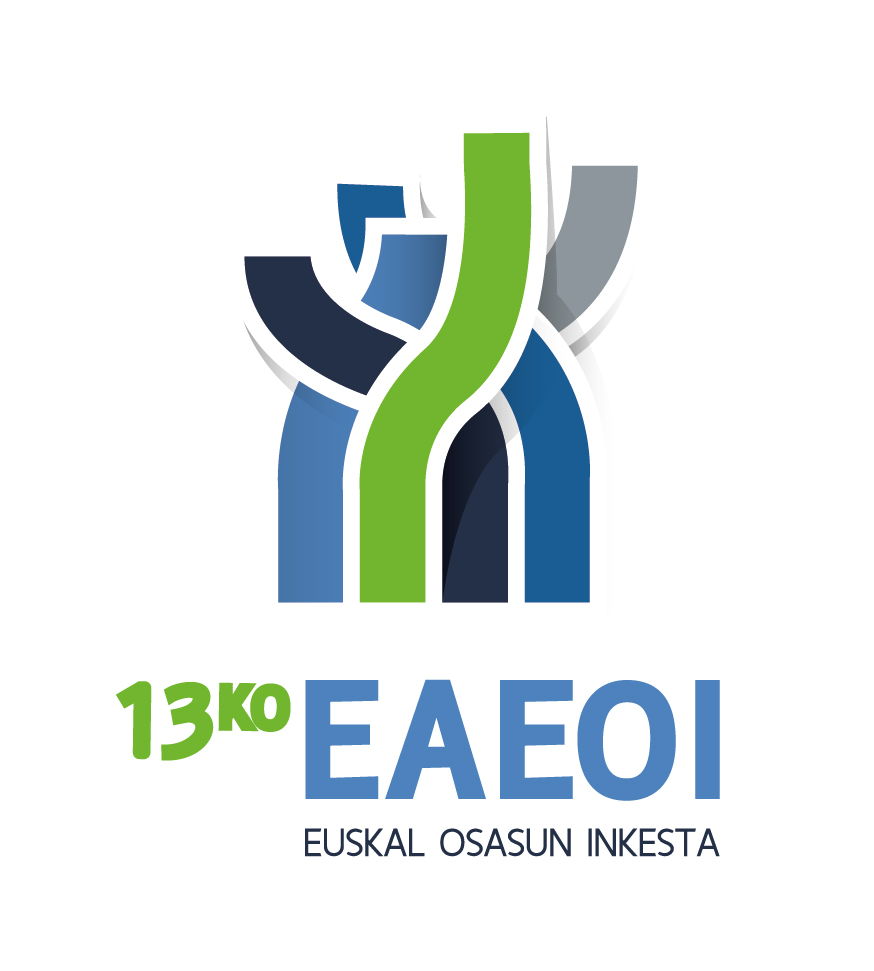 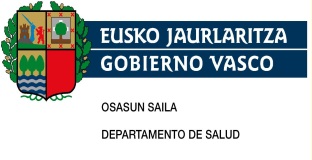 AURKIBIDEA134. taula: Biztanleriaren banaketa alkoholaren kontsumoak epe luzerako duen arriskuaren arabera, sexua, adina eta lurralde historikoa kontuan izanik	1135. taula: Biztanleriaren banaketa alkoholaren kontsumoak epe luzerako duen arriskuaren arabera, sexua, adina eta klase soziala kontuan izanik	7136. taula: Biztanleriaren banaketa alkoholaren kontsumoak epe luzerako duen arriskuaren arabera, sexua, adina eta ikasketa-maila kontuan izanik*	16137. taula: alkoholaren kontsumoaren ondorioz osasun arazoak izateko arrisku handia duen pertsonen prebalentzia (%), sexua, adina eta lurralde historikoa kontuan izanik	22138. taula: alkoholaren kontsumoaren ondorioz osasun arazoak izateko arrisku handia duen pertsonen prebalentzia (%), sexua, adina eta klase soziala kontuan izanik	23139. taula: alkoholaren kontsumoaren ondorioz osasun arazoak izateko arrisku handia duen pertsonen prebalentzia (%), sexua, adina eta ikasketa-maila kontuan izanik*	24140. taula: Biztanleriaren banaketa azken urtean alkohola kontsumitu duten maiztasunaren arabera, sexua, adina eta lurralde historikoa kontuan izanik	25141. taula: Biztanleriaren banaketa azken urtean alkohola kontsumitu duten maiztasunaren arabera, sexua, adina eta klase soziala kontuan izanik	34142. taula: Biztanleriaren banaketa azken urtean alkohola kontsumitu duten maiztasunaren arabera, sexua, adina eta ikasketa-maila kontuan izanik*	46143. taula: Biztanleriaren banaketa alkohola edaten hasi ziren adinaren arabera, sexua, adina eta lurralde historikoa kontuan izanik	55144. taula: Biztanleriaren banaketa alkohola edaten hasi ziren adinaren arabera, sexua, adina eta klase soziala kontuan izanik	61145. taula: Biztanleriaren banaketa alkohola edaten hasi ziren adinaren arabera, sexua, adina eta ikasketa-maila kontuan izanik*	70146. taula: Asteko alkohol-kontsumoaren (mililitrotan) banaketa, sexua, adina eta lurralde historikoa kontuan izanik	76147. taula: Asteko alkohol-kontsumoaren (mililitrotan) banaketa, sexua, adina eta klase soziala kontuan izanik	79148. taula: Asteko alkohol-kontsumoaren (mililitrotan) banaketa, sexua, adina eta ikasketa-maila kontuan izanik*	85149. taula: Biztanleriaren banaketa azken urtean alkoholaren inguruan izan duten portaeraren arabera, sexua, adina eta lurralde historikoa kontuan izanik	88150. taula: Biztanleriaren banaketa azken urtean alkoholaren inguruan izan duten portaeraren arabera, sexua, adina eta klase soziala kontuan izanik	94151. taula: Biztanleriaren banaketa azken urtean alkoholaren inguruan izan duten portaeraren arabera, sexua, adina eta ikasketa-maila kontuan izanik*	103152. taula: Alkoholikoak izan daitezkeen pertsonen (CAGEren testa>=2) prebalentzia (%), sexua, adina eta lurralde historikoa kontuan izanik	109153. taula: Alkoholikoak izan daitezkeen pertsonen (CAGEren testa>=2) prebalentzia (%), sexua, adina eta klase soziala kontuan izanik	110154. taula: Alkoholikoak izan daitezkeen pertsonen (CAGEren testa>=2) prebalentzia (%), sexua, adina eta ikasketa-maila kontuan izanik*	111155. taula: Biztanleriaren banaketa alkoholaren kontsumo intentsiboaren maiztasunaren arabera, sexua, adina eta lurralde historikoa kontuan izanik	112156. taula: Biztanleriaren banaketa alkoholaren kontsumo intentsiboaren maiztasunaren arabera, sexua, adina eta klase soziala kontuan izanik	118157. taula: Biztanleriaren banaketa alkoholaren kontsumo intentsiboaren maiztasunaren arabera, sexua, adina eta ikasketa-maila kontuan izanik*	127158. taula: Alkoholaren kontsumo intentsiboaren (hilean behin gutxienez) prebalentzia (%), sexua, adina eta lurralde historikoa kontuan izanik	133159. taula: Alkoholaren kontsumo intentsiboaren (hilean behin gutxienez) prebalentzia (%), sexua, adina eta klase soziala kontuan izanik	134160. taula: Alkoholaren kontsumo intentsiboaren (hilean behin gutxienez) prebalentzia (%), sexua, adina eta ikasketa-maila kontuan izanik*	135Ez-edalea, noizbeinkakoaArrisku baxuaArrisku altuaGuztiraGizonezkoakGuztiraEAEN334.986347.132233.006915.124GizonezkoakGuztiraEAE%36,637,925,5100,0GizonezkoakGuztiraArabaN46.18357.75929.809133.751GizonezkoakGuztiraAraba%34,543,222,3100,0GizonezkoakGuztiraGipuzkoaN101.989112.17579.647293.812GizonezkoakGuztiraGipuzkoa%34,738,227,1100,0GizonezkoakGuztiraBizkaiaN186.815177.198123.549487.561GizonezkoakGuztiraBizkaia%38,336,325,3100,0Gizonezkoak15-24EAEN54.66823.41716.37394.458Gizonezkoak15-24EAE%57,924,817,3100,0Gizonezkoak15-24ArabaN7.7954.6402.43514.869Gizonezkoak15-24Araba%52,431,216,4100,0Gizonezkoak15-24GipuzkoaN17.2597.6956.35031.305Gizonezkoak15-24Gipuzkoa%55,124,620,3100,0Gizonezkoak15-24BizkaiaN29.61411.0817.58948.284Gizonezkoak15-24Bizkaia%61,323,015,7100,0Gizonezkoak25-44EAEN141.046122.70672.557336.309Gizonezkoak25-44EAE%41,936,521,6100,0Gizonezkoak25-44ArabaN20.77122.4708.82152.062Gizonezkoak25-44Araba%39,943,216,9100,0Gizonezkoak25-44GipuzkoaN42.82337.50526.462106.790Gizonezkoak25-44Gipuzkoa%40,135,124,8100,0Gizonezkoak25-44BizkaiaN77.45262.73237.274177.458Gizonezkoak25-44Bizkaia%43,635,421,0100,0Gizonezkoak45-64EAEN80.831122.26199.563302.655Gizonezkoak45-64EAE%26,740,432,9100,0Gizonezkoak45-64ArabaN10.48918.01214.25042.751Gizonezkoak45-64Araba%24,542,133,3100,0Gizonezkoak45-64GipuzkoaN25.13739.66432.61797.419Gizonezkoak45-64Gipuzkoa%25,840,733,5100,0Gizonezkoak45-64BizkaiaN45.20564.58552.695162.485Gizonezkoak45-64Bizkaia%27,839,732,4100,0Gizonezkoak65-74EAEN24.59940.16030.97595.733Gizonezkoak65-74EAE%25,741,932,4100,0Gizonezkoak65-74ArabaN3.3676.8272.96913.163Gizonezkoak65-74Araba%25,651,922,6100,0Gizonezkoak65-74GipuzkoaN7.02215.1769.93232.130Gizonezkoak65-74Gipuzkoa%21,947,230,9100,0Gizonezkoak65-74BizkaiaN14.21018.15718.07450.440Gizonezkoak65-74Bizkaia%28,236,035,8100,0Gizonezkoak>=75EAEN33.84238.58813.53885.968Gizonezkoak>=75EAE%39,444,915,7100,0Gizonezkoak>=75ArabaN3.7605.8091.33510.905Gizonezkoak>=75Araba%34,553,312,2100,0Gizonezkoak>=75GipuzkoaN9.74812.1354.28526.168Gizonezkoak>=75Gipuzkoa%37,346,416,4100,0Gizonezkoak>=75BizkaiaN20.33420.6437.91748.895Gizonezkoak>=75Bizkaia%41,642,216,2100,0EmakumezkoakGuztiraEAEN611.630223.067141.185975.882EmakumezkoakGuztiraEAE%62,722,914,5100,0EmakumezkoakGuztiraArabaN84.21633.38119.174136.772EmakumezkoakGuztiraAraba%61,624,414,0100,0EmakumezkoakGuztiraGipuzkoaN188.70176.63847.347312.686EmakumezkoakGuztiraGipuzkoa%60,324,515,1100,0EmakumezkoakGuztiraBizkaiaN338.713113.04874.665526.425EmakumezkoakGuztiraBizkaia%64,321,514,2100,0Emakumezkoak15-24EAEN57.02416.42716.04989.499Emakumezkoak15-24EAE%63,718,417,9100,0Emakumezkoak15-24ArabaN7.4752.9792.75613.210Emakumezkoak15-24Araba%56,622,620,9100,0Emakumezkoak15-24GipuzkoaN19.9193.4696.05529.443Emakumezkoak15-24Gipuzkoa%67,711,820,6100,0Emakumezkoak15-24BizkaiaN29.6309.9787.23846.846Emakumezkoak15-24Bizkaia%63,221,315,4100,0Emakumezkoak25-44EAEN198.07771.56251.187320.826Emakumezkoak25-44EAE%61,722,316,0100,0Emakumezkoak25-44ArabaN27.06912.2498.55047.869Emakumezkoak25-44Araba%56,525,617,9100,0Emakumezkoak25-44GipuzkoaN62.73521.13218.038101.905Emakumezkoak25-44Gipuzkoa%61,620,717,7100,0Emakumezkoak25-44BizkaiaN108.27338.18024.599171.052Emakumezkoak25-44Bizkaia%63,322,314,4100,0Emakumezkoak45-64EAEN171.55584.81157.403313.769Emakumezkoak45-64EAE%54,727,018,3100,0Emakumezkoak45-64ArabaN25.02713.0326.20444.263Emakumezkoak45-64Araba%56,529,414,0100,0Emakumezkoak45-64GipuzkoaN50.50131.45617.70599.662Emakumezkoak45-64Gipuzkoa%50,731,617,8100,0Emakumezkoak45-64BizkaiaN96.02740.32233.494169.843Emakumezkoak45-64Bizkaia%56,523,719,7100,0Emakumezkoak65-74EAEN74.95524.02810.941109.925Emakumezkoak65-74EAE%68,221,910,0100,0Emakumezkoak65-74ArabaN10.6452.6691.00614.320Emakumezkoak65-74Araba%74,318,67,0100,0Emakumezkoak65-74GipuzkoaN23.0539.6513.41636.120Emakumezkoak65-74Gipuzkoa%63,826,79,5100,0Emakumezkoak65-74BizkaiaN41.25811.7086.51959.484Emakumezkoak65-74Bizkaia%69,419,711,0100,0Emakumezkoak>=75EAEN110.02026.2405.604141.864Emakumezkoak>=75EAE%77,618,54,0100,0Emakumezkoak>=75ArabaN14.0012.45165717.110Emakumezkoak>=75Araba%81,814,33,8100,0Emakumezkoak>=75GipuzkoaN32.49310.9302.13245.555Emakumezkoak>=75Gipuzkoa%71,324,04,7100,0Emakumezkoak>=75BizkaiaN63.52512.8602.81579.200Emakumezkoak>=75Bizkaia%80,216,23,6100,0Sexu biakGuztiraEAEN946.616570.199374.1911.891.006Sexu biakGuztiraEAE%50,130,219,8100,0Sexu biakGuztiraArabaN130.39991.14048.983270.523Sexu biakGuztiraAraba%48,233,718,1100,0Sexu biakGuztiraGipuzkoaN290.690188.813126.994606.497Sexu biakGuztiraGipuzkoa%47,931,120,9100,0Sexu biakGuztiraBizkaiaN525.527290.246198.2141.013.987Sexu biakGuztiraBizkaia%51,828,619,5100,0Sexu biak15-24EAEN111.69239.84432.422183.958Sexu biak15-24EAE%60,721,717,6100,0Sexu biak15-24ArabaN15.2707.6195.19128.079Sexu biak15-24Araba%54,427,118,5100,0Sexu biak15-24GipuzkoaN37.17811.16512.40560.748Sexu biak15-24Gipuzkoa%61,218,420,4100,0Sexu biak15-24BizkaiaN59.24421.06014.82695.130Sexu biak15-24Bizkaia%62,322,115,6100,0Sexu biak25-44EAEN339.122194.268123.744657.135Sexu biak25-44EAE%51,629,618,8100,0Sexu biak25-44ArabaN47.84034.71917.37199.930Sexu biak25-44Araba%47,934,717,4100,0Sexu biak25-44GipuzkoaN105.55758.63744.500208.695Sexu biak25-44Gipuzkoa%50,628,121,3100,0Sexu biak25-44BizkaiaN185.725100.91261.873348.509Sexu biak25-44Bizkaia%53,329,017,8100,0Sexu biak45-64EAEN252.386207.072156.966616.424Sexu biak45-64EAE%40,933,625,5100,0Sexu biak45-64ArabaN35.51631.04420.45487.015Sexu biak45-64Araba%40,835,723,5100,0Sexu biak45-64GipuzkoaN75.63871.12050.323197.081Sexu biak45-64Gipuzkoa%38,436,125,5100,0Sexu biak45-64BizkaiaN141.232104.90786.189332.328Sexu biak45-64Bizkaia%42,531,625,9100,0Sexu biak65-74EAEN99.55464.18841.916205.658Sexu biak65-74EAE%48,431,220,4100,0Sexu biak65-74ArabaN14.0129.4973.97527.483Sexu biak65-74Araba%51,034,614,5100,0Sexu biak65-74GipuzkoaN30.07624.82613.34968.251Sexu biak65-74Gipuzkoa%44,136,419,6100,0Sexu biak65-74BizkaiaN55.46729.86424.593109.924Sexu biak65-74Bizkaia%50,527,222,4100,0Sexu biak>=75EAEN143.86264.82819.142227.832Sexu biak>=75EAE%63,128,58,4100,0Sexu biak>=75ArabaN17.7628.2611.99228.015Sexu biak>=75Araba%63,429,57,1100,0Sexu biak>=75GipuzkoaN42.24123.0656.41771.723Sexu biak>=75Gipuzkoa%58,932,28,9100,0Sexu biak>=75BizkaiaN83.85933.50210.733128.094Sexu biak>=75Bizkaia%65,526,28,4100,0Ez-edalea, noizbeinkakoaArrisku baxuaArrisku altuaGuztiraGizonezkoakGuztiraGuztiraN334.726346.844232.293913.863GizonezkoakGuztiraGuztira%36,638,025,4100,0GizonezkoakGuztiraIN34.43347.06332.193113.690GizonezkoakGuztiraI%30,341,428,3100,0GizonezkoakGuztiraIIN29.53626.72221.94878.206GizonezkoakGuztiraII%37,834,228,1100,0GizonezkoakGuztiraIIIN65.01872.40950.928188.355GizonezkoakGuztiraIII%34,538,427,0100,0GizonezkoakGuztiraIVN172.722169.385108.199450.306GizonezkoakGuztiraIV%38,437,624,0100,0GizonezkoakGuztiraVN33.01731.26519.02583.307GizonezkoakGuztiraV%39,637,522,8100,0Gizonezkoak15-24GuztiraN54.40823.41716.07593.900Gizonezkoak15-24Guztira%57,924,917,1100,0Gizonezkoak15-24IN7.9324.7761.92614.634Gizonezkoak15-24I%54,232,613,2100,0Gizonezkoak15-24IIN4.9283.9562.10410.988Gizonezkoak15-24II%44,836,019,1100,0Gizonezkoak15-24IIIN10.9043.4482.47816.830Gizonezkoak15-24III%64,820,514,7100,0Gizonezkoak15-24IVN27.2338.7956.70942.737Gizonezkoak15-24IV%63,720,615,7100,0Gizonezkoak15-24VN3.4112.4422.8588.711Gizonezkoak15-24V%39,228,032,8100,0Gizonezkoak25-44GuztiraN141.046122.70672.557336.309Gizonezkoak25-44Guztira%41,936,521,6100,0Gizonezkoak25-44IN14.99417.51811.22143.732Gizonezkoak25-44I%34,340,125,7100,0Gizonezkoak25-44IIN14.18310.2588.05632.496Gizonezkoak25-44II%43,631,624,8100,0Gizonezkoak25-44IIIN24.17624.51813.56262.257Gizonezkoak25-44III%38,839,421,8100,0Gizonezkoak25-44IVN69.57558.07832.739160.392Gizonezkoak25-44IV%43,436,220,4100,0Gizonezkoak25-44VN18.11812.3346.98037.432Gizonezkoak25-44V%48,433,018,6100,0Gizonezkoak45-64GuztiraN80.831121.97499.563302.368Gizonezkoak45-64Guztira%26,740,332,9100,0Gizonezkoak45-64IN7.53617.18213.18937.907Gizonezkoak45-64I%19,945,334,8100,0Gizonezkoak45-64IIN6.7538.1128.55523.419Gizonezkoak45-64II%28,834,636,5100,0Gizonezkoak45-64IIIN16.45025.87024.00266.322Gizonezkoak45-64III%24,839,036,2100,0Gizonezkoak45-64IVN43.26260.21247.140150.614Gizonezkoak45-64IV%28,740,031,3100,0Gizonezkoak45-64VN6.83110.5996.67624.106Gizonezkoak45-64V%28,344,027,7100,0Gizonezkoak65-74GuztiraN24.59940.16030.97595.733Gizonezkoak65-74Guztira%25,741,932,4100,0Gizonezkoak65-74IN3.1835.2615.30913.753Gizonezkoak65-74I%23,138,338,6100,0Gizonezkoak65-74IIN2.1351.9942.7336.862Gizonezkoak65-74II%31,129,139,8100,0Gizonezkoak65-74IIIN4.5879.2597.93021.777Gizonezkoak65-74III%21,142,536,4100,0Gizonezkoak65-74IVN12.89920.92713.92647.753Gizonezkoak65-74IV%27,043,829,2100,0Gizonezkoak65-74VN1.7942.7181.0765.588Gizonezkoak65-74V%32,148,619,3100,0Gizonezkoak>=75GuztiraN33.84238.58813.12385.553Gizonezkoak>=75Guztira%39,645,115,3100,0Gizonezkoak>=75IN7902.3265473.663Gizonezkoak>=75I%21,663,514,9100,0Gizonezkoak>=75IIN1.5372.4025004.440Gizonezkoak>=75II%34,654,111,3100,0Gizonezkoak>=75IIIN8.9009.3132.95621.169Gizonezkoak>=75III%42,044,014,0100,0Gizonezkoak>=75IVN19.75321.3737.68448.810Gizonezkoak>=75IV%40,543,815,7100,0Gizonezkoak>=75VN2.8633.1721.4357.470Gizonezkoak>=75V%38,342,519,2100,0EmakumezkoakGuztiraGuztiraN609.700222.814140.978973.492EmakumezkoakGuztiraGuztira%62,622,914,5100,0EmakumezkoakGuztiraIN51.14126.32227.375104.838EmakumezkoakGuztiraI%48,825,126,1100,0EmakumezkoakGuztiraIIN53.39725.19916.43295.028EmakumezkoakGuztiraII%56,226,517,3100,0EmakumezkoakGuztiraIIIN141.20358.35842.546242.107EmakumezkoakGuztiraIII%58,324,117,6100,0EmakumezkoakGuztiraIVN236.79881.71341.931360.441EmakumezkoakGuztiraIV%65,722,711,6100,0EmakumezkoakGuztiraVN127.16131.22112.695171.077EmakumezkoakGuztiraV%74,318,27,4100,0Emakumezkoak15-24GuztiraN56.51916.17315.84288.533Emakumezkoak15-24Guztira%63,818,317,9100,0Emakumezkoak15-24IN7.8073.0363.71914.562Emakumezkoak15-24I%53,620,825,5100,0Emakumezkoak15-24IIN9.5141.4022.58113.497Emakumezkoak15-24II%70,510,419,1100,0Emakumezkoak15-24IIIN10.5654.9214.58420.069Emakumezkoak15-24III%52,624,522,8100,0Emakumezkoak15-24IVN21.4566.0034.15431.614Emakumezkoak15-24IV%67,919,013,1100,0Emakumezkoak15-24VN7.1778118048.792Emakumezkoak15-24V%81,69,29,1100,0Emakumezkoak25-44GuztiraN197.58271.56251.187320.330Emakumezkoak25-44Guztira%61,722,316,0100,0Emakumezkoak25-44IN25.9107.61511.56145.086Emakumezkoak25-44I%57,516,925,6100,0Emakumezkoak25-44IIN20.93110.6705.62237.223Emakumezkoak25-44II%56,228,715,1100,0Emakumezkoak25-44IIIN51.77016.85713.40382.029Emakumezkoak25-44III%63,120,516,3100,0Emakumezkoak25-44IVN68.77525.83516.115110.725Emakumezkoak25-44IV%62,123,314,6100,0Emakumezkoak25-44VN30.19610.5854.48645.267Emakumezkoak25-44V%66,723,49,9100,0Emakumezkoak45-64GuztiraN171.38484.81157.403313.598Emakumezkoak45-64Guztira%54,727,018,3100,0Emakumezkoak45-64IN10.66911.22710.22032.116Emakumezkoak45-64I%33,235,031,8100,0Emakumezkoak45-64IIN11.6568.2496.88726.792Emakumezkoak45-64II%43,530,825,7100,0Emakumezkoak45-64IIIN44.82723.93719.87788.641Emakumezkoak45-64III%50,627,022,4100,0Emakumezkoak45-64IVN59.44929.66914.984104.102Emakumezkoak45-64IV%57,128,514,4100,0Emakumezkoak45-64VN44.78311.7295.43461.946Emakumezkoak45-64V%72,318,98,8100,0Emakumezkoak65-74GuztiraN74.80024.02810.941109.770Emakumezkoak65-74Guztira%68,121,910,0100,0Emakumezkoak65-74IN3.7772.2851.1377.199Emakumezkoak65-74I%52,531,715,8100,0Emakumezkoak65-74IIN4.5871.7928467.225Emakumezkoak65-74II%63,524,811,7100,0Emakumezkoak65-74IIIN12.2397.1973.46422.899Emakumezkoak65-74III%53,431,415,1100,0Emakumezkoak65-74IVN36.7268.9554.45450.134Emakumezkoak65-74IV%73,317,98,9100,0Emakumezkoak65-74VN17.4723.7991.04122.312Emakumezkoak65-74V%78,317,04,7100,0Emakumezkoak>=75GuztiraN109.41626.2405.604141.261Emakumezkoak>=75Guztira%77,518,64,0100,0Emakumezkoak>=75IN2.9782.1597385.875Emakumezkoak>=75I%50,736,712,6100,0Emakumezkoak>=75IIN6.7103.08649610.292Emakumezkoak>=75II%65,230,04,8100,0Emakumezkoak>=75IIIN21.8035.4471.21828.468Emakumezkoak>=75III%76,619,14,3100,0Emakumezkoak>=75IVN50.39211.2512.22363.866Emakumezkoak>=75IV%78,917,63,5100,0Emakumezkoak>=75VN27.5344.29793032.760Emakumezkoak>=75V%84,013,12,8100,0Sexu biakGuztiraGuztiraN944.427569.658373.2711.887.356Sexu biakGuztiraGuztira%50,030,219,8100,0Sexu biakGuztiraIN85.57573.38559.568218.528Sexu biakGuztiraI%39,233,627,3100,0Sexu biakGuztiraIIN82.93351.92138.380173.234Sexu biakGuztiraII%47,930,022,2100,0Sexu biakGuztiraIIIN206.221130.76793.474430.462Sexu biakGuztiraIII%47,930,421,7100,0Sexu biakGuztiraIVN409.519251.099150.129810.747Sexu biakGuztiraIV%50,531,018,5100,0Sexu biakGuztiraVN160.17962.48631.720254.385Sexu biakGuztiraV%63,024,612,5100,0Sexu biak15-24GuztiraN110.92739.59031.917182.434Sexu biak15-24Guztira%60,821,717,5100,0Sexu biak15-24IN15.7397.8125.64529.196Sexu biak15-24I%53,926,819,3100,0Sexu biak15-24IIN14.4425.3584.68524.485Sexu biak15-24II%59,021,919,1100,0Sexu biak15-24IIIN21.4698.3697.06236.900Sexu biak15-24III%58,222,719,1100,0Sexu biak15-24IVN48.69014.79810.86374.351Sexu biak15-24IV%65,519,914,6100,0Sexu biak15-24VN10.5873.2533.66217.503Sexu biak15-24V%60,518,620,9100,0Sexu biak25-44GuztiraN338.627194.268123.744656.640Sexu biak25-44Guztira%51,629,618,8100,0Sexu biak25-44IN40.90425.13322.78188.818Sexu biak25-44I%46,128,325,6100,0Sexu biak25-44IIN35.11320.92813.67869.719Sexu biak25-44II%50,430,019,6100,0Sexu biak25-44IIIN75.94641.37526.965144.286Sexu biak25-44III%52,628,718,7100,0Sexu biak25-44IVN138.35083.91348.854271.117Sexu biak25-44IV%51,031,018,0100,0Sexu biak25-44VN48.31422.91911.46682.699Sexu biak25-44V%58,427,713,9100,0Sexu biak45-64GuztiraN252.215206.784156.966615.965Sexu biak45-64Guztira%40,933,625,5100,0Sexu biak45-64IN18.20528.40923.41070.023Sexu biak45-64I%26,040,633,4100,0Sexu biak45-64IIN18.40816.36115.44250.212Sexu biak45-64II%36,732,630,8100,0Sexu biak45-64IIIN61.27749.80743.879154.963Sexu biak45-64III%39,532,128,3100,0Sexu biak45-64IVN102.71189.88162.124254.716Sexu biak45-64IV%40,335,324,4100,0Sexu biak45-64VN51.61422.32812.11086.052Sexu biak45-64V%60,025,914,1100,0Sexu biak65-74GuztiraN99.39964.18841.916205.503Sexu biak65-74Guztira%48,431,220,4100,0Sexu biak65-74IN6.9597.5466.44720.952Sexu biak65-74I%33,236,030,8100,0Sexu biak65-74IIN6.7223.7863.57914.087Sexu biak65-74II%47,726,925,4100,0Sexu biak65-74IIIN16.82616.45611.39444.676Sexu biak65-74III%37,736,825,5100,0Sexu biak65-74IVN49.62529.88218.38097.887Sexu biak65-74IV%50,730,518,8100,0Sexu biak65-74VN19.2666.5172.11727.901Sexu biak65-74V%69,123,47,6100,0Sexu biak>=75GuztiraN143.25964.82818.727226.814Sexu biak>=75Guztira%63,228,68,3100,0Sexu biak>=75IN3.7684.4851.2859.538Sexu biak>=75I%39,547,013,5100,0Sexu biak>=75IIN8.2475.48899614.731Sexu biak>=75II%56,037,36,8100,0Sexu biak>=75IIIN30.70314.7604.17449.638Sexu biak>=75III%61,929,78,4100,0Sexu biak>=75IVN70.14432.6259.907112.676Sexu biak>=75IV%62,329,08,8100,0Sexu biak>=75VN30.3967.4692.36540.231Sexu biak>=75V%75,618,65,9100,0Ez-edalea, noizbeinkakoaArrisku baxuaArrisku altuaGuztiraGizonezkoakGuztiraGuztiraN334.986347.132233.006915.124GizonezkoakGuztiraGuztira%36,637,925,5100,0GizonezkoakGuztiraIkasket. gabe, lehen hezk.N84.77376.57549.251210.600GizonezkoakGuztiraIkasket. gabe, lehen hezk.%40,336,423,4100,0GizonezkoakGuztiraOinarrizko big. hezk.N71.43560.94335.076167.454GizonezkoakGuztiraOinarrizko big. hezk.%42,736,420,9100,0GizonezkoakGuztiraGoi mailako big. hezk.N127.203137.85795.611360.670GizonezkoakGuztiraGoi mailako big. hezk.%35,338,226,5100,0GizonezkoakGuztiraHirugarren hezkuntzaN51.57571.75753.068176.400GizonezkoakGuztiraHirugarren hezkuntza%29,240,730,1100,0Gizonezkoak15-24GuztiraN54.66823.41716.37394.458Gizonezkoak15-24Guztira%57,924,817,3100,0Gizonezkoak15-24Ikasket. gabe, lehen hezk.N8.3271.3462459.918Gizonezkoak15-24Ikasket. gabe, lehen hezk.%84,013,62,5100,0Gizonezkoak15-24Oinarrizko big. hezk.N23.5323.1324.46531.129Gizonezkoak15-24Oinarrizko big. hezk.%75,610,114,3100,0Gizonezkoak15-24Goi mailako big. hezk.N18.21415.8078.81942.840Gizonezkoak15-24Goi mailako big. hezk.%42,536,920,6100,0Gizonezkoak15-24Hirugarren hezkuntzaN4.5953.1312.84510.572Gizonezkoak15-24Hirugarren hezkuntza%43,529,626,9100,0Gizonezkoak25-44GuztiraN141.046122.70672.557336.309Gizonezkoak25-44Guztira%41,936,521,6100,0Gizonezkoak25-44Ikasket. gabe, lehen hezk.N20.59810.2286.94937.776Gizonezkoak25-44Ikasket. gabe, lehen hezk.%54,527,118,4100,0Gizonezkoak25-44Oinarrizko big. hezk.N24.57818.9099.32252.808Gizonezkoak25-44Oinarrizko big. hezk.%46,535,817,7100,0Gizonezkoak25-44Goi mailako big. hezk.N68.39261.10634.776164.274Gizonezkoak25-44Goi mailako big. hezk.%41,637,221,2100,0Gizonezkoak25-44Hirugarren hezkuntzaN27.47832.46321.50981.451Gizonezkoak25-44Hirugarren hezkuntza%33,739,926,4100,0Gizonezkoak45-64GuztiraN80.831122.26199.563302.655Gizonezkoak45-64Guztira%26,740,432,9100,0Gizonezkoak45-64Ikasket. gabe, lehen hezk.N21.98724.94323.47070.400Gizonezkoak45-64Ikasket. gabe, lehen hezk.%31,235,433,3100,0Gizonezkoak45-64Oinarrizko big. hezk.N13.72724.56914.94853.244Gizonezkoak45-64Oinarrizko big. hezk.%25,846,128,1100,0Gizonezkoak45-64Goi mailako big. hezk.N30.57947.05739.495117.130Gizonezkoak45-64Goi mailako big. hezk.%26,140,233,7100,0Gizonezkoak45-64Hirugarren hezkuntzaN14.53825.69321.65061.881Gizonezkoak45-64Hirugarren hezkuntza%23,541,535,0100,0Gizonezkoak65-74GuztiraN24.59940.16030.97595.733Gizonezkoak65-74Guztira%25,741,932,4100,0Gizonezkoak65-74Ikasket. gabe, lehen hezk.N10.26917.70910.03938.017Gizonezkoak65-74Ikasket. gabe, lehen hezk.%27,046,626,4100,0Gizonezkoak65-74Oinarrizko big. hezk.N5.4086.9683.91516.291Gizonezkoak65-74Oinarrizko big. hezk.%33,242,824,0100,0Gizonezkoak65-74Goi mailako big. hezk.N5.9609.44910.53925.948Gizonezkoak65-74Goi mailako big. hezk.%23,036,440,6100,0Gizonezkoak65-74Hirugarren hezkuntzaN2.9626.0346.48115.477Gizonezkoak65-74Hirugarren hezkuntza%19,139,041,9100,0Gizonezkoak>=75GuztiraN33.84238.58813.53885.968Gizonezkoak>=75Guztira%39,444,915,7100,0Gizonezkoak>=75Ikasket. gabe, lehen hezk.N23.59222.3508.54754.489Gizonezkoak>=75Ikasket. gabe, lehen hezk.%43,341,015,7100,0Gizonezkoak>=75Oinarrizko big. hezk.N4.1907.3652.42513.981Gizonezkoak>=75Oinarrizko big. hezk.%30,052,717,3100,0Gizonezkoak>=75Goi mailako big. hezk.N4.0584.4371.98210.478Gizonezkoak>=75Goi mailako big. hezk.%38,742,418,9100,0Gizonezkoak>=75Hirugarren hezkuntzaN2.0024.4355837.020Gizonezkoak>=75Hirugarren hezkuntza%28,563,28,3100,0EmakumezkoakGuztiraGuztiraN611.630223.067141.185975.882EmakumezkoakGuztiraGuztira%62,722,914,5100,0EmakumezkoakGuztiraIkasket. gabe, lehen hezk.N210.78448.09219.452278.327EmakumezkoakGuztiraIkasket. gabe, lehen hezk.%75,717,37,0100,0EmakumezkoakGuztiraOinarrizko big. hezk.N110.64039.97019.157169.766EmakumezkoakGuztiraOinarrizko big. hezk.%65,223,511,3100,0EmakumezkoakGuztiraGoi mailako big. hezk.N176.71578.20452.946307.866EmakumezkoakGuztiraGoi mailako big. hezk.%57,425,417,2100,0EmakumezkoakGuztiraHirugarren hezkuntzaN113.49156.80249.630219.923EmakumezkoakGuztiraHirugarren hezkuntza%51,625,822,6100,0Emakumezkoak15-24GuztiraN57.02416.42716.04989.499Emakumezkoak15-24Guztira%63,718,417,9100,0Emakumezkoak15-24Ikasket. gabe, lehen hezk.N10.70643924111.386Emakumezkoak15-24Ikasket. gabe, lehen hezk.%94,03,92,1100,0Emakumezkoak15-24Oinarrizko big. hezk.N11.9173.3931.45316.763Emakumezkoak15-24Oinarrizko big. hezk.%71,120,28,7100,0Emakumezkoak15-24Goi mailako big. hezk.N26.40210.0828.95945.443Emakumezkoak15-24Goi mailako big. hezk.%58,122,219,7100,0Emakumezkoak15-24Hirugarren hezkuntzaN7.9982.5135.39615.907Emakumezkoak15-24Hirugarren hezkuntza%50,315,833,9100,0Emakumezkoak25-44GuztiraN198.07771.56251.187320.826Emakumezkoak25-44Guztira%61,722,316,0100,0Emakumezkoak25-44Ikasket. gabe, lehen hezk.N17.9064.6573.42625.990Emakumezkoak25-44Ikasket. gabe, lehen hezk.%68,917,913,2100,0Emakumezkoak25-44Oinarrizko big. hezk.N24.4149.2925.23138.937Emakumezkoak25-44Oinarrizko big. hezk.%62,723,913,4100,0Emakumezkoak25-44Goi mailako big. hezk.N83.95328.62917.905130.487Emakumezkoak25-44Goi mailako big. hezk.%64,321,913,7100,0Emakumezkoak25-44Hirugarren hezkuntzaN71.80328.98524.624125.412Emakumezkoak25-44Hirugarren hezkuntza%57,323,119,6100,0Emakumezkoak45-64GuztiraN171.55584.81157.403313.769Emakumezkoak45-64Guztira%54,727,018,3100,0Emakumezkoak45-64Ikasket. gabe, lehen hezk.N53.97117.2996.69377.963Emakumezkoak45-64Ikasket. gabe, lehen hezk.%69,222,28,6100,0Emakumezkoak45-64Oinarrizko big. hezk.N37.41914.5009.81661.735Emakumezkoak45-64Oinarrizko big. hezk.%60,623,515,9100,0Emakumezkoak45-64Goi mailako big. hezk.N54.68932.45823.175110.322Emakumezkoak45-64Goi mailako big. hezk.%49,629,421,0100,0Emakumezkoak45-64Hirugarren hezkuntzaN25.47620.55417.71963.749Emakumezkoak45-64Hirugarren hezkuntza%40,032,227,8100,0Emakumezkoak65-74GuztiraN74.95524.02810.941109.925Emakumezkoak65-74Guztira%68,221,910,0100,0Emakumezkoak65-74Ikasket. gabe, lehen hezk.N45.57510.4435.83461.852Emakumezkoak65-74Ikasket. gabe, lehen hezk.%73,716,99,4100,0Emakumezkoak65-74Oinarrizko big. hezk.N17.3898.0352.02827.452Emakumezkoak65-74Oinarrizko big. hezk.%63,329,37,4100,0Emakumezkoak65-74Goi mailako big. hezk.N7.0203.2511.62211.893Emakumezkoak65-74Goi mailako big. hezk.%59,027,313,6100,0Emakumezkoak65-74Hirugarren hezkuntzaN4.9712.2981.4578.727Emakumezkoak65-74Hirugarren hezkuntza%57,026,316,7100,0Emakumezkoak>=75GuztiraN110.02026.2405.604141.864Emakumezkoak>=75Guztira%77,618,54,0100,0Emakumezkoak>=75Ikasket. gabe, lehen hezk.N82.62615.2533.257101.136Emakumezkoak>=75Ikasket. gabe, lehen hezk.%81,715,13,2100,0Emakumezkoak>=75Oinarrizko big. hezk.N19.5014.75062824.879Emakumezkoak>=75Oinarrizko big. hezk.%78,419,12,5100,0Emakumezkoak>=75Goi mailako big. hezk.N4.6503.7851.2859.720Emakumezkoak>=75Goi mailako big. hezk.%47,838,913,2100,0Emakumezkoak>=75Hirugarren hezkuntzaN3.2432.4524346.129Emakumezkoak>=75Hirugarren hezkuntza%52,940,07,1100,0Sexu biakGuztiraGuztiraN946.616570.199374.1911.891.006Sexu biakGuztiraGuztira%50,130,219,8100,0Sexu biakGuztiraIkasket. gabe, lehen hezk.N295.557124.66768.703488.927Sexu biakGuztiraIkasket. gabe, lehen hezk.%60,525,514,1100,0Sexu biakGuztiraOinarrizko big. hezk.N182.076100.91254.232337.220Sexu biakGuztiraOinarrizko big. hezk.%54,029,916,1100,0Sexu biakGuztiraGoi mailako big. hezk.N303.918216.061148.557668.536Sexu biakGuztiraGoi mailako big. hezk.%45,532,322,2100,0Sexu biakGuztiraHirugarren hezkuntzaN165.066128.559102.699396.323Sexu biakGuztiraHirugarren hezkuntza%41,632,425,9100,0Sexu biak15-24GuztiraN111.69239.84432.422183.958Sexu biak15-24Guztira%60,721,717,6100,0Sexu biak15-24Ikasket. gabe, lehen hezk.N19.0321.78548621.304Sexu biak15-24Ikasket. gabe, lehen hezk.%89,38,42,3100,0Sexu biak15-24Oinarrizko big. hezk.N35.4496.5255.91747.891Sexu biak15-24Oinarrizko big. hezk.%74,013,612,4100,0Sexu biak15-24Goi mailako big. hezk.N44.61725.88917.77888.283Sexu biak15-24Goi mailako big. hezk.%50,529,320,1100,0Sexu biak15-24Hirugarren hezkuntzaN12.5935.6448.24126.479Sexu biak15-24Hirugarren hezkuntza%47,621,331,1100,0Sexu biak25-44GuztiraN339.122194.268123.744657.135Sexu biak25-44Guztira%51,629,618,8100,0Sexu biak25-44Ikasket. gabe, lehen hezk.N38.50514.88510.37663.765Sexu biak25-44Ikasket. gabe, lehen hezk.%60,423,316,3100,0Sexu biak25-44Oinarrizko big. hezk.N48.99228.20014.55391.745Sexu biak25-44Oinarrizko big. hezk.%53,430,715,9100,0Sexu biak25-44Goi mailako big. hezk.N152.34589.73552.682294.762Sexu biak25-44Goi mailako big. hezk.%51,730,417,9100,0Sexu biak25-44Hirugarren hezkuntzaN99.28161.44846.134206.862Sexu biak25-44Hirugarren hezkuntza%48,029,722,3100,0Sexu biak45-64GuztiraN252.386207.072156.966616.424Sexu biak45-64Guztira%40,933,625,5100,0Sexu biak45-64Ikasket. gabe, lehen hezk.N75.95842.24230.163148.363Sexu biak45-64Ikasket. gabe, lehen hezk.%51,228,520,3100,0Sexu biak45-64Oinarrizko big. hezk.N51.14639.06924.765114.979Sexu biak45-64Oinarrizko big. hezk.%44,534,021,5100,0Sexu biak45-64Goi mailako big. hezk.N85.26879.51562.669227.452Sexu biak45-64Goi mailako big. hezk.%37,535,027,6100,0Sexu biak45-64Hirugarren hezkuntzaN40.01446.24739.369125.630Sexu biak45-64Hirugarren hezkuntza%31,936,831,3100,0Sexu biak65-74GuztiraN99.55464.18841.916205.658Sexu biak65-74Guztira%48,431,220,4100,0Sexu biak65-74Ikasket. gabe, lehen hezk.N55.84428.15215.87499.869Sexu biak65-74Ikasket. gabe, lehen hezk.%55,928,215,9100,0Sexu biak65-74Oinarrizko big. hezk.N22.79715.0035.94343.744Sexu biak65-74Oinarrizko big. hezk.%52,134,313,6100,0Sexu biak65-74Goi mailako big. hezk.N12.98012.70012.16137.841Sexu biak65-74Goi mailako big. hezk.%34,333,632,1100,0Sexu biak65-74Hirugarren hezkuntzaN7.9338.3327.93824.204Sexu biak65-74Hirugarren hezkuntza%32,834,432,8100,0Sexu biak>=75GuztiraN143.86264.82819.142227.832Sexu biak>=75Guztira%63,128,58,4100,0Sexu biak>=75Ikasket. gabe, lehen hezk.N106.21837.60311.804155.625Sexu biak>=75Ikasket. gabe, lehen hezk.%68,324,27,6100,0Sexu biak>=75Oinarrizko big. hezk.N23.69112.1153.05438.860Sexu biak>=75Oinarrizko big. hezk.%61,031,27,9100,0Sexu biak>=75Goi mailako big. hezk.N8.7088.2223.26720.198Sexu biak>=75Goi mailako big. hezk.%43,140,716,2100,0Sexu biak>=75Hirugarren hezkuntzaN5.2456.8871.01713.149Sexu biak>=75Hirugarren hezkuntza%39,952,47,7100,0EAEArabaGipuzkoaBizkaiaGizonezkoakGuztira25,522,327,125,3Gizonezkoak15-2417,316,420,315,7Gizonezkoak25-4421,616,924,821,0Gizonezkoak45-6432,933,333,532,4Gizonezkoak65-7432,422,630,935,8Gizonezkoak>=7515,712,216,416,2EmakumezkoakGuztira14,514,015,114,2Emakumezkoak15-2417,920,920,615,4Emakumezkoak25-4416,017,917,714,4Emakumezkoak45-6418,314,017,819,7Emakumezkoak65-7410,07,09,511,0Emakumezkoak>=754,03,84,73,6Sexu biakGuztira19,818,120,919,5Sexu biak15-2417,618,520,415,6Sexu biak25-4418,817,421,317,8Sexu biak45-6425,523,525,525,9Sexu biak65-7420,414,519,622,4Sexu biak>=758,47,18,98,4GuztiraIIIIIIIVVGizonezkoakGuztira25,428,328,127,024,022,8Gizonezkoak15-2417,113,219,114,715,732,8Gizonezkoak25-4421,625,724,821,820,418,6Gizonezkoak45-6432,934,836,536,231,327,7Gizonezkoak65-7432,438,639,836,429,219,3Gizonezkoak>=7515,314,911,314,015,719,2EmakumezkoakGuztira14,526,117,317,611,67,4Emakumezkoak15-2417,925,519,122,813,19,1Emakumezkoak25-4416,025,615,116,314,69,9Emakumezkoak45-6418,331,825,722,414,48,8Emakumezkoak65-7410,015,811,715,18,94,7Emakumezkoak>=754,012,64,84,33,52,8Sexu biakGuztira19,827,322,221,718,512,5Sexu biak15-2417,519,319,119,114,620,9Sexu biak25-4418,825,619,618,718,013,9Sexu biak45-6425,533,430,828,324,414,1Sexu biak65-7420,430,825,425,518,87,6Sexu biak>=758,313,56,88,48,85,9GuztiraIkasket. gabe, lehen hezk.Oinarrizko big. hezk.Goi mailako big. hezk.Hirugarren hezkuntzaGizonezkoakGuztira25,523,420,926,530,1Gizonezkoak15-2417,32,514,320,626,9Gizonezkoak25-4421,618,417,721,226,4Gizonezkoak45-6432,933,328,133,735,0Gizonezkoak65-7432,426,424,040,641,9Gizonezkoak>=7515,715,717,318,98,3EmakumezkoakGuztira14,57,011,317,222,6Emakumezkoak15-2417,92,18,719,733,9Emakumezkoak25-4416,013,213,413,719,6Emakumezkoak45-6418,38,615,921,027,8Emakumezkoak65-7410,09,47,413,616,7Emakumezkoak>=754,03,22,513,27,1Sexu biakGuztira19,814,116,122,225,9Sexu biak15-2417,62,312,420,131,1Sexu biak25-4418,816,315,917,922,3Sexu biak45-6425,520,321,527,631,3Sexu biak65-7420,415,913,632,132,8Sexu biak>=758,47,67,916,27,7Egunero4-6 aldiz astean2-3 aldiz asteanAstean behinHamabostean behinHilean behinHilean behin baino gutxiagotanEz dut edan azken 12 hilabeteetanGuztiraGizonezkoakGuztiraEAEN211.62241.385168.732158.39971.76448.72476.159138.340915.124GizonezkoakGuztiraEAE%23,14,518,417,37,85,38,315,1100,0GizonezkoakGuztiraArabaN30.6325.37129.52322.04212.3706.6139.71317.486133.751GizonezkoakGuztiraAraba%22,94,022,116,59,24,97,313,1100,0GizonezkoakGuztiraGipuzkoaN74.40812.01162.03943.36519.13115.43918.91248.508293.812GizonezkoakGuztiraGipuzkoa%25,34,121,114,86,55,36,416,5100,0GizonezkoakGuztiraBizkaiaN106.58324.00377.17092.99140.26326.67347.53372.346487.561GizonezkoakGuztiraBizkaia%21,94,915,819,18,35,59,714,8100,0Gizonezkoak15-24EAEN89089415.09422.91211.5527.95711.09624.06294.458Gizonezkoak15-24EAE%0,90,916,024,312,28,411,725,5100,0Gizonezkoak15-24ArabaN2891643.4233.1992.7372072.0482.80314.869Gizonezkoak15-24Araba%1,91,123,021,518,41,413,818,9100,0Gizonezkoak15-24GipuzkoaN6013044.4448.6962.8473.3253.3977.69131.305Gizonezkoak15-24Gipuzkoa%1,91,014,227,89,110,610,924,6100,0Gizonezkoak15-24BizkaiaN.4267.22711.0175.9694.4265.65113.56948.284Gizonezkoak15-24Bizkaia%.0,915,022,812,49,211,728,1100,0Gizonezkoak25-44EAEN22.03912.23579.40981.58136.46923.08536.03745.455336.309Gizonezkoak25-44EAE%6,63,623,624,310,86,910,713,5100,0Gizonezkoak25-44ArabaN3.2601.73314.46111.8377.0063.4343.7066.62652.062Gizonezkoak25-44Araba%6,33,327,822,713,56,67,112,7100,0Gizonezkoak25-44GipuzkoaN9.0842.69531.59520.59310.9378.4219.75613.709106.790Gizonezkoak25-44Gipuzkoa%8,52,529,619,310,27,99,112,8100,0Gizonezkoak25-44BizkaiaN9.6957.80833.35349.15118.52611.23022.57625.120177.458Gizonezkoak25-44Bizkaia%5,54,418,827,710,46,312,714,2100,0Gizonezkoak45-64EAEN98.85220.64859.16643.15819.89112.06217.08331.795302.655Gizonezkoak45-64EAE%32,76,819,514,36,64,05,610,5100,0Gizonezkoak45-64ArabaN14.0522.3419.7746.0952.1242.0112.6893.66542.751Gizonezkoak45-64Araba%32,95,522,914,35,04,76,38,6100,0Gizonezkoak45-64GipuzkoaN35.1507.16419.07910.8894.3022.5892.38615.86097.419Gizonezkoak45-64Gipuzkoa%36,17,419,611,24,42,72,416,3100,0Gizonezkoak45-64BizkaiaN49.65111.14330.31326.17413.4657.46212.00812.271162.485Gizonezkoak45-64Bizkaia%30,66,918,716,18,34,67,47,6100,0Gizonezkoak65-74EAEN48.1404.49010.9727.5321.9323.3025.46113.90495.733Gizonezkoak65-74EAE%50,34,711,57,92,03,45,714,5100,0Gizonezkoak65-74ArabaN7.3454331.4166024085594991.90113.163Gizonezkoak65-74Araba%55,83,310,84,63,14,23,814,4100,0Gizonezkoak65-74GipuzkoaN16.6321.0045.4602.0123576631.7884.21532.130Gizonezkoak65-74Gipuzkoa%51,83,117,06,31,12,15,613,1100,0Gizonezkoak65-74BizkaiaN24.1633.0534.0964.9191.1662.0803.1747.78950.440Gizonezkoak65-74Bizkaia%47,96,18,19,82,34,16,315,4100,0Gizonezkoak>=75EAEN41.7013.1174.0923.2161.9202.3186.48123.12385.968Gizonezkoak>=75EAE%48,53,64,83,72,22,77,526,9100,0Gizonezkoak>=75ArabaN5.686700449310954027722.49210.905Gizonezkoak>=75Araba%52,16,44,12,80,93,77,122,8100,0Gizonezkoak>=75GipuzkoaN12.9418441.4601.1766884411.5857.03426.168Gizonezkoak>=75Gipuzkoa%49,53,25,64,52,61,76,126,9100,0Gizonezkoak>=75BizkaiaN23.0741.5742.1821.7301.1381.4754.12413.59748.895Gizonezkoak>=75Bizkaia%47,23,24,53,52,33,08,427,8100,0EmakumezkoakGuztiraEAEN101.77121.70691.600149.17576.87260.338136.059338.361975.882EmakumezkoakGuztiraEAE%10,42,29,415,37,96,213,934,7100,0EmakumezkoakGuztiraArabaN12.4673.80215.18421.1029.4148.78818.27247.742136.772EmakumezkoakGuztiraAraba%9,12,811,115,46,96,413,434,9100,0EmakumezkoakGuztiraGipuzkoaN37.6598.21432.35945.75222.54819.99240.870105.291312.686EmakumezkoakGuztiraGipuzkoa%12,02,610,314,67,26,413,133,7100,0EmakumezkoakGuztiraBizkaiaN51.6459.68944.05882.32144.91031.55876.917185.327526.425EmakumezkoakGuztiraBizkaia%9,81,88,415,68,56,014,635,2100,0Emakumezkoak15-24EAEN.5529.41022.51315.3427.06913.19221.41989.499Emakumezkoak15-24EAE%.0,610,525,217,17,914,723,9100,0Emakumezkoak15-24ArabaN.5522.8922.2912.3027562.0832.33413.210Emakumezkoak15-24Araba%.4,221,917,317,45,715,817,7100,0Emakumezkoak15-24GipuzkoaN..2.3367.1884.4772.3474.4148.68229.443Emakumezkoak15-24Gipuzkoa%..7,924,415,28,015,029,5100,0Emakumezkoak15-24BizkaiaN..4.18213.0348.5643.9676.69510.40446.846Emakumezkoak15-24Bizkaia%..8,927,818,38,514,322,2100,0Emakumezkoak25-44EAEN7.7037.53837.99069.51833.55628.71854.17981.623320.826Emakumezkoak25-44EAE%2,42,311,821,710,59,016,925,4100,0Emakumezkoak25-44ArabaN1.9281.1236.17511.5743.0814.9058.21010.87347.869Emakumezkoak25-44Araba%4,02,312,924,26,410,217,222,7100,0Emakumezkoak25-44GipuzkoaN3.1393.24313.98218.8078.7919.92415.23028.790101.905Emakumezkoak25-44Gipuzkoa%3,13,213,718,58,69,714,928,3100,0Emakumezkoak25-44BizkaiaN2.6353.17217.83339.13821.68513.88930.73941.960171.052Emakumezkoak25-44Bizkaia%1,51,910,422,912,78,118,024,5100,0Emakumezkoak45-64EAEN48.15811.12638.48244.44822.71116.73541.39290.717313.769Emakumezkoak45-64EAE%15,33,512,314,27,25,313,228,9100,0Emakumezkoak45-64ArabaN5.8871.7175.3086.3243.9332.2904.84213.96144.263Emakumezkoak45-64Araba%13,33,912,014,38,95,210,931,5100,0Emakumezkoak45-64GipuzkoaN15.1894.22313.87815.8717.5614.41911.67226.84999.662Emakumezkoak45-64Gipuzkoa%15,24,213,915,97,64,411,726,9100,0Emakumezkoak45-64BizkaiaN27.0825.18519.29622.25311.21710.02624.87849.907169.843Emakumezkoak45-64Bizkaia%15,93,111,413,16,65,914,629,4100,0Emakumezkoak65-74EAEN19.7731.6133.8329.7522.2794.85112.41655.410109.925Emakumezkoak65-74EAE%18,01,53,58,92,14,411,350,4100,0Emakumezkoak65-74ArabaN1.987164711813984671.4748.60514.320Emakumezkoak65-74Araba%13,91,15,05,70,73,310,360,1100,0Emakumezkoak65-74GipuzkoaN9.0803171.1382.5321.0441.8213.66616.52236.120Emakumezkoak65-74Gipuzkoa%25,10,93,27,02,95,010,145,7100,0Emakumezkoak65-74BizkaiaN8.7061.1311.9836.4061.1362.5627.27530.28459.484Emakumezkoak65-74Bizkaia%14,61,93,310,81,94,312,250,9100,0Emakumezkoak>=75EAEN26.1378771.8872.9442.9842.96514.88089.191141.864Emakumezkoak>=75EAE%18,40,61,32,12,12,110,562,9100,0Emakumezkoak>=75ArabaN2.66524698100.3701.66211.97017.110Emakumezkoak>=75Araba%15,61,40,60,6.2,29,770,0100,0Emakumezkoak>=75GipuzkoaN10.2524301.0251.3546751.4825.88824.44845.555Emakumezkoak>=75Gipuzkoa%22,50,92,33,01,53,312,953,7100,0Emakumezkoak>=75BizkaiaN13.2212007641.4902.3091.1147.33052.77279.200Emakumezkoak>=75Bizkaia%16,70,31,01,92,91,49,366,6100,0Sexu biakGuztiraEAEN313.39363.090260.333307.574148.636109.062212.218476.7011.891.006Sexu biakGuztiraEAE%16,63,313,816,37,95,811,225,2100,0Sexu biakGuztiraArabaN43.0999.17344.70743.14421.78415.40127.98565.229270.523Sexu biakGuztiraAraba%15,93,416,515,98,15,710,324,1100,0Sexu biakGuztiraGipuzkoaN112.06720.22594.39889.11741.67835.43159.782153.799606.497Sexu biakGuztiraGipuzkoa%18,53,315,614,76,95,89,925,4100,0Sexu biakGuztiraBizkaiaN158.22733.692121.228175.31285.17358.231124.451257.6731.013.987Sexu biakGuztiraBizkaia%15,63,312,017,38,45,712,325,4100,0Sexu biak15-24EAEN8901.44624.50445.42526.89415.02724.28945.482183.958Sexu biak15-24EAE%0,50,813,324,714,68,213,224,7100,0Sexu biak15-24ArabaN2897166.3155.4905.0399634.1315.13728.079Sexu biak15-24Araba%1,02,522,519,617,93,414,718,3100,0Sexu biak15-24GipuzkoaN6013046.78015.8847.3235.6727.81116.37360.748Sexu biak15-24Gipuzkoa%1,00,511,226,112,19,312,927,0100,0Sexu biak15-24BizkaiaN.42611.40924.05114.5328.39212.34723.97395.130Sexu biak15-24Bizkaia%.0,412,025,315,38,813,025,2100,0Sexu biak25-44EAEN29.74119.774117.398151.09970.02551.80390.216127.078657.135Sexu biak25-44EAE%4,53,017,923,010,77,913,719,3100,0Sexu biak25-44ArabaN5.1882.85620.63623.41110.0868.33911.91617.49999.930Sexu biak25-44Araba%5,22,920,723,410,18,311,917,5100,0Sexu biak25-44GipuzkoaN12.2235.93845.57739.39919.72818.34424.98642.499208.695Sexu biak25-44Gipuzkoa%5,92,821,818,99,58,812,020,4100,0Sexu biak25-44BizkaiaN12.33010.98051.18588.28940.21125.12053.31467.080348.509Sexu biak25-44Bizkaia%3,53,214,725,311,57,215,319,2100,0Sexu biak45-64EAEN147.01131.77497.64887.60642.60228.79658.475122.512616.424Sexu biak45-64EAE%23,85,215,814,26,94,79,519,9100,0Sexu biak45-64ArabaN19.9394.05815.08212.4196.0584.3017.53117.62687.015Sexu biak45-64Araba%22,94,717,314,37,04,98,720,3100,0Sexu biak45-64GipuzkoaN50.33811.38832.95726.76011.8637.00814.05842.709197.081Sexu biak45-64Gipuzkoa%25,55,816,713,66,03,67,121,7100,0Sexu biak45-64BizkaiaN76.73316.32849.60848.42724.68117.48736.88662.178332.328Sexu biak45-64Bizkaia%23,14,914,914,67,45,311,118,7100,0Sexu biak65-74EAEN67.9136.10314.80417.2844.2108.15217.87769.314205.658Sexu biak65-74EAE%33,03,07,28,42,04,08,733,7100,0Sexu biak65-74ArabaN9.3325972.1271.4155061.0261.97310.50627.483Sexu biak65-74Araba%34,02,27,75,21,83,77,238,2100,0Sexu biak65-74GipuzkoaN25.7111.3216.5984.5441.4012.4845.45420.73668.251Sexu biak65-74Gipuzkoa%37,71,99,76,72,13,68,030,4100,0Sexu biak65-74BizkaiaN32.8694.1846.07911.3252.3034.64210.44938.073109.924Sexu biak65-74Bizkaia%29,93,85,510,32,14,29,534,6100,0Sexu biak>=75EAEN67.8383.9945.9796.1594.9045.28421.361112.314227.832Sexu biak>=75EAE%29,81,82,62,72,22,39,449,3100,0Sexu biak>=75ArabaN8.350946547409957722.43414.46228.015Sexu biak>=75Araba%29,83,42,01,50,32,88,751,6100,0Sexu biak>=75GipuzkoaN23.1921.2742.4852.5301.3631.9237.47331.48271.723Sexu biak>=75Gipuzkoa%32,31,83,53,51,92,710,443,9100,0Sexu biak>=75BizkaiaN36.2951.7742.9463.2203.4462.58911.45466.370128.094Sexu biak>=75Bizkaia%28,31,42,32,52,72,08,951,8100,0Egunero4-6 aldiz astean2-3 aldiz asteanAstean behinHamabostean behinHilean behinHilean behin baino gutxiagotanEz dut edan azken 12 hilabeteetanGuztiraGizonezkoakGuztiraGuztiraN211.62241.385167.921158.21071.76448.46476.159138.340913.863GizonezkoakGuztiraGuztira%23,24,518,417,37,95,38,315,1100,0GizonezkoakGuztiraIN23.9724.73230.03720.5158.6306.1877.94611.670113.690GizonezkoakGuztiraI%21,14,226,418,07,65,47,010,3100,0GizonezkoakGuztiraIIN13.6904.49415.53414.9518.7234.4427.1499.22278.206GizonezkoakGuztiraII%17,55,719,919,111,25,79,111,8100,0GizonezkoakGuztiraIIIN46.20310.39337.63529.10514.1887.00016.57527.254188.355GizonezkoakGuztiraIII%24,55,520,015,57,53,78,814,5100,0GizonezkoakGuztiraIVN110.22719.18869.73578.43436.55827.90738.35669.900450.306GizonezkoakGuztiraIV%24,54,315,517,48,16,28,515,5100,0GizonezkoakGuztiraVN17.5292.57714.97915.2053.6642.9276.13220.29583.307GizonezkoakGuztiraV%21,03,118,018,34,43,57,424,4100,0Gizonezkoak15-24GuztiraN89089414.79622.91211.5527.69711.09624.06293.900Gizonezkoak15-24Guztira%0,91,015,824,412,38,211,825,6100,0Gizonezkoak15-24IN.5903.0603.0531.0791.3621.5463.94514.634Gizonezkoak15-24I%.4,020,920,97,49,310,627,0100,0Gizonezkoak15-24IIN..2.2703.7903644817803.30310.988Gizonezkoak15-24II%..20,734,53,34,47,130,1100,0Gizonezkoak15-24IIIN..2.3233.6031.853.3.2075.84416.830Gizonezkoak15-24III%..13,821,411,0.19,134,7100,0Gizonezkoak15-24IVN6013046.1208.4787.2185.8544.9549.20742.737Gizonezkoak15-24IV%1,40,714,319,816,913,711,621,5100,0Gizonezkoak15-24VN289.1.0223.9881.038.6091.7638.711Gizonezkoak15-24V%3,3.11,745,811,9.7,020,2100,0Gizonezkoak25-44GuztiraN22.03912.23579.40981.58136.46923.08536.03745.455336.309Gizonezkoak25-44Guztira%6,63,623,624,310,86,910,713,5100,0Gizonezkoak25-44IN2.1651.55213.93411.0875.4402.2104.2163.12843.732Gizonezkoak25-44I%5,03,531,925,412,45,19,67,2100,0Gizonezkoak25-44IIN1.9071.2648.6446.4995.9722.3423.7552.11432.496Gizonezkoak25-44II%5,93,926,620,018,47,211,66,5100,0Gizonezkoak25-44IIIN3.8371.44516.88215.9167.4373.0635.7477.92962.257Gizonezkoak25-44III%6,22,327,125,611,94,99,212,7100,0Gizonezkoak25-44IVN11.6336.87630.56241.74616.48912.54418.27322.269160.392Gizonezkoak25-44IV%7,34,319,126,010,37,811,413,9100,0Gizonezkoak25-44VN2.4971.0989.3866.3331.1302.9274.04610.01537.432Gizonezkoak25-44V%6,72,925,116,93,07,810,826,8100,0Gizonezkoak45-64GuztiraN98.85220.64859.06742.96919.89112.06217.08331.795302.368Gizonezkoak45-64Guztira%32,76,819,514,26,64,05,610,5100,0Gizonezkoak45-64IN13.6101.59510.2684.8971.7761.5181.7662.47537.907Gizonezkoak45-64I%35,94,227,112,94,74,04,76,5100,0Gizonezkoak45-64IIN6.7722.5233.8333.5382.0791.0991.5282.04723.419Gizonezkoak45-64II%28,910,816,415,18,94,76,58,7100,0Gizonezkoak45-64IIIN20.3976.82114.9817.6734.0712.5024.6235.25466.322Gizonezkoak45-64III%30,810,322,611,66,13,87,07,9100,0Gizonezkoak45-64IVN49.7478.60126.02722.97810.5426.9438.04717.731150.614Gizonezkoak45-64IV%33,05,717,315,37,04,65,311,8100,0Gizonezkoak45-64VN8.3271.1083.9583.8821.424.1.1194.28824.106Gizonezkoak45-64V%34,54,616,416,15,9.4,617,8100,0Gizonezkoak65-74GuztiraN48.1404.49010.9727.5321.9323.3025.46113.90495.733Gizonezkoak65-74Guztira%50,34,711,57,92,03,45,714,5100,0Gizonezkoak65-74IN5.6657992.6281.4781631.0974191.50513.753Gizonezkoak65-74I%41,25,819,110,71,28,03,010,9100,0Gizonezkoak65-74IIN3.2614334605733095205078006.862Gizonezkoak65-74II%47,56,36,78,34,57,67,411,7100,0Gizonezkoak65-74IIIN11.5211.1203.2191.3304011461.3982.64221.777Gizonezkoak65-74III%52,95,114,86,11,80,76,412,1100,0Gizonezkoak65-74IVN25.4511.7674.2453.3909881.5392.7807.59247.753Gizonezkoak65-74IV%53,33,78,97,12,13,25,815,9100,0Gizonezkoak65-74VN2.24237142076271.3581.3655.588Gizonezkoak65-74V%40,16,67,513,61,3.6,424,4100,0Gizonezkoak>=75GuztiraN41.7013.1173.6773.2161.9202.3186.48123.12385.553Gizonezkoak>=75Guztira%48,73,64,33,82,22,77,627,0100,0Gizonezkoak>=75IN2.532196146.172..6183.663Gizonezkoak>=75I%69,15,34,0.4,7..16,9100,0Gizonezkoak>=75IIN1.750275327551..5789584.440Gizonezkoak>=75II%39,46,27,412,4..13,021,6100,0Gizonezkoak>=75IIIN10.4491.0062305844271.2901.6005.58421.169Gizonezkoak>=75III%49,44,81,12,82,06,17,626,4100,0Gizonezkoak>=75IVN22.7961.6412.7801.8411.3211.0294.30213.10148.810Gizonezkoak>=75IV%46,73,45,73,82,72,18,826,8100,0Gizonezkoak>=75VN4.175.193240...2.8637.470Gizonezkoak>=75V%55,9.2,63,2...38,3100,0EmakumezkoakGuztiraGuztiraN101.77121.70691.393148.92276.70160.236135.648337.116973.492EmakumezkoakGuztiraGuztira%10,52,29,415,37,96,213,934,6100,0EmakumezkoakGuztiraIN10.5603.27718.26921.59012.5396.93110.02421.647104.838EmakumezkoakGuztiraI%10,13,117,420,612,06,69,620,6100,0EmakumezkoakGuztiraIIN10.0563.58910.35717.62810.2075.77712.30925.10595.028EmakumezkoakGuztiraII%10,63,810,918,610,76,113,026,4100,0EmakumezkoakGuztiraIIIN29.4176.86925.38939.22921.74914.29733.97271.185242.107EmakumezkoakGuztiraIII%12,22,810,516,29,05,914,029,4100,0EmakumezkoakGuztiraIVN36.8145.59628.71852.51623.05423.14355.090135.511360.441EmakumezkoakGuztiraIV%10,21,68,014,66,46,415,337,6100,0EmakumezkoakGuztiraVN14.9242.3738.66017.9599.15310.08724.25483.668171.077EmakumezkoakGuztiraV%8,71,45,110,55,35,914,248,9100,0Emakumezkoak15-24GuztiraN.5529.20322.25915.3427.06912.93721.17088.533Emakumezkoak15-24Guztira%.0,610,425,117,38,014,623,9100,0Emakumezkoak15-24IN..2.7713.9832.7534141.7412.89914.562Emakumezkoak15-24I%..19,027,418,92,812,019,9100,0Emakumezkoak15-24IIN..2.0061.9772.3257383.0513.40113.497Emakumezkoak15-24II%..14,914,617,25,522,625,2100,0Emakumezkoak15-24IIIN..2.1317.3741.5181.4253.0764.54620.069Emakumezkoak15-24III%..10,636,77,67,115,322,6100,0Emakumezkoak15-24IVN.5522.0557.5506.6704.1062.8267.85431.614Emakumezkoak15-24IV%.1,76,523,921,113,08,924,8100,0Emakumezkoak15-24VN..2411.3742.0763862.2432.4718.792Emakumezkoak15-24V%..2,715,623,64,425,528,1100,0Emakumezkoak25-44GuztiraN7.7037.53837.99069.51833.55628.71854.17981.128320.330Emakumezkoak25-44Guztira%2,42,411,921,710,59,016,925,3100,0Emakumezkoak25-44IN1.3098986.52710.4418.2063.5434.7069.45545.086Emakumezkoak25-44I%2,92,014,523,218,27,910,421,0100,0Emakumezkoak25-44IIN4291.6924.5139.6584.6032.6194.9368.77237.223Emakumezkoak25-44II%1,24,512,125,912,47,013,323,6100,0Emakumezkoak25-44IIIN2.0652.8189.04016.33610.4807.17914.45719.65382.029Emakumezkoak25-44III%2,53,411,019,912,88,817,624,0100,0Emakumezkoak25-44IVN1.70692414.50924.8128.21511.77323.33225.455110.725Emakumezkoak25-44IV%1,50,813,122,47,410,621,123,0100,0Emakumezkoak25-44VN2.1931.2063.4008.2712.0523.6046.74717.79345.267Emakumezkoak25-44V%4,82,77,518,34,58,014,939,3100,0Emakumezkoak45-64GuztiraN48.15811.12638.48244.44822.54016.73541.39290.717313.598Emakumezkoak45-64Guztira%15,43,512,314,27,25,313,228,9100,0Emakumezkoak45-64IN5.8531.9968.6644.9351.4122.2712.3844.60232.116Emakumezkoak45-64I%18,26,227,015,44,47,17,414,3100,0Emakumezkoak45-64IIN5.1031.7463.2335.0552.7731.5523.1504.18126.792Emakumezkoak45-64II%19,06,512,118,910,35,811,815,6100,0Emakumezkoak45-64IIIN15.2303.41712.35512.8119.0284.84310.24020.71688.641Emakumezkoak45-64III%17,23,913,914,510,25,511,623,4100,0Emakumezkoak45-64IVN16.4242.93910.09115.1995.2783.92416.63933.607104.102Emakumezkoak45-64IV%15,82,89,714,65,13,816,032,3100,0Emakumezkoak45-64VN5.5491.0274.1396.4484.0494.1458.97927.61161.946Emakumezkoak45-64V%9,01,76,710,46,56,714,544,6100,0Emakumezkoak65-74GuztiraN19.7731.6133.8329.7522.2794.85112.26155.410109.770Emakumezkoak65-74Guztira%18,01,53,58,92,14,411,250,5100,0Emakumezkoak65-74IN1.3203843061.4131685429662.1007.199Emakumezkoak65-74I%18,35,34,319,62,37,513,429,2100,0Emakumezkoak65-74IIN1.867.104667.8682943.4257.225Emakumezkoak65-74II%25,8.1,49,2.12,04,147,4100,0Emakumezkoak65-74IIIN6.4083191.3922.5425414442.7098.54522.899Emakumezkoak65-74III%28,01,46,111,12,41,911,837,3100,0Emakumezkoak65-74IVN7.3397701.4513.8481.0121.9145.34828.45350.134Emakumezkoak65-74IV%14,61,52,97,72,03,810,756,8100,0Emakumezkoak65-74VN2.8391405791.2825581.0832.94312.88822.312Emakumezkoak65-74V%12,70,62,65,72,54,913,257,8100,0Emakumezkoak>=75GuztiraN26.1378771.8872.9442.9842.86314.88088.690141.261Emakumezkoak>=75Guztira%18,50,61,32,12,12,010,562,8100,0Emakumezkoak>=75IN2.079..818.1612272.5905.875Emakumezkoak>=75I%35,4..13,9.2,73,944,1100,0Emakumezkoak>=75IIN2.658151502271506.8785.32610.292Emakumezkoak>=75II%25,81,54,92,64,9.8,551,8100,0Emakumezkoak>=75IIIN5.7133154721651824063.49117.72528.468Emakumezkoak>=75III%20,11,11,70,60,61,412,362,3100,0Emakumezkoak>=75IVN11.3454116131.1071.8791.4276.94440.14263.866Emakumezkoak>=75IV%17,80,61,01,72,92,210,962,9100,0Emakumezkoak>=75VN4.343.3015834188703.34122.90632.760Emakumezkoak>=75V%13,3.0,91,81,32,710,269,9100,0Sexu biakGuztiraGuztiraN313.39363.090259.314307.132148.465108.699211.807475.4561.887.356Sexu biakGuztiraGuztira%16,63,313,716,37,95,811,225,2100,0Sexu biakGuztiraIN34.5338.01048.30542.10621.16913.11817.97133.317218.528Sexu biakGuztiraI%15,83,722,119,39,76,08,215,2100,0Sexu biakGuztiraIIN23.7478.08425.89132.57918.93010.22019.45734.326173.234Sexu biakGuztiraII%13,74,714,918,810,95,911,219,8100,0Sexu biakGuztiraIIIN75.62017.26263.02568.33435.93721.29850.54798.439430.462Sexu biakGuztiraIII%17,64,014,615,98,34,911,722,9100,0Sexu biakGuztiraIVN147.04124.78498.453130.95059.61251.05093.446205.411810.747Sexu biakGuztiraIV%18,13,112,116,27,46,311,525,3100,0Sexu biakGuztiraVN32.4534.95023.64033.16312.81613.01430.386103.963254.385Sexu biakGuztiraV%12,81,99,313,05,05,111,940,9100,0Sexu biak15-24GuztiraN8901.44623.99945.17226.89414.76724.03345.233182.434Sexu biak15-24Guztira%0,50,813,224,814,78,113,224,8100,0Sexu biak15-24IN.5905.8317.0363.8311.7773.2876.84329.196Sexu biak15-24I%.2,020,024,113,16,111,323,4100,0Sexu biak15-24IIN..4.2765.7672.6891.2193.8316.70324.485Sexu biak15-24II%..17,523,611,05,015,627,4100,0Sexu biak15-24IIIN..4.45410.9773.3711.4256.28310.39036.900Sexu biak15-24III%..12,129,79,13,917,028,2100,0Sexu biak15-24IVN6018578.17516.02813.8889.9597.78017.06274.351Sexu biak15-24IV%0,81,211,021,618,713,410,522,9100,0Sexu biak15-24VN289.1.2635.3633.1153862.8524.23417.503Sexu biak15-24V%1,7.7,230,617,82,216,324,2100,0Sexu biak25-44GuztiraN29.74119.774117.398151.09970.02551.80390.216126.583656.640Sexu biak25-44Guztira%4,53,017,923,010,77,913,719,3100,0Sexu biak25-44IN3.4742.45120.46121.52813.6465.7538.92212.58388.818Sexu biak25-44I%3,92,823,024,215,46,510,014,2100,0Sexu biak25-44IIN2.3362.95613.15616.15710.5754.9618.69210.88669.719Sexu biak25-44II%3,44,218,923,215,27,112,515,6100,0Sexu biak25-44IIIN5.9024.26325.92332.25217.91710.24220.20527.582144.286Sexu biak25-44III%4,13,018,022,412,47,114,019,1100,0Sexu biak25-44IVN13.3397.79945.07166.55824.70424.31741.60547.723271.117Sexu biak25-44IV%4,92,916,624,59,19,015,317,6100,0Sexu biak25-44VN4.6902.30512.78714.6043.1836.53110.79327.80882.699Sexu biak25-44V%5,72,815,517,73,87,913,133,6100,0Sexu biak45-64GuztiraN147.01131.77497.54987.41742.43128.79658.475122.512615.965Sexu biak45-64Guztira%23,95,215,814,26,94,79,519,9100,0Sexu biak45-64IN19.4633.59118.9329.8323.1893.7894.1507.07870.023Sexu biak45-64I%27,85,127,014,04,65,45,910,1100,0Sexu biak45-64IIN11.8754.2697.0668.5944.8522.6514.6786.22850.212Sexu biak45-64II%23,68,514,117,19,75,39,312,4100,0Sexu biak45-64IIIN35.62710.23927.33620.48413.0997.34514.86225.970154.963Sexu biak45-64III%23,06,617,613,28,54,79,616,8100,0Sexu biak45-64IVN66.17111.54036.11838.17715.82010.86724.68651.338254.716Sexu biak45-64IV%26,04,514,215,06,24,39,720,2100,0Sexu biak45-64VN13.8752.1358.09710.3305.4724.14510.09831.89986.052Sexu biak45-64V%16,12,59,412,06,44,811,737,1100,0Sexu biak65-74GuztiraN67.9136.10314.80417.2844.2108.15217.72269.314205.503Sexu biak65-74Guztira%33,03,07,28,42,04,08,633,7100,0Sexu biak65-74IN6.9851.1832.9342.8913311.6391.3853.60520.952Sexu biak65-74I%33,35,614,013,81,67,86,617,2100,0Sexu biak65-74IIN5.1284335641.2403091.3888014.22514.087Sexu biak65-74II%36,43,14,08,82,29,95,730,0100,0Sexu biak65-74IIIN17.9291.4394.6113.8719425904.10711.18744.676Sexu biak65-74III%40,13,210,38,72,11,39,225,0100,0Sexu biak65-74IVN32.7902.5385.6967.2392.0003.4538.12836.04597.887Sexu biak65-74IV%33,52,65,87,42,03,58,336,8100,0Sexu biak65-74VN5.0815109992.0446291.0833.30214.25327.901Sexu biak65-74V%18,21,83,67,32,33,911,851,1100,0Sexu biak>=75GuztiraN67.8383.9945.5646.1594.9045.18121.361111.814226.814Sexu biak>=75Guztira%29,91,82,52,72,22,39,449,3100,0Sexu biak>=75IN4.6101961468181721612273.2089.538Sexu biak>=75I%48,32,11,58,61,81,72,433,6100,0Sexu biak>=75IIN4.408426829821506.1.4566.28514.731Sexu biak>=75II%29,92,95,65,63,4.9,942,7100,0Sexu biak>=75IIIN16.1621.3217027506081.6955.09123.30949.638Sexu biak>=75III%32,62,71,41,51,23,410,347,0100,0Sexu biak>=75IVN34.1402.0513.3932.9483.2002.45511.24653.243112.676Sexu biak>=75IV%30,31,83,02,62,82,210,047,3100,0Sexu biak>=75VN8.518.4948234188703.34125.76940.231Sexu biak>=75V%21,2.1,22,01,02,28,364,1100,0Egunero4-6 aldiz astean2-3 aldiz asteanAstean behinHamabostean behinHilean behinHilean behin baino gutxiagotanEz dut edan azken 12 hilabeteetanGuztiraGizonezkoakGuztiraGuztiraN211.62241.385168.732158.39971.76448.72476.159138.340915.124GizonezkoakGuztiraGuztira%23,14,518,417,37,85,38,315,1100,0GizonezkoakGuztiraIkasket. gabe, lehen hezk.N72.4497.56922.63423.17410.6967.67918.39248.007210.600GizonezkoakGuztiraIkasket. gabe, lehen hezk.%34,43,610,711,05,13,68,722,8100,0GizonezkoakGuztiraOinarrizko big. hezk.N35.8936.06824.67429.38211.2289.24819.15931.801167.454GizonezkoakGuztiraOinarrizko big. hezk.%21,43,614,717,56,75,511,419,0100,0GizonezkoakGuztiraGoi mailako big. hezk.N67.55417.14075.00773.76732.83525.78225.09143.495360.670GizonezkoakGuztiraGoi mailako big. hezk.%18,74,820,820,59,17,17,012,1100,0GizonezkoakGuztiraHirugarren hezkuntzaN35.72610.60746.41732.07517.0056.01613.51715.037176.400GizonezkoakGuztiraHirugarren hezkuntza%20,36,026,318,29,63,47,78,5100,0Gizonezkoak15-24GuztiraN89089415.09422.91211.5527.95711.09624.06294.458Gizonezkoak15-24Guztira%0,90,916,024,312,28,411,725,5100,0Gizonezkoak15-24Ikasket. gabe, lehen hezk.N...1.591801.2.4595.0669.918Gizonezkoak15-24Ikasket. gabe, lehen hezk.%...16,08,1.24,851,1100,0Gizonezkoak15-24Oinarrizko big. hezk.N6011641.5765.2563.8712.0485.73511.87831.129Gizonezkoak15-24Oinarrizko big. hezk.%1,90,55,116,912,46,618,438,2100,0Gizonezkoak15-24Goi mailako big. hezk.N28973010.65412.9525.1814.5242.4896.02042.840Gizonezkoak15-24Goi mailako big. hezk.%0,71,724,930,212,110,65,814,1100,0Gizonezkoak15-24Hirugarren hezkuntzaN..2.8643.1121.6981.3854141.09810.572Gizonezkoak15-24Hirugarren hezkuntza%..27,129,416,113,13,910,4100,0Gizonezkoak25-44GuztiraN22.03912.23579.40981.58136.46923.08536.03745.455336.309Gizonezkoak25-44Guztira%6,63,623,624,310,86,910,713,5100,0Gizonezkoak25-44Ikasket. gabe, lehen hezk.N3.0771.0123.9219.1682.8202.3285.40810.04337.776Gizonezkoak25-44Ikasket. gabe, lehen hezk.%8,12,710,424,37,56,214,326,6100,0Gizonezkoak25-44Oinarrizko big. hezk.N2.3191.93512.29811.6783.6325.2987.5538.09552.808Gizonezkoak25-44Oinarrizko big. hezk.%4,43,723,322,16,910,014,315,3100,0Gizonezkoak25-44Goi mailako big. hezk.N11.3225.32738.34540.88919.36512.35915.16721.501164.274Gizonezkoak25-44Goi mailako big. hezk.%6,93,223,324,911,87,59,213,1100,0Gizonezkoak25-44Hirugarren hezkuntzaN5.3203.96224.84419.84610.6523.1007.9095.81681.451Gizonezkoak25-44Hirugarren hezkuntza%6,54,930,524,413,13,89,77,1100,0Gizonezkoak45-64GuztiraN98.85220.64859.16643.15819.89112.06217.08331.795302.655Gizonezkoak45-64Guztira%32,76,819,514,36,64,05,610,5100,0Gizonezkoak45-64Ikasket. gabe, lehen hezk.N26.8153.69910.7727.1274.9122.6413.59810.83670.400Gizonezkoak45-64Ikasket. gabe, lehen hezk.%38,15,315,310,17,03,85,115,4100,0Gizonezkoak45-64Oinarrizko big. hezk.N17.1392.7308.56211.0863.3471.0654.1315.18453.244Gizonezkoak45-64Oinarrizko big. hezk.%32,25,116,120,86,32,07,89,7100,0Gizonezkoak45-64Goi mailako big. hezk.N35.7479.34924.12917.3267.7397.1535.64510.041117.130Gizonezkoak45-64Goi mailako big. hezk.%30,58,020,614,86,66,14,88,6100,0Gizonezkoak45-64Hirugarren hezkuntzaN19.1524.87015.7037.6183.8931.2033.7095.73461.881Gizonezkoak45-64Hirugarren hezkuntza%30,97,925,412,36,31,96,09,3100,0Gizonezkoak65-74GuztiraN48.1404.49010.9727.5321.9323.3025.46113.90495.733Gizonezkoak65-74Guztira%50,34,711,57,92,03,45,714,5100,0Gizonezkoak65-74Ikasket. gabe, lehen hezk.N18.2651.2884.6063.5894151.3491.9636.54238.017Gizonezkoak65-74Ikasket. gabe, lehen hezk.%48,03,412,19,41,13,55,217,2100,0Gizonezkoak65-74Oinarrizko big. hezk.N7.8415511.6798133776129223.49816.291Gizonezkoak65-74Oinarrizko big. hezk.%48,13,410,35,02,33,85,721,5100,0Gizonezkoak65-74Goi mailako big. hezk.N14.7681.1511.8792.1915501.0141.5752.82125.948Gizonezkoak65-74Goi mailako big. hezk.%56,94,47,28,42,13,96,110,9100,0Gizonezkoak65-74Hirugarren hezkuntzaN7.2661.5012.8099405903281.0011.04315.477Gizonezkoak65-74Hirugarren hezkuntza%46,99,718,16,13,82,16,56,7100,0Gizonezkoak>=75GuztiraN41.7013.1174.0923.2161.9202.3186.48123.12385.968Gizonezkoak>=75Guztira%48,53,64,83,72,22,77,526,9100,0Gizonezkoak>=75Ikasket. gabe, lehen hezk.N24.2921.5713.3361.6981.7481.3614.96415.51954.489Gizonezkoak>=75Ikasket. gabe, lehen hezk.%44,62,96,13,13,22,59,128,5100,0Gizonezkoak>=75Oinarrizko big. hezk.N7.994689559549.2258193.14613.981Gizonezkoak>=75Oinarrizko big. hezk.%57,24,94,03,9.1,65,922,5100,0Gizonezkoak>=75Goi mailako big. hezk.N5.428583.410.7322143.11210.478Gizonezkoak>=75Goi mailako big. hezk.%51,85,6.3,9.7,02,029,7100,0Gizonezkoak>=75Hirugarren hezkuntzaN3.988275197558172.4841.3457.020Gizonezkoak>=75Hirugarren hezkuntza%56,83,92,88,02,5.6,919,2100,0EmakumezkoakGuztiraGuztiraN101.77121.70691.600149.17576.87260.338136.059338.361975.882EmakumezkoakGuztiraGuztira%10,42,29,415,37,96,213,934,7100,0EmakumezkoakGuztiraIkasket. gabe, lehen hezk.N35.9834.19510.54116.82511.54811.68529.063158.486278.327EmakumezkoakGuztiraIkasket. gabe, lehen hezk.%12,91,53,86,04,14,210,456,9100,0EmakumezkoakGuztiraOinarrizko big. hezk.N21.2152.23512.74322.9339.62611.07925.77964.156169.766EmakumezkoakGuztiraOinarrizko big. hezk.%12,51,37,513,55,76,515,237,8100,0EmakumezkoakGuztiraGoi mailako big. hezk.N27.6066.52635.77161.24930.49123.41649.25073.559307.866EmakumezkoakGuztiraGoi mailako big. hezk.%9,02,111,619,99,97,616,023,9100,0EmakumezkoakGuztiraHirugarren hezkuntzaN16.9688.74932.54648.16825.20714.15831.96642.160219.923EmakumezkoakGuztiraHirugarren hezkuntza%7,74,014,821,911,56,414,519,2100,0Emakumezkoak15-24GuztiraN.5529.41022.51315.3427.06913.19221.41989.499Emakumezkoak15-24Guztira%.0,610,525,217,17,914,723,9100,0Emakumezkoak15-24Ikasket. gabe, lehen hezk.N..2414395909001.5057.71011.386Emakumezkoak15-24Ikasket. gabe, lehen hezk.%..2,13,95,27,913,267,7100,0Emakumezkoak15-24Oinarrizko big. hezk.N..1.0493.7961.9601.0281.9297.00016.763Emakumezkoak15-24Oinarrizko big. hezk.%..6,322,611,76,111,541,8100,0Emakumezkoak15-24Goi mailako big. hezk.N.4224.73813.8819.5044.3996.9075.59245.443Emakumezkoak15-24Goi mailako big. hezk.%.0,910,430,520,99,715,212,3100,0Emakumezkoak15-24Hirugarren hezkuntzaN.1303.3824.3973.2887412.8521.11615.907Emakumezkoak15-24Hirugarren hezkuntza%.0,821,327,620,74,717,97,0100,0Emakumezkoak25-44GuztiraN7.7037.53837.99069.51833.55628.71854.17981.623320.826Emakumezkoak25-44Guztira%2,42,311,821,710,59,016,925,4100,0Emakumezkoak25-44Ikasket. gabe, lehen hezk.N1.2861.0392.2093.5502.2182.6942.24610.74725.990Emakumezkoak25-44Ikasket. gabe, lehen hezk.%4,94,08,513,78,510,48,641,4100,0Emakumezkoak25-44Oinarrizko big. hezk.N1.1747084.4738.1672.7384.1866.67310.81838.937Emakumezkoak25-44Oinarrizko big. hezk.%3,01,811,521,07,010,817,127,8100,0Emakumezkoak25-44Goi mailako big. hezk.N3.0511.52215.77226.18911.99513.37824.72233.859130.487Emakumezkoak25-44Goi mailako big. hezk.%2,31,212,120,19,210,318,925,9100,0Emakumezkoak25-44Hirugarren hezkuntzaN2.1924.26915.53631.61316.6068.46020.53726.199125.412Emakumezkoak25-44Hirugarren hezkuntza%1,73,412,425,213,26,716,420,9100,0Emakumezkoak45-64GuztiraN48.15811.12638.48244.44822.71116.73541.39290.717313.769Emakumezkoak45-64Guztira%15,33,512,314,27,25,313,228,9100,0Emakumezkoak45-64Ikasket. gabe, lehen hezk.N9.8341.2955.5247.3395.1333.9329.34235.56477.963Emakumezkoak45-64Ikasket. gabe, lehen hezk.%12,61,77,19,46,65,012,045,6100,0Emakumezkoak45-64Oinarrizko big. hezk.N9.2811.3875.7427.9064.1024.0489.17720.09261.735Emakumezkoak45-64Oinarrizko big. hezk.%15,02,29,312,86,66,614,932,5100,0Emakumezkoak45-64Goi mailako big. hezk.N18.5954.09414.11118.8328.4834.51915.43526.251110.322Emakumezkoak45-64Goi mailako big. hezk.%16,93,712,817,17,74,114,023,8100,0Emakumezkoak45-64Hirugarren hezkuntzaN10.4474.34913.10510.3724.9924.2367.4388.80963.749Emakumezkoak45-64Hirugarren hezkuntza%16,46,820,616,37,86,611,713,8100,0Emakumezkoak65-74GuztiraN19.7731.6133.8329.7522.2794.85112.41655.410109.925Emakumezkoak65-74Guztira%18,01,53,58,92,14,411,350,4100,0Emakumezkoak65-74Ikasket. gabe, lehen hezk.N9.2939851.7054.2941.3182.5217.14434.59161.852Emakumezkoak65-74Ikasket. gabe, lehen hezk.%15,01,62,86,92,14,111,655,9100,0Emakumezkoak65-74Oinarrizko big. hezk.N6.2371401.3802.3072921.1673.09812.83227.452Emakumezkoak65-74Oinarrizko big. hezk.%22,70,55,08,41,14,311,346,7100,0Emakumezkoak65-74Goi mailako big. hezk.N2.3444883371.7055094431.2104.85811.893Emakumezkoak65-74Goi mailako big. hezk.%19,74,12,814,34,33,710,240,8100,0Emakumezkoak65-74Hirugarren hezkuntzaN1.899.4101.4461597209633.1298.727Emakumezkoak65-74Hirugarren hezkuntza%21,8.4,716,61,88,311,035,9100,0Emakumezkoak>=75GuztiraN26.1378771.8872.9442.9842.96514.88089.191141.864Emakumezkoak>=75Guztira%18,40,61,32,12,12,110,562,9100,0Emakumezkoak>=75Ikasket. gabe, lehen hezk.N15.5708778611.2032.2891.6388.82669.873101.136Emakumezkoak>=75Ikasket. gabe, lehen hezk.%15,40,90,91,22,31,68,769,1100,0Emakumezkoak>=75Oinarrizko big. hezk.N4.522.997575346514.90313.41324.879Emakumezkoak>=75Oinarrizko big. hezk.%18,2.0,43,02,12,619,753,9100,0Emakumezkoak>=75Goi mailako big. hezk.N3.615.812643.6779762.9989.720Emakumezkoak>=75Goi mailako big. hezk.%37,2.8,46,6.7,010,030,8100,0Emakumezkoak>=75Hirugarren hezkuntzaN2.431.114341161.1762.9066.129Emakumezkoak>=75Hirugarren hezkuntza%39,7.1,95,62,6.2,947,4100,0Sexu biakGuztiraGuztiraN313.39363.090260.333307.574148.636109.062212.218476.7011.891.006Sexu biakGuztiraGuztira%16,63,313,816,37,95,811,225,2100,0Sexu biakGuztiraIkasket. gabe, lehen hezk.N108.43211.76533.17439.99922.24419.36447.455206.493488.927Sexu biakGuztiraIkasket. gabe, lehen hezk.%22,22,46,88,24,54,09,742,2100,0Sexu biakGuztiraOinarrizko big. hezk.N57.1088.30437.41752.31520.85420.32744.93895.957337.220Sexu biakGuztiraOinarrizko big. hezk.%16,92,511,115,56,26,013,328,5100,0Sexu biakGuztiraGoi mailako big. hezk.N95.15923.665110.778135.01663.32649.19774.341117.054668.536Sexu biakGuztiraGoi mailako big. hezk.%14,23,516,620,29,57,411,117,5100,0Sexu biakGuztiraHirugarren hezkuntzaN52.69419.35678.96380.24442.21220.17445.48357.197396.323Sexu biakGuztiraHirugarren hezkuntza%13,34,919,920,210,75,111,514,4100,0Sexu biak15-24GuztiraN8901.44624.50445.42526.89415.02724.28945.482183.958Sexu biak15-24Guztira%0,50,813,324,714,68,213,224,7100,0Sexu biak15-24Ikasket. gabe, lehen hezk.N..2412.0311.3919003.96412.77721.304Sexu biak15-24Ikasket. gabe, lehen hezk.%..1,19,56,54,218,660,0100,0Sexu biak15-24Oinarrizko big. hezk.N6011642.6259.0535.8313.0767.66418.87847.891Sexu biak15-24Oinarrizko big. hezk.%1,30,35,518,912,26,416,039,4100,0Sexu biak15-24Goi mailako big. hezk.N2891.15215.39226.83314.6858.9239.39611.61288.283Sexu biak15-24Goi mailako big. hezk.%0,31,317,430,416,610,110,613,2100,0Sexu biak15-24Hirugarren hezkuntzaN.1306.2467.5094.9872.1273.2662.21526.479Sexu biak15-24Hirugarren hezkuntza%.0,523,628,418,88,012,38,4100,0Sexu biak25-44GuztiraN29.74119.774117.398151.09970.02551.80390.216127.078657.135Sexu biak25-44Guztira%4,53,017,923,010,77,913,719,3100,0Sexu biak25-44Ikasket. gabe, lehen hezk.N4.3632.0506.13012.7185.0385.0227.65420.79063.765Sexu biak25-44Ikasket. gabe, lehen hezk.%6,83,29,619,97,97,912,032,6100,0Sexu biak25-44Oinarrizko big. hezk.N3.4932.64416.77219.8456.3709.48414.22618.91391.745Sexu biak25-44Oinarrizko big. hezk.%3,82,918,321,66,910,315,520,6100,0Sexu biak25-44Goi mailako big. hezk.N14.3736.84854.11767.07731.35925.73739.89055.360294.762Sexu biak25-44Goi mailako big. hezk.%4,92,318,422,810,68,713,518,8100,0Sexu biak25-44Hirugarren hezkuntzaN7.5128.23140.38051.45927.25811.56028.44732.015206.862Sexu biak25-44Hirugarren hezkuntza%3,64,019,524,913,25,613,815,5100,0Sexu biak45-64GuztiraN147.01131.77497.64887.60642.60228.79658.475122.512616.424Sexu biak45-64Guztira%23,85,215,814,26,94,79,519,9100,0Sexu biak45-64Ikasket. gabe, lehen hezk.N36.6504.99316.29614.46610.0456.57312.94046.400148.363Sexu biak45-64Ikasket. gabe, lehen hezk.%24,73,411,09,86,84,48,731,3100,0Sexu biak45-64Oinarrizko big. hezk.N26.4204.11714.30418.9927.4505.11213.30725.277114.979Sexu biak45-64Oinarrizko big. hezk.%23,03,612,416,56,54,411,622,0100,0Sexu biak45-64Goi mailako big. hezk.N54.34213.44438.24136.15816.22211.67221.08136.293227.452Sexu biak45-64Goi mailako big. hezk.%23,95,916,815,97,15,19,316,0100,0Sexu biak45-64Hirugarren hezkuntzaN29.5999.21928.80717.9908.8855.43911.14714.543125.630Sexu biak45-64Hirugarren hezkuntza%23,67,322,914,37,14,38,911,6100,0Sexu biak65-74GuztiraN67.9136.10314.80417.2844.2108.15217.87769.314205.658Sexu biak65-74Guztira%33,03,07,28,42,04,08,733,7100,0Sexu biak65-74Ikasket. gabe, lehen hezk.N27.5582.2736.3117.8831.7333.8699.10841.13399.869Sexu biak65-74Ikasket. gabe, lehen hezk.%27,62,36,37,91,73,99,141,2100,0Sexu biak65-74Oinarrizko big. hezk.N14.0786903.0593.1196691.7784.02016.33043.744Sexu biak65-74Oinarrizko big. hezk.%32,21,67,07,11,54,19,237,3100,0Sexu biak65-74Goi mailako big. hezk.N17.1121.6382.2153.8951.0591.4572.7857.67937.841Sexu biak65-74Goi mailako big. hezk.%45,24,35,910,32,83,87,420,3100,0Sexu biak65-74Hirugarren hezkuntzaN9.1651.5013.2192.3867491.0481.9644.17224.204Sexu biak65-74Hirugarren hezkuntza%37,96,213,39,93,14,38,117,2100,0Sexu biak>=75GuztiraN67.8383.9945.9796.1594.9045.28421.361112.314227.832Sexu biak>=75Guztira%29,81,82,62,72,22,39,449,3100,0Sexu biak>=75Ikasket. gabe, lehen hezk.N39.8622.4484.1972.9014.0362.99913.79085.393155.625Sexu biak>=75Ikasket. gabe, lehen hezk.%25,61,62,71,92,61,98,954,9100,0Sexu biak>=75Oinarrizko big. hezk.N12.5166896581.3075348765.72216.55938.860Sexu biak>=75Oinarrizko big. hezk.%32,21,81,73,41,42,314,742,6100,0Sexu biak>=75Goi mailako big. hezk.N9.0435838121.052.1.4081.1906.11020.198Sexu biak>=75Goi mailako big. hezk.%44,82,94,05,2.7,05,930,3100,0Sexu biak>=75Hirugarren hezkuntzaN6.418275311899333.6604.25213.149Sexu biak>=75Hirugarren hezkuntza%48,82,12,46,82,5.5,032,3100,0<1516-1819-20>=21GuztiraGizonezkoakGuztiraEAEN60.796337.623106.26475.455580.138GizonezkoakGuztiraEAE%10,558,218,313,0100,0GizonezkoakGuztiraArabaN11.47653.06315.4637.56687.568GizonezkoakGuztiraAraba%13,160,617,78,6100,0GizonezkoakGuztiraGipuzkoaN19.563110.42332.58229.255191.822GizonezkoakGuztiraGipuzkoa%10,257,617,015,3100,0GizonezkoakGuztiraBizkaiaN29.758174.13758.21938.633300.747GizonezkoakGuztiraBizkaia%9,957,919,412,8100,0Gizonezkoak15-24EAEN6.18228.6324.65132539.790Gizonezkoak15-24EAE%15,572,011,70,8100,0Gizonezkoak15-24ArabaN1.3475.176552.7.075Gizonezkoak15-24Araba%19,073,27,8.100,0Gizonezkoak15-24GipuzkoaN2.9729.3021.771.14.045Gizonezkoak15-24Gipuzkoa%21,266,212,6.100,0Gizonezkoak15-24BizkaiaN1.86314.1542.32832518.670Gizonezkoak15-24Bizkaia%10,075,812,51,7100,0Gizonezkoak25-44EAEN20.416128.00628.60318.239195.263Gizonezkoak25-44EAE%10,565,614,69,3100,0Gizonezkoak25-44ArabaN4.27322.6012.9091.50831.291Gizonezkoak25-44Araba%13,772,29,34,8100,0Gizonezkoak25-44GipuzkoaN5.66438.20010.1509.95263.967Gizonezkoak25-44Gipuzkoa%8,959,715,915,6100,0Gizonezkoak25-44BizkaiaN10.47867.20515.5446.779100.006Gizonezkoak25-44Bizkaia%10,567,215,56,8100,0Gizonezkoak45-64EAEN21.837118.14345.58136.263221.824Gizonezkoak45-64EAE%9,853,320,516,3100,0Gizonezkoak45-64ArabaN3.46416.3758.3334.09032.262Gizonezkoak45-64Araba%10,750,825,812,7100,0Gizonezkoak45-64GipuzkoaN7.21439.78412.09813.18572.282Gizonezkoak45-64Gipuzkoa%10,055,016,718,2100,0Gizonezkoak45-64BizkaiaN11.15961.98425.15018.988117.280Gizonezkoak45-64Bizkaia%9,552,921,416,2100,0Gizonezkoak65-74EAEN6.41938.00614.92211.78771.134Gizonezkoak65-74EAE%9,053,421,016,6100,0Gizonezkoak65-74ArabaN1.4714.6772.3621.2879.796Gizonezkoak65-74Araba%15,047,724,113,1100,0Gizonezkoak65-74GipuzkoaN2.58314.1504.6923.68225.108Gizonezkoak65-74Gipuzkoa%10,356,418,714,7100,0Gizonezkoak65-74BizkaiaN2.36519.1797.8686.81836.230Gizonezkoak65-74Bizkaia%6,552,921,718,8100,0Gizonezkoak>=75EAEN5.94224.83512.5078.84152.125Gizonezkoak>=75EAE%11,447,624,017,0100,0Gizonezkoak>=75ArabaN9214.2351.3076827.144Gizonezkoak>=75Araba%12,959,318,39,5100,0Gizonezkoak>=75GipuzkoaN1.1298.9863.8702.43616.421Gizonezkoak>=75Gipuzkoa%6,954,723,614,8100,0Gizonezkoak>=75BizkaiaN3.89211.6157.3305.72328.560Gizonezkoak>=75Bizkaia%13,640,725,720,0100,0EmakumezkoakGuztiraEAEN30.285154.34679.87099.752364.253EmakumezkoakGuztiraEAE%8,342,421,927,4100,0EmakumezkoakGuztiraArabaN3.21928.9589.86910.51052.555EmakumezkoakGuztiraAraba%6,155,118,820,0100,0EmakumezkoakGuztiraGipuzkoaN11.52749.32729.35733.774123.985EmakumezkoakGuztiraGipuzkoa%9,339,823,727,2100,0EmakumezkoakGuztiraBizkaiaN15.54076.06140.64455.468187.713EmakumezkoakGuztiraBizkaia%8,340,521,729,5100,0Emakumezkoak15-24EAEN5.94821.4834.42761732.476Emakumezkoak15-24EAE%18,366,213,61,9100,0Emakumezkoak15-24ArabaN3074.747682.5.735Emakumezkoak15-24Araba%5,382,811,9.100,0Emakumezkoak15-24GipuzkoaN2.9875.3311.206.9.525Emakumezkoak15-24Gipuzkoa%31,456,012,7.100,0Emakumezkoak15-24BizkaiaN2.65411.4062.53961717.216Emakumezkoak15-24Bizkaia%15,466,314,83,6100,0Emakumezkoak25-44EAEN15.17465.27823.91618.380122.749Emakumezkoak25-44EAE%12,453,219,515,0100,0Emakumezkoak25-44ArabaN1.49112.0573.2184.03420.800Emakumezkoak25-44Araba%7,258,015,519,4100,0Emakumezkoak25-44GipuzkoaN5.45022.5486.7274.44539.170Emakumezkoak25-44Gipuzkoa%13,957,617,211,3100,0Emakumezkoak25-44BizkaiaN8.23330.67413.9719.90162.779Emakumezkoak25-44Bizkaia%13,148,922,315,8100,0Emakumezkoak45-64EAEN5.31954.38333.37249.140142.214Emakumezkoak45-64EAE%3,738,223,534,6100,0Emakumezkoak45-64ArabaN92910.2533.8994.15619.236Emakumezkoak45-64Araba%4,853,320,321,6100,0Emakumezkoak45-64GipuzkoaN1.45016.60612.60318.50249.161Emakumezkoak45-64Gipuzkoa%2,933,825,637,6100,0Emakumezkoak45-64BizkaiaN2.94127.52416.87026.48273.816Emakumezkoak45-64Bizkaia%4,037,322,935,9100,0Emakumezkoak65-74EAEN1.7946.0379.80517.33434.969Emakumezkoak65-74EAE%5,117,328,049,6100,0Emakumezkoak65-74ArabaN2821.1701.4307943.676Emakumezkoak65-74Araba%7,731,838,921,6100,0Emakumezkoak65-74GipuzkoaN5821.5684.8466.07113.067Emakumezkoak65-74Gipuzkoa%4,512,037,146,5100,0Emakumezkoak65-74BizkaiaN9303.2993.52910.46918.227Emakumezkoak65-74Bizkaia%5,118,119,457,4100,0Emakumezkoak>=75EAEN2.0507.1648.35014.28031.845Emakumezkoak>=75EAE%6,422,526,244,8100,0Emakumezkoak>=75ArabaN2117316411.5263.108Emakumezkoak>=75Araba%6,823,520,649,1100,0Emakumezkoak>=75GipuzkoaN1.0583.2753.9744.75513.061Emakumezkoak>=75Gipuzkoa%8,125,130,436,4100,0Emakumezkoak>=75BizkaiaN7823.1593.7357.99915.675Emakumezkoak>=75Bizkaia%5,020,223,851,0100,0Sexu biakGuztiraEAEN91.081491.968186.134175.206944.390Sexu biakGuztiraEAE%9,652,119,718,6100,0Sexu biakGuztiraArabaN14.69582.02125.33218.076140.123Sexu biakGuztiraAraba%10,558,518,112,9100,0Sexu biakGuztiraGipuzkoaN31.089159.75061.93963.029315.807Sexu biakGuztiraGipuzkoa%9,850,619,620,0100,0Sexu biakGuztiraBizkaiaN45.297250.19898.86394.101488.459Sexu biakGuztiraBizkaia%9,351,220,219,3100,0Sexu biak15-24EAEN12.13050.1169.07894272.266Sexu biak15-24EAE%16,869,312,61,3100,0Sexu biak15-24ArabaN1.6549.9231.233.12.810Sexu biak15-24Araba%12,977,59,6.100,0Sexu biak15-24GipuzkoaN5.95914.6332.978.23.570Sexu biak15-24Gipuzkoa%25,362,112,6.100,0Sexu biak15-24BizkaiaN4.51725.5604.86794235.886Sexu biak15-24Bizkaia%12,671,213,62,6100,0Sexu biak25-44EAEN35.590193.28452.51936.619318.012Sexu biak25-44EAE%11,260,816,511,5100,0Sexu biak25-44ArabaN5.76434.6576.1275.54252.090Sexu biak25-44Araba%11,166,511,810,6100,0Sexu biak25-44GipuzkoaN11.11560.74816.87814.397103.137Sexu biak25-44Gipuzkoa%10,858,916,414,0100,0Sexu biak25-44BizkaiaN18.71197.87929.51416.680162.785Sexu biak25-44Bizkaia%11,560,118,110,2100,0Sexu biak45-64EAEN27.157172.52578.95485.403364.038Sexu biak45-64EAE%7,547,421,723,5100,0Sexu biak45-64ArabaN4.39326.62812.2328.24551.499Sexu biak45-64Araba%8,551,723,816,0100,0Sexu biak45-64GipuzkoaN8.66456.39024.70231.687121.443Sexu biak45-64Gipuzkoa%7,146,420,326,1100,0Sexu biak45-64BizkaiaN14.09989.50742.02045.470191.096Sexu biak45-64Bizkaia%7,446,822,023,8100,0Sexu biak65-74EAEN8.21344.04424.72729.121106.104Sexu biak65-74EAE%7,741,523,327,4100,0Sexu biak65-74ArabaN1.7535.8473.7912.08113.472Sexu biak65-74Araba%13,043,428,115,4100,0Sexu biak65-74GipuzkoaN3.16515.7199.5399.75338.175Sexu biak65-74Gipuzkoa%8,341,225,025,5100,0Sexu biak65-74BizkaiaN3.29522.47811.39717.28754.457Sexu biak65-74Bizkaia%6,141,320,931,7100,0Sexu biak>=75EAEN7.99232.00020.85723.12183.970Sexu biak>=75EAE%9,538,124,827,5100,0Sexu biak>=75ArabaN1.1324.9651.9482.20810.253Sexu biak>=75Araba%11,048,419,021,5100,0Sexu biak>=75GipuzkoaN2.18612.2617.8447.19129.482Sexu biak>=75Gipuzkoa%7,441,626,624,4100,0Sexu biak>=75BizkaiaN4.67414.77311.06613.72244.235Sexu biak>=75Bizkaia%10,633,425,031,0100,0<1516-1819-20>=21GuztiraGizonezkoakGuztiraGuztiraN60.498337.019106.16575.455579.137GizonezkoakGuztiraGuztira%10,458,218,313,0100,0GizonezkoakGuztiraIN5.45148.74014.91510.15179.257GizonezkoakGuztiraI%6,961,518,812,8100,0GizonezkoakGuztiraIIN3.75829.7876.6118.51348.670GizonezkoakGuztiraII%7,761,213,617,5100,0GizonezkoakGuztiraIIIN10.35068.49225.97018.525123.337GizonezkoakGuztiraIII%8,455,521,115,0100,0GizonezkoakGuztiraIVN34.746157.26551.99333.580277.584GizonezkoakGuztiraIV%12,556,718,712,1100,0GizonezkoakGuztiraVN6.19332.7366.6764.68550.290GizonezkoakGuztiraV%12,365,113,39,3100,0Gizonezkoak15-24GuztiraN5.88428.6324.65132539.492Gizonezkoak15-24Guztira%14,972,511,80,8100,0Gizonezkoak15-24IN7705.933..6.703Gizonezkoak15-24I%11,588,5..100,0Gizonezkoak15-24IIN4303.4542.176.6.060Gizonezkoak15-24II%7,157,035,9.100,0Gizonezkoak15-24IIIN1.0884.374464.5.926Gizonezkoak15-24III%18,473,87,8.100,0Gizonezkoak15-24IVN2.84511.2641.07032515.504Gizonezkoak15-24IV%18,472,76,92,1100,0Gizonezkoak15-24VN7523.607941.5.300Gizonezkoak15-24V%14,268,117,8.100,0Gizonezkoak25-44GuztiraN20.416128.00628.60318.239195.263Gizonezkoak25-44Guztira%10,565,614,69,3100,0Gizonezkoak25-44IN2.28618.8934.6532.90728.738Gizonezkoak25-44I%8,065,716,210,1100,0Gizonezkoak25-44IIN1.81213.5788582.06618.314Gizonezkoak25-44II%9,974,14,711,3100,0Gizonezkoak25-44IIIN3.20124.9486.2433.68838.080Gizonezkoak25-44III%8,465,516,49,7100,0Gizonezkoak25-44IVN11.61956.85514.6507.69390.817Gizonezkoak25-44IV%12,862,616,18,5100,0Gizonezkoak25-44VN1.49813.7322.1991.88519.314Gizonezkoak25-44V%7,871,111,49,8100,0Gizonezkoak45-64GuztiraN21.837117.95445.48236.263221.537Gizonezkoak45-64Guztira%9,953,220,516,4100,0Gizonezkoak45-64IN1.65417.1156.8774.72530.371Gizonezkoak45-64I%5,456,422,615,6100,0Gizonezkoak45-64IIN1.2949.8841.6873.80116.667Gizonezkoak45-64II%7,859,310,122,8100,0Gizonezkoak45-64IIIN3.15223.98012.64410.09649.872Gizonezkoak45-64III%6,348,125,420,2100,0Gizonezkoak45-64IVN13.05456.31922.38715.593107.352Gizonezkoak45-64IV%12,252,520,914,5100,0Gizonezkoak45-64VN2.68410.6551.8872.04817.274Gizonezkoak45-64V%15,561,710,911,9100,0Gizonezkoak65-74GuztiraN6.41938.00614.92211.78771.134Gizonezkoak65-74Guztira%9,053,421,016,6100,0Gizonezkoak65-74IN5965.9191.9862.06910.571Gizonezkoak65-74I%5,656,018,819,6100,0Gizonezkoak65-74IIN2221.5279002.0774.727Gizonezkoak65-74II%4,732,319,044,0100,0Gizonezkoak65-74IIIN1.5069.7143.5752.39517.190Gizonezkoak65-74III%8,856,520,813,9100,0Gizonezkoak65-74IVN3.36819.2877.2344.96434.853Gizonezkoak65-74IV%9,755,320,814,2100,0Gizonezkoak65-74VN7271.5591.2272813.794Gizonezkoak65-74V%19,241,132,37,4100,0Gizonezkoak>=75GuztiraN5.94224.42112.5078.84151.710Gizonezkoak>=75Guztira%11,547,224,217,1100,0Gizonezkoak>=75IN1468791.3994492.874Gizonezkoak>=75I%5,130,648,715,6100,0Gizonezkoak>=75IIN.1.3439915692.903Gizonezkoak>=75II%.46,334,119,6100,0Gizonezkoak>=75IIIN1.4045.4753.0432.34612.269Gizonezkoak>=75III%11,444,624,819,1100,0Gizonezkoak>=75IVN3.86013.5406.6525.00529.057Gizonezkoak>=75IV%13,346,622,917,2100,0Gizonezkoak>=75VN5313.1834224724.608Gizonezkoak>=75V%11,569,19,210,2100,0EmakumezkoakGuztiraGuztiraN30.078154.09279.87099.752363.792EmakumezkoakGuztiraGuztira%8,342,422,027,4100,0EmakumezkoakGuztiraIN3.89323.7109.36416.72953.697EmakumezkoakGuztiraI%7,344,217,431,2100,0EmakumezkoakGuztiraIIN5.28417.9455.97112.43141.631EmakumezkoakGuztiraII%12,743,114,329,9100,0EmakumezkoakGuztiraIIIN4.44944.15125.07227.232100.904EmakumezkoakGuztiraIII%4,443,824,827,0100,0EmakumezkoakGuztiraIVN13.23651.73528.92929.744123.644EmakumezkoakGuztiraIV%10,741,823,424,1100,0EmakumezkoakGuztiraVN3.21716.55010.53313.61643.916EmakumezkoakGuztiraV%7,337,724,031,0100,0Emakumezkoak15-24GuztiraN5.74121.2304.42761732.015Emakumezkoak15-24Guztira%17,966,313,81,9100,0Emakumezkoak15-24IN1.0504.5817873376.755Emakumezkoak15-24I%15,567,811,65,0100,0Emakumezkoak15-24IIN1.8051.485692.3.983Emakumezkoak15-24II%45,337,317,4.100,0Emakumezkoak15-24IIIN1.2086.8811.1352809.505Emakumezkoak15-24III%12,772,411,92,9100,0Emakumezkoak15-24IVN1.6777.2931.187.10.157Emakumezkoak15-24IV%16,571,811,7.100,0Emakumezkoak15-24VN.989626.1.615Emakumezkoak15-24V%.61,238,8.100,0Emakumezkoak25-44GuztiraN15.17465.27823.91618.380122.749Emakumezkoak25-44Guztira%12,453,219,515,0100,0Emakumezkoak25-44IN1.97012.0273.2291.95019.176Emakumezkoak25-44I%10,362,716,810,2100,0Emakumezkoak25-44IIN2.1339.7742.3642.02216.292Emakumezkoak25-44II%13,160,014,512,4100,0Emakumezkoak25-44IIIN1.94216.6856.5045.12830.259Emakumezkoak25-44III%6,455,121,516,9100,0Emakumezkoak25-44IVN7.58619.4898.9545.92241.951Emakumezkoak25-44IV%18,146,521,314,1100,0Emakumezkoak25-44VN1.5437.3042.8663.35915.071Emakumezkoak25-44V%10,248,519,022,3100,0Emakumezkoak45-64GuztiraN5.31954.38333.37249.140142.214Emakumezkoak45-64Guztira%3,738,223,534,6100,0Emakumezkoak45-64IN6016.6724.4289.74621.447Emakumezkoak45-64I%2,831,120,645,4100,0Emakumezkoak45-64IIN7665.1721.1708.02815.137Emakumezkoak45-64II%5,134,27,753,0100,0Emakumezkoak45-64IIIN80516.67412.22114.11343.814Emakumezkoak45-64III%1,838,127,932,2100,0Emakumezkoak45-64IVN2.08419.88810.60312.07844.653Emakumezkoak45-64IV%4,744,523,727,0100,0Emakumezkoak45-64VN1.0635.9764.9505.17417.163Emakumezkoak45-64V%6,234,828,830,1100,0Emakumezkoak65-74GuztiraN1.7946.0379.80517.33434.969Emakumezkoak65-74Guztira%5,117,328,049,6100,0Emakumezkoak65-74IN1062575102.5493.422Emakumezkoak65-74I%3,17,514,974,5100,0Emakumezkoak65-74IIN3174641.1427152.638Emakumezkoak65-74II%12,017,643,327,1100,0Emakumezkoak65-74IIIN4942.3402.8444.98210.661Emakumezkoak65-74III%4,622,026,746,7100,0Emakumezkoak65-74IVN8772.2374.4065.88913.409Emakumezkoak65-74IV%6,516,732,943,9100,0Emakumezkoak65-74VN.7399033.1984.840Emakumezkoak65-74V%.15,318,666,1100,0Emakumezkoak>=75GuztiraN2.0507.1648.35014.28031.845Emakumezkoak>=75Guztira%6,422,526,244,8100,0Emakumezkoak>=75IN1661744102.1472.897Emakumezkoak>=75I%5,76,014,274,1100,0Emakumezkoak>=75IIN2631.0506031.6663.582Emakumezkoak>=75II%7,329,316,846,5100,0Emakumezkoak>=75IIIN.1.5702.3682.7286.665Emakumezkoak>=75III%.23,635,540,9100,0Emakumezkoak>=75IVN1.0122.8283.7805.85513.474Emakumezkoak>=75IV%7,521,028,143,5100,0Emakumezkoak>=75VN6101.5421.1891.8855.226Emakumezkoak>=75V%11,729,522,836,1100,0Sexu biakGuztiraGuztiraN90.576491.111186.035175.206942.929Sexu biakGuztiraGuztira%9,652,119,718,6100,0Sexu biakGuztiraIN9.34472.45024.27926.880132.953Sexu biakGuztiraI%7,054,518,320,2100,0Sexu biakGuztiraIIN9.04247.73212.58320.94490.301Sexu biakGuztiraII%10,052,913,923,2100,0Sexu biakGuztiraIIIN14.799112.64251.04245.757224.241Sexu biakGuztiraIII%6,650,222,820,4100,0Sexu biakGuztiraIVN47.982209.00080.92263.324401.228Sexu biakGuztiraIV%12,052,120,215,8100,0Sexu biakGuztiraVN9.40949.28617.21018.30194.206Sexu biakGuztiraV%10,052,318,319,4100,0Sexu biak15-24GuztiraN11.62549.8629.07894271.507Sexu biak15-24Guztira%16,369,712,71,3100,0Sexu biak15-24IN1.82010.51478733713.457Sexu biak15-24I%13,578,15,82,5100,0Sexu biak15-24IIN2.2364.9392.868.10.043Sexu biak15-24II%22,349,228,6.100,0Sexu biak15-24IIIN2.29611.2551.60028015.431Sexu biak15-24III%14,972,910,41,8100,0Sexu biak15-24IVN4.52218.5572.25632525.661Sexu biak15-24IV%17,672,38,81,3100,0Sexu biak15-24VN7524.5961.567.6.915Sexu biak15-24V%10,966,522,7.100,0Sexu biak25-44GuztiraN35.590193.28452.51936.619318.012Sexu biak25-44Guztira%11,260,816,511,5100,0Sexu biak25-44IN4.25630.9207.8814.85747.914Sexu biak25-44I%8,964,516,410,1100,0Sexu biak25-44IIN3.94523.3523.2224.08834.606Sexu biak25-44II%11,467,59,311,8100,0Sexu biak25-44IIIN5.14341.63312.7478.81668.340Sexu biak25-44III%7,560,918,712,9100,0Sexu biak25-44IVN19.20576.34423.60413.615132.768Sexu biak25-44IV%14,557,517,810,3100,0Sexu biak25-44VN3.04221.0355.0655.24334.385Sexu biak25-44V%8,861,214,715,2100,0Sexu biak45-64GuztiraN27.157172.33778.85585.403363.751Sexu biak45-64Guztira%7,547,421,723,5100,0Sexu biak45-64IN2.25423.78811.30514.47251.818Sexu biak45-64I%4,445,921,827,9100,0Sexu biak45-64IIN2.06015.0562.85811.82931.803Sexu biak45-64II%6,547,39,037,2100,0Sexu biak45-64IIIN3.95740.65424.86624.20993.686Sexu biak45-64III%4,243,426,525,8100,0Sexu biak45-64IVN15.13876.20732.98927.671152.005Sexu biak45-64IV%10,050,121,718,2100,0Sexu biak45-64VN3.74816.6316.8377.22234.438Sexu biak45-64V%10,948,319,921,0100,0Sexu biak65-74GuztiraN8.21344.04424.72729.121106.104Sexu biak65-74Guztira%7,741,523,327,4100,0Sexu biak65-74IN7026.1762.4974.61813.993Sexu biak65-74I%5,044,117,833,0100,0Sexu biak65-74IIN5391.9922.0422.7927.365Sexu biak65-74II%7,327,027,737,9100,0Sexu biak65-74IIIN2.00012.0546.4197.37827.850Sexu biak65-74III%7,243,323,026,5100,0Sexu biak65-74IVN4.24521.52411.64010.85348.262Sexu biak65-74IV%8,844,624,122,5100,0Sexu biak65-74VN7272.2982.1293.4808.634Sexu biak65-74V%8,426,624,740,3100,0Sexu biak>=75GuztiraN7.99231.58520.85723.12183.555Sexu biak>=75Guztira%9,637,825,027,7100,0Sexu biak>=75IN3121.0531.8092.5965.770Sexu biak>=75I%5,418,231,445,0100,0Sexu biak>=75IIN2632.3941.5932.2356.484Sexu biak>=75II%4,036,924,634,5100,0Sexu biak>=75IIIN1.4047.0465.4105.07418.934Sexu biak>=75III%7,437,228,626,8100,0Sexu biak>=75IVN4.87216.36810.43210.86042.532Sexu biak>=75IV%11,538,524,525,5100,0Sexu biak>=75VN1.1414.7251.6112.3579.834Sexu biak>=75V%11,648,016,424,0100,0<1516-1819-20>=21GuztiraGizonezkoakGuztiraGuztiraN60.796337.623106.26475.455580.138GizonezkoakGuztiraGuztira%10,558,218,313,0100,0GizonezkoakGuztiraIkasket. gabe, lehen hezk.N13.28167.49825.41019.637125.826GizonezkoakGuztiraIkasket. gabe, lehen hezk.%10,653,620,215,6100,0GizonezkoakGuztiraOinarrizko big. hezk.N14.49459.44013.0319.05396.018GizonezkoakGuztiraOinarrizko big. hezk.%15,161,913,69,4100,0GizonezkoakGuztiraGoi mailako big. hezk.N24.804135.13446.17627.353233.467GizonezkoakGuztiraGoi mailako big. hezk.%10,657,919,811,7100,0GizonezkoakGuztiraHirugarren hezkuntzaN8.21775.55021.64719.411124.825GizonezkoakGuztiraHirugarren hezkuntza%6,660,517,315,6100,0Gizonezkoak15-24GuztiraN6.18228.6324.65132539.790Gizonezkoak15-24Guztira%15,572,011,70,8100,0Gizonezkoak15-24Ikasket. gabe, lehen hezk.N2611.331..1.591Gizonezkoak15-24Ikasket. gabe, lehen hezk.%16,483,6..100,0Gizonezkoak15-24Oinarrizko big. hezk.N1.8505.246501.7.597Gizonezkoak15-24Oinarrizko big. hezk.%24,469,16,6.100,0Gizonezkoak15-24Goi mailako big. hezk.N4.07117.4272.80232524.626Gizonezkoak15-24Goi mailako big. hezk.%16,570,811,41,3100,0Gizonezkoak15-24Hirugarren hezkuntzaN.4.6291.348.5.976Gizonezkoak15-24Hirugarren hezkuntza%.77,522,5.100,0Gizonezkoak25-44GuztiraN20.416128.00628.60318.239195.263Gizonezkoak25-44Guztira%10,565,614,69,3100,0Gizonezkoak25-44Ikasket. gabe, lehen hezk.N1.21611.7391.2023.02017.177Gizonezkoak25-44Ikasket. gabe, lehen hezk.%7,168,37,017,6100,0Gizonezkoak25-44Oinarrizko big. hezk.N4.11518.2023.2052.71028.231Gizonezkoak25-44Oinarrizko big. hezk.%14,664,511,49,6100,0Gizonezkoak25-44Goi mailako big. hezk.N10.13760.92917.3917.42695.883Gizonezkoak25-44Goi mailako big. hezk.%10,663,518,17,7100,0Gizonezkoak25-44Hirugarren hezkuntzaN4.94837.1376.8055.08353.973Gizonezkoak25-44Hirugarren hezkuntza%9,268,812,69,4100,0Gizonezkoak45-64GuztiraN21.837118.14345.58136.263221.824Gizonezkoak45-64Guztira%9,853,320,516,3100,0Gizonezkoak45-64Ikasket. gabe, lehen hezk.N4.76025.20310.8467.60548.413Gizonezkoak45-64Ikasket. gabe, lehen hezk.%9,852,122,415,7100,0Gizonezkoak45-64Oinarrizko big. hezk.N5.98822.6386.7584.13339.517Gizonezkoak45-64Oinarrizko big. hezk.%15,257,317,110,5100,0Gizonezkoak45-64Goi mailako big. hezk.N8.58744.01318.97414.97886.551Gizonezkoak45-64Goi mailako big. hezk.%9,950,921,917,3100,0Gizonezkoak45-64Hirugarren hezkuntzaN2.50326.2899.0049.54747.343Gizonezkoak45-64Hirugarren hezkuntza%5,355,519,020,2100,0Gizonezkoak65-74GuztiraN6.41938.00614.92211.78771.134Gizonezkoak65-74Guztira%9,053,421,016,6100,0Gizonezkoak65-74Ikasket. gabe, lehen hezk.N2.88614.8455.7764.24127.748Gizonezkoak65-74Ikasket. gabe, lehen hezk.%10,453,520,815,3100,0Gizonezkoak65-74Oinarrizko big. hezk.N1.1657.0791.6341.00510.883Gizonezkoak65-74Oinarrizko big. hezk.%10,765,015,09,2100,0Gizonezkoak65-74Goi mailako big. hezk.N1.80310.1534.9313.10119.988Gizonezkoak65-74Goi mailako big. hezk.%9,050,824,715,5100,0Gizonezkoak65-74Hirugarren hezkuntzaN5645.9302.5803.44112.515Gizonezkoak65-74Hirugarren hezkuntza%4,547,420,627,5100,0Gizonezkoak>=75GuztiraN5.94224.83512.5078.84152.125Gizonezkoak>=75Guztira%11,447,624,017,0100,0Gizonezkoak>=75Ikasket. gabe, lehen hezk.N4.15814.3817.5864.77130.897Gizonezkoak>=75Ikasket. gabe, lehen hezk.%13,546,524,615,4100,0Gizonezkoak>=75Oinarrizko big. hezk.N1.3766.2769331.2069.791Gizonezkoak>=75Oinarrizko big. hezk.%14,164,19,512,3100,0Gizonezkoak>=75Goi mailako big. hezk.N2062.6132.0781.5236.420Gizonezkoak>=75Goi mailako big. hezk.%3,240,732,423,7100,0Gizonezkoak>=75Hirugarren hezkuntzaN2021.5651.9101.3415.018Gizonezkoak>=75Hirugarren hezkuntza%4,031,238,126,7100,0EmakumezkoakGuztiraGuztiraN30.285154.34679.87099.752364.253EmakumezkoakGuztiraGuztira%8,342,421,927,4100,0EmakumezkoakGuztiraIkasket. gabe, lehen hezk.N4.59920.02319.23123.69267.544EmakumezkoakGuztiraIkasket. gabe, lehen hezk.%6,829,628,535,1100,0EmakumezkoakGuztiraOinarrizko big. hezk.N4.71122.85014.65116.91359.126EmakumezkoakGuztiraOinarrizko big. hezk.%8,038,624,828,6100,0EmakumezkoakGuztiraGoi mailako big. hezk.N13.31460.76025.77531.302131.151EmakumezkoakGuztiraGoi mailako big. hezk.%10,246,319,723,9100,0EmakumezkoakGuztiraHirugarren hezkuntzaN7.66250.71320.21327.844106.432EmakumezkoakGuztiraHirugarren hezkuntza%7,247,619,026,2100,0Emakumezkoak15-24GuztiraN5.94821.4834.42761732.476Emakumezkoak15-24Guztira%18,366,213,61,9100,0Emakumezkoak15-24Ikasket. gabe, lehen hezk.N439241..680Emakumezkoak15-24Ikasket. gabe, lehen hezk.%64,635,4..100,0Emakumezkoak15-24Oinarrizko big. hezk.N1.1773.446223.4.846Emakumezkoak15-24Oinarrizko big. hezk.%24,371,14,6.100,0Emakumezkoak15-24Goi mailako big. hezk.N3.20412.9272.62928019.041Emakumezkoak15-24Goi mailako big. hezk.%16,867,913,81,5100,0Emakumezkoak15-24Hirugarren hezkuntzaN1.1284.8691.5753377.909Emakumezkoak15-24Hirugarren hezkuntza%14,361,619,94,3100,0Emakumezkoak25-44GuztiraN15.17465.27823.91618.380122.749Emakumezkoak25-44Guztira%12,453,219,515,0100,0Emakumezkoak25-44Ikasket. gabe, lehen hezk.N.3.8262.3501.9088.083Emakumezkoak25-44Ikasket. gabe, lehen hezk.%.47,329,123,6100,0Emakumezkoak25-44Oinarrizko big. hezk.N1.4398.0313.1071.94514.523Emakumezkoak25-44Oinarrizko big. hezk.%9,955,321,413,4100,0Emakumezkoak25-44Goi mailako big. hezk.N8.78222.0768.3987.27846.534Emakumezkoak25-44Goi mailako big. hezk.%18,947,418,015,6100,0Emakumezkoak25-44Hirugarren hezkuntzaN4.95431.34610.0617.24953.609Emakumezkoak25-44Hirugarren hezkuntza%9,258,518,813,5100,0Emakumezkoak45-64GuztiraN5.31954.38333.37249.140142.214Emakumezkoak45-64Guztira%3,738,223,534,6100,0Emakumezkoak45-64Ikasket. gabe, lehen hezk.N1.3058.6156.5267.54523.992Emakumezkoak45-64Ikasket. gabe, lehen hezk.%5,435,927,231,4100,0Emakumezkoak45-64Oinarrizko big. hezk.N1.6049.1927.6235.89724.316Emakumezkoak45-64Oinarrizko big. hezk.%6,637,831,424,3100,0Emakumezkoak45-64Goi mailako big. hezk.N1.22222.88312.53218.99655.633Emakumezkoak45-64Goi mailako big. hezk.%2,241,122,534,1100,0Emakumezkoak45-64Hirugarren hezkuntzaN1.18813.6926.69016.70238.273Emakumezkoak45-64Hirugarren hezkuntza%3,135,817,543,6100,0Emakumezkoak65-74GuztiraN1.7946.0379.80517.33434.969Emakumezkoak65-74Guztira%5,117,328,049,6100,0Emakumezkoak65-74Ikasket. gabe, lehen hezk.N1.4983.1024.2877.39016.277Emakumezkoak65-74Ikasket. gabe, lehen hezk.%9,219,126,345,4100,0Emakumezkoak65-74Oinarrizko big. hezk.N791.3893.0355.56010.063Emakumezkoak65-74Oinarrizko big. hezk.%0,813,830,255,2100,0Emakumezkoak65-74Goi mailako big. hezk.N1061.2311.1002.4364.873Emakumezkoak65-74Goi mailako big. hezk.%2,225,322,650,0100,0Emakumezkoak65-74Hirugarren hezkuntzaN1103151.3831.9483.756Emakumezkoak65-74Hirugarren hezkuntza%2,98,436,851,9100,0Emakumezkoak>=75GuztiraN2.0507.1648.35014.28031.845Emakumezkoak>=75Guztira%6,422,526,244,8100,0Emakumezkoak>=75Ikasket. gabe, lehen hezk.N1.3564.2396.0686.84818.511Emakumezkoak>=75Ikasket. gabe, lehen hezk.%7,322,932,837,0100,0Emakumezkoak>=75Oinarrizko big. hezk.N4137926623.5115.378Emakumezkoak>=75Oinarrizko big. hezk.%7,714,712,365,3100,0Emakumezkoak>=75Goi mailako big. hezk.N.1.6431.1152.3125.070Emakumezkoak>=75Goi mailako big. hezk.%.32,422,045,6100,0Emakumezkoak>=75Hirugarren hezkuntzaN2824905051.6092.886Emakumezkoak>=75Hirugarren hezkuntza%9,817,017,555,8100,0Sexu biakGuztiraGuztiraN91.081491.968186.134175.206944.390Sexu biakGuztiraGuztira%9,652,119,718,6100,0Sexu biakGuztiraIkasket. gabe, lehen hezk.N17.88087.52044.64243.329193.370Sexu biakGuztiraIkasket. gabe, lehen hezk.%9,245,323,122,4100,0Sexu biakGuztiraOinarrizko big. hezk.N19.20582.29127.68225.967155.145Sexu biakGuztiraOinarrizko big. hezk.%12,453,017,816,7100,0Sexu biakGuztiraGoi mailako big. hezk.N38.118195.89471.95058.655364.618Sexu biakGuztiraGoi mailako big. hezk.%10,553,719,716,1100,0Sexu biakGuztiraHirugarren hezkuntzaN15.878126.26341.86047.255231.257Sexu biakGuztiraHirugarren hezkuntza%6,954,618,120,4100,0Sexu biak15-24GuztiraN12.13050.1169.07894272.266Sexu biak15-24Guztira%16,869,312,61,3100,0Sexu biak15-24Ikasket. gabe, lehen hezk.N7001.571..2.272Sexu biak15-24Ikasket. gabe, lehen hezk.%30,869,2..100,0Sexu biak15-24Oinarrizko big. hezk.N3.0278.691724.12.442Sexu biak15-24Oinarrizko big. hezk.%24,369,95,8.100,0Sexu biak15-24Goi mailako big. hezk.N7.27630.3555.43260543.667Sexu biak15-24Goi mailako big. hezk.%16,769,512,41,4100,0Sexu biak15-24Hirugarren hezkuntzaN1.1289.4982.92333713.885Sexu biak15-24Hirugarren hezkuntza%8,168,421,02,4100,0Sexu biak25-44GuztiraN35.590193.28452.51936.619318.012Sexu biak25-44Guztira%11,260,816,511,5100,0Sexu biak25-44Ikasket. gabe, lehen hezk.N1.21615.5643.5524.92825.261Sexu biak25-44Ikasket. gabe, lehen hezk.%4,861,614,119,5100,0Sexu biak25-44Oinarrizko big. hezk.N5.55326.2336.3124.65542.753Sexu biak25-44Oinarrizko big. hezk.%13,061,414,810,9100,0Sexu biak25-44Goi mailako big. hezk.N18.91983.00425.78914.705142.417Sexu biak25-44Goi mailako big. hezk.%13,358,318,110,3100,0Sexu biak25-44Hirugarren hezkuntzaN9.90168.48316.86612.332107.582Sexu biak25-44Hirugarren hezkuntza%9,263,715,711,5100,0Sexu biak45-64GuztiraN27.157172.52578.95485.403364.038Sexu biak45-64Guztira%7,547,421,723,5100,0Sexu biak45-64Ikasket. gabe, lehen hezk.N6.06533.81817.37215.15072.405Sexu biak45-64Ikasket. gabe, lehen hezk.%8,446,724,020,9100,0Sexu biak45-64Oinarrizko big. hezk.N7.59231.83014.38110.03163.833Sexu biak45-64Oinarrizko big. hezk.%11,949,922,515,7100,0Sexu biak45-64Goi mailako big. hezk.N9.80866.89631.50633.974142.184Sexu biak45-64Goi mailako big. hezk.%6,947,022,223,9100,0Sexu biak45-64Hirugarren hezkuntzaN3.69139.98215.69426.24885.616Sexu biak45-64Hirugarren hezkuntza%4,346,718,330,7100,0Sexu biak65-74GuztiraN8.21344.04424.72729.121106.104Sexu biak65-74Guztira%7,741,523,327,4100,0Sexu biak65-74Ikasket. gabe, lehen hezk.N4.38417.94710.06311.63244.026Sexu biak65-74Ikasket. gabe, lehen hezk.%10,040,822,926,4100,0Sexu biak65-74Oinarrizko big. hezk.N1.2458.4684.6696.56520.947Sexu biak65-74Oinarrizko big. hezk.%5,940,422,331,3100,0Sexu biak65-74Goi mailako big. hezk.N1.91011.3836.0315.53724.861Sexu biak65-74Goi mailako big. hezk.%7,745,824,322,3100,0Sexu biak65-74Hirugarren hezkuntzaN6746.2453.9635.38816.271Sexu biak65-74Hirugarren hezkuntza%4,138,424,433,1100,0Sexu biak>=75GuztiraN7.99232.00020.85723.12183.970Sexu biak>=75Guztira%9,538,124,827,5100,0Sexu biak>=75Ikasket. gabe, lehen hezk.N5.51418.62013.65411.62049.408Sexu biak>=75Ikasket. gabe, lehen hezk.%11,237,727,623,5100,0Sexu biak>=75Oinarrizko big. hezk.N1.7897.0681.5954.71715.169Sexu biak>=75Oinarrizko big. hezk.%11,846,610,531,1100,0Sexu biak>=75Goi mailako big. hezk.N2064.2563.1923.83511.489Sexu biak>=75Goi mailako big. hezk.%1,837,027,833,4100,0Sexu biak>=75Hirugarren hezkuntzaN4842.0552.4152.9507.904Sexu biak>=75Hirugarren hezkuntza%6,126,030,637,3100,0Batez bestekoaDesbiderapen estandarraMediana25 pertzentila75 pertzentilaGizonezkoakGuztiraEAE18,026,29,00,026,0GizonezkoakGuztiraAraba16,618,99,00,023,0GizonezkoakGuztiraGipuzkoa19,225,710,00,028,0GizonezkoakGuztiraBizkaia17,629,47,00,026,0Gizonezkoak15-24EAE7,618,60,00,09,0Gizonezkoak15-24Araba9,218,80,00,09,0Gizonezkoak15-24Gipuzkoa7,314,10,00,010,0Gizonezkoak15-24Bizkaia7,322,00,00,09,0Gizonezkoak25-44EAE11,923,34,00,016,0Gizonezkoak25-44Araba11,417,46,00,016,0Gizonezkoak25-44Gipuzkoa13,323,26,00,018,0Gizonezkoak25-44Bizkaia11,225,83,00,012,0Gizonezkoak45-64EAE24,929,118,00,036,0Gizonezkoak45-64Araba23,922,017,01,036,0Gizonezkoak45-64Gipuzkoa26,328,818,00,036,0Gizonezkoak45-64Bizkaia24,332,417,00,036,0Gizonezkoak65-74EAE27,424,318,00,039,0Gizonezkoak65-74Araba20,812,618,00,036,0Gizonezkoak65-74Gipuzkoa28,324,321,04,040,0Gizonezkoak65-74Bizkaia28,528,218,00,042,0Gizonezkoak>=75EAE18,221,118,00,026,0Gizonezkoak>=75Araba17,613,318,00,026,0Gizonezkoak>=75Gipuzkoa19,820,618,00,028,0Gizonezkoak>=75Bizkaia17,524,014,00,026,0EmakumezkoakGuztiraEAE6,712,80,00,09,0EmakumezkoakGuztiraAraba6,410,70,00,09,0EmakumezkoakGuztiraGipuzkoa7,211,80,00,012,0EmakumezkoakGuztiraBizkaia6,514,50,00,07,0Emakumezkoak15-24EAE4,711,20,00,05,0Emakumezkoak15-24Araba5,47,40,00,09,0Emakumezkoak15-24Gipuzkoa4,18,90,00,04,0Emakumezkoak15-24Bizkaia4,814,00,00,03,0Emakumezkoak25-44EAE5,414,00,00,07,0Emakumezkoak25-44Araba7,417,00,00,09,0Emakumezkoak25-44Gipuzkoa5,913,00,00,09,0Emakumezkoak25-44Bizkaia4,612,80,00,05,0Emakumezkoak45-64EAE9,514,00,00,015,0Emakumezkoak45-64Araba7,18,50,00,011,0Emakumezkoak45-64Gipuzkoa9,712,60,00,018,0Emakumezkoak45-64Bizkaia9,917,10,00,018,0Emakumezkoak65-74EAE6,912,10,00,010,0Emakumezkoak65-74Araba5,07,30,00,01,0Emakumezkoak65-74Gipuzkoa8,111,70,00,018,0Emakumezkoak65-74Bizkaia6,713,70,00,05,0Emakumezkoak>=75EAE4,58,60,00,00,0Emakumezkoak>=75Araba3,86,20,00,00,0Emakumezkoak>=75Gipuzkoa5,78,80,00,010,0Emakumezkoak>=75Bizkaia4,09,20,00,00,0Sexu biakGuztiraEAE12,120,90,00,018,0Sexu biakGuztiraAraba11,415,73,00,018,0Sexu biakGuztiraGipuzkoa13,020,33,00,018,0Sexu biakGuztiraBizkaia11,823,40,00,018,0Sexu biak15-24EAE6,215,40,00,07,0Sexu biak15-24Araba7,414,50,00,09,0Sexu biak15-24Gipuzkoa5,811,90,00,07,0Sexu biak15-24Bizkaia6,118,20,00,06,0Sexu biak25-44EAE8,719,60,00,011,0Sexu biak25-44Araba9,417,33,00,013,0Sexu biak25-44Gipuzkoa9,719,50,00,014,0Sexu biak25-44Bizkaia7,920,80,00,09,0Sexu biak45-64EAE17,023,48,00,025,0Sexu biak45-64Araba15,317,46,00,021,0Sexu biak45-64Gipuzkoa17,922,89,00,026,0Sexu biak45-64Bizkaia17,026,46,00,024,0Sexu biak65-74EAE16,420,73,00,023,0Sexu biak65-74Araba12,611,70,00,021,0Sexu biak65-74Gipuzkoa17,620,46,00,024,0Sexu biak65-74Bizkaia16,723,80,00,026,0Sexu biak>=75EAE9,715,70,00,018,0Sexu biak>=75Araba9,210,70,00,018,0Sexu biak>=75Gipuzkoa10,815,10,00,018,0Sexu biak>=75Bizkaia9,117,90,00,018,0Batez bestekoaDesbiderapen estandarraMediana25 pertzentila75 pertzentilaGizonezkoakGuztiraGuztira18,026,29,00,026,0GizonezkoakGuztiraI18,825,510,00,026,0GizonezkoakGuztiraII16,425,47,00,025,0GizonezkoakGuztiraIII20,127,810,00,028,0GizonezkoakGuztiraIV17,425,28,00,026,0GizonezkoakGuztiraV16,829,16,00,023,0Gizonezkoak15-24Guztira7,618,70,00,09,0Gizonezkoak15-24I8,823,80,00,010,0Gizonezkoak15-24II6,911,93,00,011,0Gizonezkoak15-24III5,110,50,00,09,0Gizonezkoak15-24IV6,415,60,00,06,0Gizonezkoak15-24V17,533,36,00,024,0Gizonezkoak25-44Guztira11,923,34,00,016,0Gizonezkoak25-44I13,021,06,00,018,0Gizonezkoak25-44II10,118,14,00,015,0Gizonezkoak25-44III12,924,84,00,014,0Gizonezkoak25-44IV11,823,43,00,016,0Gizonezkoak25-44V11,126,53,00,012,0Gizonezkoak45-64Guztira24,929,118,00,036,0Gizonezkoak45-64I26,428,818,05,036,0Gizonezkoak45-64II25,629,214,00,043,0Gizonezkoak45-64III27,730,519,03,040,0Gizonezkoak45-64IV23,427,917,00,036,0Gizonezkoak45-64V24,032,912,00,036,0Gizonezkoak65-74Guztira27,424,318,00,039,0Gizonezkoak65-74I26,322,418,05,036,0Gizonezkoak65-74II31,029,626,00,045,0Gizonezkoak65-74III31,226,121,05,049,0Gizonezkoak65-74IV26,123,118,00,036,0Gizonezkoak65-74V21,223,910,00,036,0Gizonezkoak>=75Guztira18,121,118,00,026,0Gizonezkoak>=75I21,713,718,018,036,0Gizonezkoak>=75II15,216,312,00,021,0Gizonezkoak>=75III18,423,918,00,028,0Gizonezkoak>=75IV18,020,718,00,026,0Gizonezkoak>=75V18,220,418,00,018,0EmakumezkoakGuztiraGuztira6,712,80,00,09,0EmakumezkoakGuztiraI10,016,73,00,015,0EmakumezkoakGuztiraII7,414,20,00,011,0EmakumezkoakGuztiraIII7,813,10,00,012,0EmakumezkoakGuztiraIV5,811,70,00,06,0EmakumezkoakGuztiraV4,511,10,00,01,0Emakumezkoak15-24Guztira4,610,80,00,05,0Emakumezkoak15-24I7,915,30,00,09,0Emakumezkoak15-24II5,915,40,00,05,0Emakumezkoak15-24III4,98,50,00,06,0Emakumezkoak15-24IV3,17,90,00,03,0Emakumezkoak15-24V1,54,90,00,00,0Emakumezkoak25-44Guztira5,414,00,00,07,0Emakumezkoak25-44I6,414,70,00,09,0Emakumezkoak25-44II5,516,50,00,07,0Emakumezkoak25-44III5,913,50,00,08,0Emakumezkoak25-44IV4,812,50,00,06,0Emakumezkoak25-44V5,115,20,00,05,0Emakumezkoak45-64Guztira9,514,00,00,015,0Emakumezkoak45-64I16,318,79,00,026,0Emakumezkoak45-64II11,113,63,00,018,0Emakumezkoak45-64III10,815,00,00,018,0Emakumezkoak45-64IV8,412,70,00,015,0Emakumezkoak45-64V5,010,40,00,03,0Emakumezkoak65-74Guztira6,912,10,00,010,0Emakumezkoak65-74I8,812,60,00,018,0Emakumezkoak65-74II7,610,90,00,018,0Emakumezkoak65-74III9,711,00,00,018,0Emakumezkoak65-74IV6,012,50,00,01,0Emakumezkoak65-74V5,212,20,00,00,0Emakumezkoak>=75Guztira4,58,60,00,00,0Emakumezkoak>=75I9,711,70,00,018,0Emakumezkoak>=75II6,89,90,00,018,0Emakumezkoak>=75III4,68,20,00,00,0Emakumezkoak>=75IV4,38,50,00,00,0Emakumezkoak>=75V3,37,80,00,00,0Sexu biakGuztiraGuztira12,120,90,00,018,0Sexu biakGuztiraI14,622,36,00,021,0Sexu biakGuztiraII11,520,33,00,017,0Sexu biakGuztiraIII13,221,53,00,018,0Sexu biakGuztiraIV12,220,80,00,018,0Sexu biakGuztiraV8,618,90,00,010,0Sexu biak15-24Guztira6,115,30,00,07,0Sexu biak15-24I8,419,80,00,010,0Sexu biak15-24II6,314,00,00,09,0Sexu biak15-24III5,09,40,00,07,0Sexu biak15-24IV5,012,70,00,04,0Sexu biak15-24V9,525,50,00,08,0Sexu biak25-44Guztira8,719,60,00,011,0Sexu biak25-44I9,618,53,00,013,0Sexu biak25-44II7,717,40,00,010,0Sexu biak25-44III8,919,50,00,011,0Sexu biak25-44IV8,920,10,00,012,0Sexu biak25-44V7,821,20,00,09,0Sexu biak45-64Guztira17,123,48,00,025,0Sexu biak45-64I21,824,815,00,032,0Sexu biak45-64II17,823,19,00,028,0Sexu biak45-64III18,023,89,00,026,0Sexu biak45-64IV17,323,68,00,025,0Sexu biak45-64V10,420,20,00,011,0Sexu biak65-74Guztira16,420,73,00,023,0Sexu biak65-74I20,321,315,00,027,0Sexu biak65-74II19,024,13,00,036,0Sexu biak65-74III20,221,812,00,036,0Sexu biak65-74IV15,820,40,00,021,0Sexu biak65-74V8,416,00,00,010,0Sexu biak>=75Guztira9,715,70,00,018,0Sexu biak>=75I14,313,415,00,021,0Sexu biak>=75II9,312,60,00,018,0Sexu biak>=75III10,517,70,00,018,0Sexu biak>=75IV10,216,20,00,018,0Sexu biak>=75V6,112,30,00,00,0Batez bestekoaDesbiderapen estandarraMediana25 pertzentila75 pertzentilaGizonezkoakGuztiraGuztira18,026,29,00,026,0GizonezkoakGuztiraIkasket. gabe, lehen hezk.19,224,39,00,032,0GizonezkoakGuztiraOinarrizko big. hezk.15,426,05,00,019,0GizonezkoakGuztiraGoi mailako big. hezk.17,927,19,00,026,0GizonezkoakGuztiraHirugarren hezkuntza19,227,011,00,028,0Gizonezkoak15-24Guztira7,618,60,00,09,0Gizonezkoak15-24Ikasket. gabe, lehen hezk.1,34,90,00,00,0Gizonezkoak15-24Oinarrizko big. hezk.5,919,00,00,00,0Gizonezkoak15-24Goi mailako big. hezk.9,919,84,00,012,0Gizonezkoak15-24Hirugarren hezkuntza9,119,23,00,011,0Gizonezkoak25-44Guztira11,923,34,00,016,0Gizonezkoak25-44Ikasket. gabe, lehen hezk.10,322,60,00,015,0Gizonezkoak25-44Oinarrizko big. hezk.10,224,53,00,012,0Gizonezkoak25-44Goi mailako big. hezk.12,323,96,00,015,0Gizonezkoak25-44Hirugarren hezkuntza13,021,46,00,018,0Gizonezkoak45-64Guztira24,929,118,00,036,0Gizonezkoak45-64Ikasket. gabe, lehen hezk.25,729,618,00,038,0Gizonezkoak45-64Oinarrizko big. hezk.23,230,516,00,031,0Gizonezkoak45-64Goi mailako big. hezk.24,928,418,00,036,0Gizonezkoak45-64Hirugarren hezkuntza25,428,618,03,036,0Gizonezkoak65-74Guztira27,424,318,00,039,0Gizonezkoak65-74Ikasket. gabe, lehen hezk.22,919,118,00,036,0Gizonezkoak65-74Oinarrizko big. hezk.22,821,618,00,030,0Gizonezkoak65-74Goi mailako big. hezk.32,826,826,05,051,0Gizonezkoak65-74Hirugarren hezkuntza34,131,922,05,049,0Gizonezkoak>=75Guztira18,221,118,00,026,0Gizonezkoak>=75Ikasket. gabe, lehen hezk.17,520,210,00,028,0Gizonezkoak>=75Oinarrizko big. hezk.18,218,118,00,021,0Gizonezkoak>=75Goi mailako big. hezk.22,130,118,00,033,0Gizonezkoak>=75Hirugarren hezkuntza18,116,518,00,021,0EmakumezkoakGuztiraGuztira6,712,80,00,09,0EmakumezkoakGuztiraIkasket. gabe, lehen hezk.5,211,30,00,00,0EmakumezkoakGuztiraOinarrizko big. hezk.6,112,10,00,07,0EmakumezkoakGuztiraGoi mailako big. hezk.7,012,80,00,010,0EmakumezkoakGuztiraHirugarren hezkuntza8,515,60,00,012,0Emakumezkoak15-24Guztira4,711,20,00,05,0Emakumezkoak15-24Ikasket. gabe, lehen hezk.0,73,60,00,00,0Emakumezkoak15-24Oinarrizko big. hezk.1,95,10,00,03,0Emakumezkoak15-24Goi mailako big. hezk.5,413,10,00,06,0Emakumezkoak15-24Hirugarren hezkuntza8,412,30,00,016,0Emakumezkoak25-44Guztira5,414,00,00,07,0Emakumezkoak25-44Ikasket. gabe, lehen hezk.6,416,80,00,06,0Emakumezkoak25-44Oinarrizko big. hezk.5,819,00,00,04,0Emakumezkoak25-44Goi mailako big. hezk.4,610,20,00,06,0Emakumezkoak25-44Hirugarren hezkuntza5,915,10,00,08,0Emakumezkoak45-64Guztira9,514,00,00,015,0Emakumezkoak45-64Ikasket. gabe, lehen hezk.6,412,30,00,07,0Emakumezkoak45-64Oinarrizko big. hezk.7,812,20,00,011,0Emakumezkoak45-64Goi mailako big. hezk.10,114,11,00,018,0Emakumezkoak45-64Hirugarren hezkuntza13,616,76,00,021,0Emakumezkoak65-74Guztira6,912,10,00,010,0Emakumezkoak65-74Ikasket. gabe, lehen hezk.6,512,90,00,03,0Emakumezkoak65-74Oinarrizko big. hezk.7,010,40,00,015,0Emakumezkoak65-74Goi mailako big. hezk.7,410,50,00,015,0Emakumezkoak65-74Hirugarren hezkuntza8,512,30,00,018,0Emakumezkoak>=75Guztira4,58,60,00,00,0Emakumezkoak>=75Ikasket. gabe, lehen hezk.3,78,10,00,00,0Emakumezkoak>=75Oinarrizko big. hezk.3,97,50,00,00,0Emakumezkoak>=75Goi mailako big. hezk.11,012,05,00,018,0Emakumezkoak>=75Hirugarren hezkuntza9,09,90,00,018,0Sexu biakGuztiraGuztira12,120,90,00,018,0Sexu biakGuztiraIkasket. gabe, lehen hezk.11,218,90,00,018,0Sexu biakGuztiraOinarrizko big. hezk.10,720,20,00,018,0Sexu biakGuztiraGoi mailako big. hezk.12,922,23,00,018,0Sexu biakGuztiraHirugarren hezkuntza13,322,25,00,018,0Sexu biak15-24Guztira6,215,40,00,07,0Sexu biak15-24Ikasket. gabe, lehen hezk.1,04,20,00,00,0Sexu biak15-24Oinarrizko big. hezk.4,515,20,00,03,0Sexu biak15-24Goi mailako big. hezk.7,616,70,00,010,0Sexu biak15-24Hirugarren hezkuntza8,615,13,00,013,0Sexu biak25-44Guztira8,719,60,00,011,0Sexu biak25-44Ikasket. gabe, lehen hezk.8,720,40,00,08,0Sexu biak25-44Oinarrizko big. hezk.8,322,40,00,09,0Sexu biak25-44Goi mailako big. hezk.8,919,50,00,012,0Sexu biak25-44Hirugarren hezkuntza8,718,32,00,011,0Sexu biak45-64Guztira17,023,48,00,025,0Sexu biak45-64Ikasket. gabe, lehen hezk.15,623,50,00,023,0Sexu biak45-64Oinarrizko big. hezk.15,023,15,00,020,0Sexu biak45-64Goi mailako big. hezk.17,723,39,00,026,0Sexu biak45-64Hirugarren hezkuntza19,423,712,00,028,0Sexu biak65-74Guztira16,420,73,00,023,0Sexu biak65-74Ikasket. gabe, lehen hezk.12,716,90,00,018,0Sexu biak65-74Oinarrizko big. hezk.12,917,10,00,018,0Sexu biak65-74Goi mailako big. hezk.24,825,118,00,036,0Sexu biak65-74Hirugarren hezkuntza24,928,816,00,036,0Sexu biak>=75Guztira9,715,70,00,018,0Sexu biak>=75Ikasket. gabe, lehen hezk.8,514,80,00,018,0Sexu biak>=75Oinarrizko big. hezk.9,113,70,00,018,0Sexu biak>=75Goi mailako big. hezk.16,823,68,00,021,0Sexu biak>=75Hirugarren hezkuntza13,814,218,00,018,0Lehen baino gehiago edaten dutLehen baino gutxiago edaten dutNire kontsumoak ez du aldaketarik izanGuztiraGizonezkoakGuztiraEAEN12.612133.201434.324580.138GizonezkoakGuztiraEAE%2,223,074,9100,0GizonezkoakGuztiraArabaN1.86615.41470.28887.568GizonezkoakGuztiraAraba%2,117,680,3100,0GizonezkoakGuztiraGipuzkoaN3.25737.642150.923191.822GizonezkoakGuztiraGipuzkoa%1,719,678,7100,0GizonezkoakGuztiraBizkaiaN7.48880.145213.113300.747GizonezkoakGuztiraBizkaia%2,526,670,9100,0Gizonezkoak15-24EAEN4.2065.58030.00439.790Gizonezkoak15-24EAE%10,614,075,4100,0Gizonezkoak15-24ArabaN3571.2735.4457.075Gizonezkoak15-24Araba%5,018,077,0100,0Gizonezkoak15-24GipuzkoaN9742.10210.97014.045Gizonezkoak15-24Gipuzkoa%6,915,078,1100,0Gizonezkoak15-24BizkaiaN2.8752.20613.58918.670Gizonezkoak15-24Bizkaia%15,411,872,8100,0Gizonezkoak25-44EAEN5.58951.972137.703195.263Gizonezkoak25-44EAE%2,926,670,5100,0Gizonezkoak25-44ArabaN9586.64923.68431.291Gizonezkoak25-44Araba%3,121,275,7100,0Gizonezkoak25-44GipuzkoaN1.36011.85550.75263.967Gizonezkoak25-44Gipuzkoa%2,118,579,3100,0Gizonezkoak25-44BizkaiaN3.27133.46863.266100.006Gizonezkoak25-44Bizkaia%3,333,563,3100,0Gizonezkoak45-64EAEN2.13648.173171.515221.824Gizonezkoak45-64EAE%1,021,777,3100,0Gizonezkoak45-64ArabaN4674.58427.21132.262Gizonezkoak45-64Araba%1,414,284,3100,0Gizonezkoak45-64GipuzkoaN51314.89256.87772.282Gizonezkoak45-64Gipuzkoa%0,720,678,7100,0Gizonezkoak45-64BizkaiaN1.15628.69787.428117.280Gizonezkoak45-64Bizkaia%1,024,574,5100,0Gizonezkoak65-74EAEN33916.13454.66171.134Gizonezkoak65-74EAE%0,522,776,8100,0Gizonezkoak65-74ArabaN.1.2188.5789.796Gizonezkoak65-74Araba%.12,487,6100,0Gizonezkoak65-74GipuzkoaN1536.11818.83825.108Gizonezkoak65-74Gipuzkoa%0,624,475,0100,0Gizonezkoak65-74BizkaiaN1868.79927.24536.230Gizonezkoak65-74Bizkaia%0,524,375,2100,0Gizonezkoak>=75EAEN34311.34240.44152.125Gizonezkoak>=75EAE%0,721,877,6100,0Gizonezkoak>=75ArabaN841.6905.3707.144Gizonezkoak>=75Araba%1,223,775,2100,0Gizonezkoak>=75GipuzkoaN2592.67613.48616.421Gizonezkoak>=75Gipuzkoa%1,616,382,1100,0Gizonezkoak>=75BizkaiaN.6.97521.58528.560Gizonezkoak>=75Bizkaia%.24,475,6100,0EmakumezkoakGuztiraEAEN13.39266.654284.207364.253EmakumezkoakGuztiraEAE%3,718,378,0100,0EmakumezkoakGuztiraArabaN7918.96742.79752.555EmakumezkoakGuztiraAraba%1,517,181,4100,0EmakumezkoakGuztiraGipuzkoaN2.89420.807100.284123.985EmakumezkoakGuztiraGipuzkoa%2,316,880,9100,0EmakumezkoakGuztiraBizkaiaN9.70736.880141.126187.713EmakumezkoakGuztiraBizkaia%5,219,675,2100,0Emakumezkoak15-24EAEN2.1409.30121.03532.476Emakumezkoak15-24EAE%6,628,664,8100,0Emakumezkoak15-24ArabaN2936884.7545.735Emakumezkoak15-24Araba%5,112,082,9100,0Emakumezkoak15-24GipuzkoaN2703.9225.3339.525Emakumezkoak15-24Gipuzkoa%2,841,256,0100,0Emakumezkoak15-24BizkaiaN1.5774.69110.94817.216Emakumezkoak15-24Bizkaia%9,227,263,6100,0Emakumezkoak25-44EAEN5.95733.17483.618122.749Emakumezkoak25-44EAE%4,927,068,1100,0Emakumezkoak25-44ArabaN4985.27215.03020.800Emakumezkoak25-44Araba%2,425,372,3100,0Emakumezkoak25-44GipuzkoaN9199.89728.35439.170Emakumezkoak25-44Gipuzkoa%2,325,372,4100,0Emakumezkoak25-44BizkaiaN4.54018.00540.23562.779Emakumezkoak25-44Bizkaia%7,228,764,1100,0Emakumezkoak45-64EAEN4.66916.944120.601142.214Emakumezkoak45-64EAE%3,311,984,8100,0Emakumezkoak45-64ArabaN.2.52116.71519.236Emakumezkoak45-64Araba%.13,186,9100,0Emakumezkoak45-64GipuzkoaN1.7055.61541.84149.161Emakumezkoak45-64Gipuzkoa%3,511,485,1100,0Emakumezkoak45-64BizkaiaN2.9648.80862.04473.816Emakumezkoak45-64Bizkaia%4,011,984,1100,0Emakumezkoak65-74EAEN2804.28530.40534.969Emakumezkoak65-74EAE%0,812,386,9100,0Emakumezkoak65-74ArabaN.3873.2893.676Emakumezkoak65-74Araba%.10,589,5100,0Emakumezkoak65-74GipuzkoaN.61812.44913.067Emakumezkoak65-74Gipuzkoa%.4,795,3100,0Emakumezkoak65-74BizkaiaN2803.28114.66618.227Emakumezkoak65-74Bizkaia%1,518,080,5100,0Emakumezkoak>=75EAEN3472.95028.54831.845Emakumezkoak>=75EAE%1,19,389,6100,0Emakumezkoak>=75ArabaN.1003.0093.108Emakumezkoak>=75Araba%.3,296,8100,0Emakumezkoak>=75GipuzkoaN.75512.30713.061Emakumezkoak>=75Gipuzkoa%.5,894,2100,0Emakumezkoak>=75BizkaiaN3472.09613.23315.675Emakumezkoak>=75Bizkaia%2,213,484,4100,0Sexu biakGuztiraEAEN26.004199.855718.531944.390Sexu biakGuztiraEAE%2,821,276,1100,0Sexu biakGuztiraArabaN2.65724.381113.085140.123Sexu biakGuztiraAraba%1,917,480,7100,0Sexu biakGuztiraGipuzkoaN6.15158.449251.207315.807Sexu biakGuztiraGipuzkoa%1,918,579,5100,0Sexu biakGuztiraBizkaiaN17.195117.025354.239488.459Sexu biakGuztiraBizkaia%3,524,072,5100,0Sexu biak15-24EAEN6.34614.88151.03972.266Sexu biak15-24EAE%8,820,670,6100,0Sexu biak15-24ArabaN6501.96010.19912.810Sexu biak15-24Araba%5,115,379,6100,0Sexu biak15-24GipuzkoaN1.2436.02316.30323.570Sexu biak15-24Gipuzkoa%5,325,669,2100,0Sexu biak15-24BizkaiaN4.4526.89724.53735.886Sexu biak15-24Bizkaia%12,419,268,4100,0Sexu biak25-44EAEN11.54585.146221.321318.012Sexu biak25-44EAE%3,626,869,6100,0Sexu biak25-44ArabaN1.45511.92138.71452.090Sexu biak25-44Araba%2,822,974,3100,0Sexu biak25-44GipuzkoaN2.27921.75279.106103.137Sexu biak25-44Gipuzkoa%2,221,176,7100,0Sexu biak25-44BizkaiaN7.81151.473103.501162.785Sexu biak25-44Bizkaia%4,831,663,6100,0Sexu biak45-64EAEN6.80565.117292.116364.038Sexu biak45-64EAE%1,917,980,2100,0Sexu biak45-64ArabaN4677.10543.92651.499Sexu biak45-64Araba%0,913,885,3100,0Sexu biak45-64GipuzkoaN2.21820.50798.718121.443Sexu biak45-64Gipuzkoa%1,816,981,3100,0Sexu biak45-64BizkaiaN4.12037.505149.472191.096Sexu biak45-64Bizkaia%2,219,678,2100,0Sexu biak65-74EAEN61920.41985.066106.104Sexu biak65-74EAE%0,619,280,2100,0Sexu biak65-74ArabaN.1.60411.86813.472Sexu biak65-74Araba%.11,988,1100,0Sexu biak65-74GipuzkoaN1536.73531.28738.175Sexu biak65-74Gipuzkoa%0,417,682,0100,0Sexu biak65-74BizkaiaN46612.07941.91154.457Sexu biak65-74Bizkaia%0,922,277,0100,0Sexu biak>=75EAEN68914.29268.98983.970Sexu biak>=75EAE%0,817,082,2100,0Sexu biak>=75ArabaN841.7908.37910.253Sexu biak>=75Araba%0,817,581,7100,0Sexu biak>=75GipuzkoaN2593.43125.79229.482Sexu biak>=75Gipuzkoa%0,911,687,5100,0Sexu biak>=75BizkaiaN3479.07134.81844.235Sexu biak>=75Bizkaia%0,820,578,7100,0Lehen baino gehiago edaten dutLehen baino gutxiago edaten dutNire kontsumoak ez du aldaketarik izanGuztiraGizonezkoakGuztiraGuztiraN12.314133.013433.810579.137GizonezkoakGuztiraGuztira%2,123,074,9100,0GizonezkoakGuztiraIN2.07113.49263.69479.257GizonezkoakGuztiraI%2,617,080,4100,0GizonezkoakGuztiraIIN1.9569.34937.36448.670GizonezkoakGuztiraII%4,019,276,8100,0GizonezkoakGuztiraIIIN4.04629.08290.209123.337GizonezkoakGuztiraIII%3,323,673,1100,0GizonezkoakGuztiraIVN4.13668.545204.903277.584GizonezkoakGuztiraIV%1,524,773,8100,0GizonezkoakGuztiraVN10412.54537.64150.290GizonezkoakGuztiraV%0,224,974,8100,0Gizonezkoak15-24GuztiraN3.9085.58030.00439.492Gizonezkoak15-24Guztira%9,914,176,0100,0Gizonezkoak15-24IN896.5.8066.703Gizonezkoak15-24I%13,4.86,6100,0Gizonezkoak15-24IIN2688104.9826.060Gizonezkoak15-24II%4,413,482,2100,0Gizonezkoak15-24IIIN1.1215284.2775.926Gizonezkoak15-24III%18,98,972,2100,0Gizonezkoak15-24IVN1.6232.40011.48115.504Gizonezkoak15-24IV%10,515,574,1100,0Gizonezkoak15-24VN.1.8423.4585.300Gizonezkoak15-24V%.34,865,2100,0Gizonezkoak25-44GuztiraN5.58951.972137.703195.263Gizonezkoak25-44Guztira%2,926,670,5100,0Gizonezkoak25-44IN4946.25421.99028.738Gizonezkoak25-44I%1,721,876,5100,0Gizonezkoak25-44IIN1.5584.22312.53318.314Gizonezkoak25-44II%8,523,168,4100,0Gizonezkoak25-44IIIN2.47410.51825.08938.080Gizonezkoak25-44III%6,527,665,9100,0Gizonezkoak25-44IVN1.06225.79363.96290.817Gizonezkoak25-44IV%1,228,470,4100,0Gizonezkoak25-44VN.5.18614.12819.314Gizonezkoak25-44V%.26,973,1100,0Gizonezkoak45-64GuztiraN2.13647.984171.416221.537Gizonezkoak45-64Guztira%1,021,777,4100,0Gizonezkoak45-64IN6804.39625.29530.371Gizonezkoak45-64I%2,214,583,3100,0Gizonezkoak45-64IIN1312.37414.16216.667Gizonezkoak45-64II%0,814,285,0100,0Gizonezkoak45-64IIIN26511.30438.30349.872Gizonezkoak45-64III%0,522,776,8100,0Gizonezkoak45-64IVN95525.85980.538107.352Gizonezkoak45-64IV%0,924,175,0100,0Gizonezkoak45-64VN1044.05213.11817.274Gizonezkoak45-64V%0,623,575,9100,0Gizonezkoak65-74GuztiraN33916.13454.66171.134Gizonezkoak65-74Guztira%0,522,776,8100,0Gizonezkoak65-74IN.2.0658.50610.571Gizonezkoak65-74I%.19,580,5100,0Gizonezkoak65-74IIN.1.3813.3464.727Gizonezkoak65-74II%.29,270,8100,0Gizonezkoak65-74IIIN1863.57213.43117.190Gizonezkoak65-74III%1,120,878,1100,0Gizonezkoak65-74IVN1538.74625.95534.853Gizonezkoak65-74IV%0,425,174,5100,0Gizonezkoak65-74VN.3713.4233.794Gizonezkoak65-74V%.9,890,2100,0Gizonezkoak>=75GuztiraN34311.34240.02651.710Gizonezkoak>=75Guztira%0,721,977,4100,0Gizonezkoak>=75IN.7772.0962.874Gizonezkoak>=75I%.27,172,9100,0Gizonezkoak>=75IIN.5622.3412.903Gizonezkoak>=75II%.19,480,6100,0Gizonezkoak>=75IIIN.3.1619.10812.269Gizonezkoak>=75III%.25,874,2100,0Gizonezkoak>=75IVN3435.74822.96729.057Gizonezkoak>=75IV%1,219,879,0100,0Gizonezkoak>=75VN.1.0943.5144.608Gizonezkoak>=75V%.23,776,3100,0EmakumezkoakGuztiraGuztiraN13.39266.447283.953363.792EmakumezkoakGuztiraGuztira%3,718,378,1100,0EmakumezkoakGuztiraIN3.09112.63437.97253.697EmakumezkoakGuztiraI%5,823,570,7100,0EmakumezkoakGuztiraIIN8929.02331.71541.631EmakumezkoakGuztiraII%2,121,776,2100,0EmakumezkoakGuztiraIIIN2.80817.44380.654100.904EmakumezkoakGuztiraIII%2,817,379,9100,0EmakumezkoakGuztiraIVN5.13421.71396.797123.644EmakumezkoakGuztiraIV%4,217,678,3100,0EmakumezkoakGuztiraVN1.4675.63336.81543.916EmakumezkoakGuztiraV%3,312,883,8100,0Emakumezkoak15-24GuztiraN2.1409.09420.78132.015Emakumezkoak15-24Guztira%6,728,464,9100,0Emakumezkoak15-24IN8762.7353.1436.755Emakumezkoak15-24I%13,040,546,5100,0Emakumezkoak15-24IIN2701.0702.6433.983Emakumezkoak15-24II%6,826,966,4100,0Emakumezkoak15-24IIIN4631.4467.5969.505Emakumezkoak15-24III%4,915,279,9100,0Emakumezkoak15-24IVN3853.5106.26210.157Emakumezkoak15-24IV%3,834,661,7100,0Emakumezkoak15-24VN1473321.1371.615Emakumezkoak15-24V%9,120,670,4100,0Emakumezkoak25-44GuztiraN5.95733.17483.618122.749Emakumezkoak25-44Guztira%4,927,068,1100,0Emakumezkoak25-44IN3826.53212.26219.176Emakumezkoak25-44I%2,034,163,9100,0Emakumezkoak25-44IIN1974.82211.27416.292Emakumezkoak25-44II%1,229,669,2100,0Emakumezkoak25-44IIIN1.2589.51219.48930.259Emakumezkoak25-44III%4,231,464,4100,0Emakumezkoak25-44IVN3.1379.37229.44141.951Emakumezkoak25-44IV%7,522,370,2100,0Emakumezkoak25-44VN9832.93611.15315.071Emakumezkoak25-44V%6,519,574,0100,0Emakumezkoak45-64GuztiraN4.66916.944120.601142.214Emakumezkoak45-64Guztira%3,311,984,8100,0Emakumezkoak45-64IN1.8332.40717.20721.447Emakumezkoak45-64I%8,511,280,2100,0Emakumezkoak45-64IIN4261.91412.79715.137Emakumezkoak45-64II%2,812,684,5100,0Emakumezkoak45-64IIIN9204.13838.75643.814Emakumezkoak45-64III%2,19,488,5100,0Emakumezkoak45-64IVN1.1526.79636.70544.653Emakumezkoak45-64IV%2,615,282,2100,0Emakumezkoak45-64VN3381.69015.13517.163Emakumezkoak45-64V%2,09,888,2100,0Emakumezkoak65-74GuztiraN2804.28530.40534.969Emakumezkoak65-74Guztira%0,812,386,9100,0Emakumezkoak65-74IN.6942.7293.422Emakumezkoak65-74I%.20,379,7100,0Emakumezkoak65-74IIN.5122.1252.638Emakumezkoak65-74II%.19,480,6100,0Emakumezkoak65-74IIIN.1.6439.01710.661Emakumezkoak65-74III%.15,484,6100,0Emakumezkoak65-74IVN2801.07912.05013.409Emakumezkoak65-74IV%2,18,089,9100,0Emakumezkoak65-74VN.3564.4844.840Emakumezkoak65-74V%.7,492,6100,0Emakumezkoak>=75GuztiraN3472.95028.54831.845Emakumezkoak>=75Guztira%1,19,389,6100,0Emakumezkoak>=75IN.2662.6312.897Emakumezkoak>=75I%.9,290,8100,0Emakumezkoak>=75IIN.7062.8763.582Emakumezkoak>=75II%.19,780,3100,0Emakumezkoak>=75IIIN1667045.7956.665Emakumezkoak>=75III%2,510,686,9100,0Emakumezkoak>=75IVN18095612.33813.474Emakumezkoak>=75IV%1,37,191,6100,0Emakumezkoak>=75VN.3194.9075.226Emakumezkoak>=75V%.6,193,9100,0Sexu biakGuztiraGuztiraN25.706199.459717.763942.929Sexu biakGuztiraGuztira%2,721,276,1100,0Sexu biakGuztiraIN5.16226.126101.666132.953Sexu biakGuztiraI%3,919,776,5100,0Sexu biakGuztiraIIN2.84918.37369.08090.301Sexu biakGuztiraII%3,220,376,5100,0Sexu biakGuztiraIIIN6.85446.524170.862224.241Sexu biakGuztiraIII%3,120,776,2100,0Sexu biakGuztiraIVN9.27090.259301.699401.228Sexu biakGuztiraIV%2,322,575,2100,0Sexu biakGuztiraVN1.57218.17874.45794.206Sexu biakGuztiraV%1,719,379,0100,0Sexu biak15-24GuztiraN6.04814.67350.78671.507Sexu biak15-24Guztira%8,520,571,0100,0Sexu biak15-24IN1.7722.7358.95013.457Sexu biak15-24I%13,220,366,5100,0Sexu biak15-24IIN5371.8817.62510.043Sexu biak15-24II%5,418,775,9100,0Sexu biak15-24IIIN1.5841.97311.87315.431Sexu biak15-24III%10,312,876,9100,0Sexu biak15-24IVN2.0085.91017.74325.661Sexu biak15-24IV%7,823,069,1100,0Sexu biak15-24VN1472.1744.5956.915Sexu biak15-24V%2,131,466,4100,0Sexu biak25-44GuztiraN11.54585.146221.321318.012Sexu biak25-44Guztira%3,626,869,6100,0Sexu biak25-44IN87612.78534.25247.914Sexu biak25-44I%1,826,771,5100,0Sexu biak25-44IIN1.7559.04423.80734.606Sexu biak25-44II%5,126,168,8100,0Sexu biak25-44IIIN3.73320.03044.57768.340Sexu biak25-44III%5,529,365,2100,0Sexu biak25-44IVN4.19935.16593.404132.768Sexu biak25-44IV%3,226,570,4100,0Sexu biak25-44VN9838.12225.28134.385Sexu biak25-44V%2,923,673,5100,0Sexu biak45-64GuztiraN6.80564.928292.017363.751Sexu biak45-64Guztira%1,917,880,3100,0Sexu biak45-64IN2.5136.80342.50251.818Sexu biak45-64I%4,813,182,0100,0Sexu biak45-64IIN5564.28726.95931.803Sexu biak45-64II%1,713,584,8100,0Sexu biak45-64IIIN1.18615.44177.05993.686Sexu biak45-64III%1,316,582,3100,0Sexu biak45-64IVN2.10832.654117.243152.005Sexu biak45-64IV%1,421,577,1100,0Sexu biak45-64VN4425.74328.25334.438Sexu biak45-64V%1,316,782,0100,0Sexu biak65-74GuztiraN61920.41985.066106.104Sexu biak65-74Guztira%0,619,280,2100,0Sexu biak65-74IN.2.75811.23513.993Sexu biak65-74I%.19,780,3100,0Sexu biak65-74IIN.1.8935.4727.365Sexu biak65-74II%.25,774,3100,0Sexu biak65-74IIIN1865.21522.44827.850Sexu biak65-74III%0,718,780,6100,0Sexu biak65-74IVN4329.82538.00448.262Sexu biak65-74IV%0,920,478,7100,0Sexu biak65-74VN.7277.9078.634Sexu biak65-74V%.8,491,6100,0Sexu biak>=75GuztiraN68914.29268.57483.555Sexu biak>=75Guztira%0,817,182,1100,0Sexu biak>=75IN.1.0434.7275.770Sexu biak>=75I%.18,181,9100,0Sexu biak>=75IIN.1.2675.2176.484Sexu biak>=75II%.19,580,5100,0Sexu biak>=75IIIN1663.86414.90418.934Sexu biak>=75III%0,920,478,7100,0Sexu biak>=75IVN5236.70435.30542.532Sexu biak>=75IV%1,215,883,0100,0Sexu biak>=75VN.1.4138.4219.834Sexu biak>=75V%.14,485,6100,0Lehen baino gehiago edaten dutLehen baino gutxiago edaten dutNire kontsumoak ez du aldaketarik izanGuztiraGizonezkoakGuztiraGuztiraN12.612133.201434.324580.138GizonezkoakGuztiraGuztira%2,223,074,9100,0GizonezkoakGuztiraIkasket. gabe, lehen hezk.N46626.59198.769125.826GizonezkoakGuztiraIkasket. gabe, lehen hezk.%0,421,178,5100,0GizonezkoakGuztiraOinarrizko big. hezk.N2.14122.67971.19896.018GizonezkoakGuztiraOinarrizko big. hezk.%2,223,674,2100,0GizonezkoakGuztiraGoi mailako big. hezk.N6.85156.969169.647233.467GizonezkoakGuztiraGoi mailako big. hezk.%2,924,472,7100,0GizonezkoakGuztiraHirugarren hezkuntzaN3.15426.96194.710124.825GizonezkoakGuztiraHirugarren hezkuntza%2,521,675,9100,0Gizonezkoak15-24GuztiraN4.2065.58030.00439.790Gizonezkoak15-24Guztira%10,614,075,4100,0Gizonezkoak15-24Ikasket. gabe, lehen hezk.N.2451.3461.591Gizonezkoak15-24Ikasket. gabe, lehen hezk.%.15,484,6100,0Gizonezkoak15-24Oinarrizko big. hezk.N1.7871.6194.1917.597Gizonezkoak15-24Oinarrizko big. hezk.%23,521,355,2100,0Gizonezkoak15-24Goi mailako big. hezk.N2.0132.61320.00024.626Gizonezkoak15-24Goi mailako big. hezk.%8,210,681,2100,0Gizonezkoak15-24Hirugarren hezkuntzaN4061.1034.4685.976Gizonezkoak15-24Hirugarren hezkuntza%6,818,574,8100,0Gizonezkoak25-44GuztiraN5.58951.972137.703195.263Gizonezkoak25-44Guztira%2,926,670,5100,0Gizonezkoak25-44Ikasket. gabe, lehen hezk.N.3.77313.40417.177Gizonezkoak25-44Ikasket. gabe, lehen hezk.%.22,078,0100,0Gizonezkoak25-44Oinarrizko big. hezk.N.7.72720.50428.231Gizonezkoak25-44Oinarrizko big. hezk.%.27,472,6100,0Gizonezkoak25-44Goi mailako big. hezk.N3.91125.46266.50995.883Gizonezkoak25-44Goi mailako big. hezk.%4,126,669,4100,0Gizonezkoak25-44Hirugarren hezkuntzaN1.67815.01037.28553.973Gizonezkoak25-44Hirugarren hezkuntza%3,127,869,1100,0Gizonezkoak45-64GuztiraN2.13648.173171.515221.824Gizonezkoak45-64Guztira%1,021,777,3100,0Gizonezkoak45-64Ikasket. gabe, lehen hezk.N38211.39536.63648.413Gizonezkoak45-64Ikasket. gabe, lehen hezk.%0,823,575,7100,0Gizonezkoak45-64Oinarrizko big. hezk.N2088.94430.36539.517Gizonezkoak45-64Oinarrizko big. hezk.%0,522,676,8100,0Gizonezkoak45-64Goi mailako big. hezk.N47519.82466.25286.551Gizonezkoak45-64Goi mailako big. hezk.%0,522,976,5100,0Gizonezkoak45-64Hirugarren hezkuntzaN1.0708.01038.26347.343Gizonezkoak45-64Hirugarren hezkuntza%2,316,980,8100,0Gizonezkoak65-74GuztiraN33916.13454.66171.134Gizonezkoak65-74Guztira%0,522,776,8100,0Gizonezkoak65-74Ikasket. gabe, lehen hezk.N.5.14322.60527.748Gizonezkoak65-74Ikasket. gabe, lehen hezk.%.18,581,5100,0Gizonezkoak65-74Oinarrizko big. hezk.N.2.1768.70710.883Gizonezkoak65-74Oinarrizko big. hezk.%.20,080,0100,0Gizonezkoak65-74Goi mailako big. hezk.N3396.93112.71819.988Gizonezkoak65-74Goi mailako big. hezk.%1,734,763,6100,0Gizonezkoak65-74Hirugarren hezkuntzaN.1.88410.63112.515Gizonezkoak65-74Hirugarren hezkuntza%.15,184,9100,0Gizonezkoak>=75GuztiraN34311.34240.44152.125Gizonezkoak>=75Guztira%0,721,877,6100,0Gizonezkoak>=75Ikasket. gabe, lehen hezk.N846.03524.77830.897Gizonezkoak>=75Ikasket. gabe, lehen hezk.%0,319,580,2100,0Gizonezkoak>=75Oinarrizko big. hezk.N1462.2137.4329.791Gizonezkoak>=75Oinarrizko big. hezk.%1,522,675,9100,0Gizonezkoak>=75Goi mailako big. hezk.N1132.1394.1686.420Gizonezkoak>=75Goi mailako big. hezk.%1,833,364,9100,0Gizonezkoak>=75Hirugarren hezkuntzaN.9554.0635.018Gizonezkoak>=75Hirugarren hezkuntza%.19,081,0100,0EmakumezkoakGuztiraGuztiraN13.39266.654284.207364.253EmakumezkoakGuztiraGuztira%3,718,378,0100,0EmakumezkoakGuztiraIkasket. gabe, lehen hezk.N7928.45258.30167.544EmakumezkoakGuztiraIkasket. gabe, lehen hezk.%1,212,586,3100,0EmakumezkoakGuztiraOinarrizko big. hezk.N1.3926.58951.14559.126EmakumezkoakGuztiraOinarrizko big. hezk.%2,411,186,5100,0EmakumezkoakGuztiraGoi mailako big. hezk.N4.03426.791100.325131.151EmakumezkoakGuztiraGoi mailako big. hezk.%3,120,476,5100,0EmakumezkoakGuztiraHirugarren hezkuntzaN7.17524.82274.435106.432EmakumezkoakGuztiraHirugarren hezkuntza%6,723,369,9100,0Emakumezkoak15-24GuztiraN2.1409.30121.03532.476Emakumezkoak15-24Guztira%6,628,664,8100,0Emakumezkoak15-24Ikasket. gabe, lehen hezk.N.186495680Emakumezkoak15-24Ikasket. gabe, lehen hezk.%.27,372,7100,0Emakumezkoak15-24Oinarrizko big. hezk.N502.4.3434.846Emakumezkoak15-24Oinarrizko big. hezk.%10,4.89,6100,0Emakumezkoak15-24Goi mailako big. hezk.N7415.61312.68619.041Emakumezkoak15-24Goi mailako big. hezk.%3,929,566,6100,0Emakumezkoak15-24Hirugarren hezkuntzaN8963.5023.5117.909Emakumezkoak15-24Hirugarren hezkuntza%11,344,344,4100,0Emakumezkoak25-44GuztiraN5.95733.17483.618122.749Emakumezkoak25-44Guztira%4,927,068,1100,0Emakumezkoak25-44Ikasket. gabe, lehen hezk.N7921.7015.5918.083Emakumezkoak25-44Ikasket. gabe, lehen hezk.%9,821,069,2100,0Emakumezkoak25-44Oinarrizko big. hezk.N2631.61612.64414.523Emakumezkoak25-44Oinarrizko big. hezk.%1,811,187,1100,0Emakumezkoak25-44Goi mailako big. hezk.N2.07413.58430.87646.534Emakumezkoak25-44Goi mailako big. hezk.%4,529,266,4100,0Emakumezkoak25-44Hirugarren hezkuntzaN2.82816.27334.50753.609Emakumezkoak25-44Hirugarren hezkuntza%5,330,464,4100,0Emakumezkoak45-64GuztiraN4.66916.944120.601142.214Emakumezkoak45-64Guztira%3,311,984,8100,0Emakumezkoak45-64Ikasket. gabe, lehen hezk.N.3.30920.68323.992Emakumezkoak45-64Ikasket. gabe, lehen hezk.%.13,886,2100,0Emakumezkoak45-64Oinarrizko big. hezk.N.3.61720.69924.316Emakumezkoak45-64Oinarrizko big. hezk.%.14,985,1100,0Emakumezkoak45-64Goi mailako big. hezk.N1.2196.21548.19955.633Emakumezkoak45-64Goi mailako big. hezk.%2,211,286,6100,0Emakumezkoak45-64Hirugarren hezkuntzaN3.4503.80331.01938.273Emakumezkoak45-64Hirugarren hezkuntza%9,09,981,0100,0Emakumezkoak65-74GuztiraN2804.28530.40534.969Emakumezkoak65-74Guztira%0,812,386,9100,0Emakumezkoak65-74Ikasket. gabe, lehen hezk.N.1.38614.89116.277Emakumezkoak65-74Ikasket. gabe, lehen hezk.%.8,591,5100,0Emakumezkoak65-74Oinarrizko big. hezk.N2801.2098.57410.063Emakumezkoak65-74Oinarrizko big. hezk.%2,812,085,2100,0Emakumezkoak65-74Goi mailako big. hezk.N.7124.1614.873Emakumezkoak65-74Goi mailako big. hezk.%.14,685,4100,0Emakumezkoak65-74Hirugarren hezkuntzaN.9772.7783.756Emakumezkoak65-74Hirugarren hezkuntza%.26,074,0100,0Emakumezkoak>=75GuztiraN3472.95028.54831.845Emakumezkoak>=75Guztira%1,19,389,6100,0Emakumezkoak>=75Ikasket. gabe, lehen hezk.N.1.87116.64018.511Emakumezkoak>=75Ikasket. gabe, lehen hezk.%.10,189,9100,0Emakumezkoak>=75Oinarrizko big. hezk.N3471474.8855.378Emakumezkoak>=75Oinarrizko big. hezk.%6,42,790,8100,0Emakumezkoak>=75Goi mailako big. hezk.N.6674.4035.070Emakumezkoak>=75Goi mailako big. hezk.%.13,186,9100,0Emakumezkoak>=75Hirugarren hezkuntzaN.2662.6202.886Emakumezkoak>=75Hirugarren hezkuntza%.9,290,8100,0Sexu biakGuztiraGuztiraN26.004199.855718.531944.390Sexu biakGuztiraGuztira%2,821,276,1100,0Sexu biakGuztiraIkasket. gabe, lehen hezk.N1.25835.043157.069193.370Sexu biakGuztiraIkasket. gabe, lehen hezk.%0,718,181,2100,0Sexu biakGuztiraOinarrizko big. hezk.N3.53329.268122.344155.145Sexu biakGuztiraOinarrizko big. hezk.%2,318,978,9100,0Sexu biakGuztiraGoi mailako big. hezk.N10.88583.761269.972364.618Sexu biakGuztiraGoi mailako big. hezk.%3,023,074,0100,0Sexu biakGuztiraHirugarren hezkuntzaN10.32951.783169.146231.257Sexu biakGuztiraHirugarren hezkuntza%4,522,473,1100,0Sexu biak15-24GuztiraN6.34614.88151.03972.266Sexu biak15-24Guztira%8,820,670,6100,0Sexu biak15-24Ikasket. gabe, lehen hezk.N.4311.8412.272Sexu biak15-24Ikasket. gabe, lehen hezk.%.19,081,0100,0Sexu biak15-24Oinarrizko big. hezk.N2.2891.6198.53412.442Sexu biak15-24Oinarrizko big. hezk.%18,413,068,6100,0Sexu biak15-24Goi mailako big. hezk.N2.7548.22732.68643.667Sexu biak15-24Goi mailako big. hezk.%6,318,874,9100,0Sexu biak15-24Hirugarren hezkuntzaN1.3024.6057.97913.885Sexu biak15-24Hirugarren hezkuntza%9,433,257,5100,0Sexu biak25-44GuztiraN11.54585.146221.321318.012Sexu biak25-44Guztira%3,626,869,6100,0Sexu biak25-44Ikasket. gabe, lehen hezk.N7925.47318.99525.261Sexu biak25-44Ikasket. gabe, lehen hezk.%3,121,775,2100,0Sexu biak25-44Oinarrizko big. hezk.N2639.34333.14742.753Sexu biak25-44Oinarrizko big. hezk.%0,621,977,5100,0Sexu biak25-44Goi mailako big. hezk.N5.98439.04797.385142.417Sexu biak25-44Goi mailako big. hezk.%4,227,468,4100,0Sexu biak25-44Hirugarren hezkuntzaN4.50631.28371.793107.582Sexu biak25-44Hirugarren hezkuntza%4,229,166,7100,0Sexu biak45-64GuztiraN6.80565.117292.116364.038Sexu biak45-64Guztira%1,917,980,2100,0Sexu biak45-64Ikasket. gabe, lehen hezk.N38214.70457.31972.405Sexu biak45-64Ikasket. gabe, lehen hezk.%0,520,379,2100,0Sexu biak45-64Oinarrizko big. hezk.N20812.56151.06463.833Sexu biak45-64Oinarrizko big. hezk.%0,319,780,0100,0Sexu biak45-64Goi mailako big. hezk.N1.69426.039114.451142.184Sexu biak45-64Goi mailako big. hezk.%1,218,380,5100,0Sexu biak45-64Hirugarren hezkuntzaN4.52111.81369.28285.616Sexu biak45-64Hirugarren hezkuntza%5,313,880,9100,0Sexu biak65-74GuztiraN61920.41985.066106.104Sexu biak65-74Guztira%0,619,280,2100,0Sexu biak65-74Ikasket. gabe, lehen hezk.N.6.52937.49644.026Sexu biak65-74Ikasket. gabe, lehen hezk.%.14,885,2100,0Sexu biak65-74Oinarrizko big. hezk.N2803.38517.28220.947Sexu biak65-74Oinarrizko big. hezk.%1,316,282,5100,0Sexu biak65-74Goi mailako big. hezk.N3397.64416.87824.861Sexu biak65-74Goi mailako big. hezk.%1,430,767,9100,0Sexu biak65-74Hirugarren hezkuntzaN.2.86113.41016.271Sexu biak65-74Hirugarren hezkuntza%.17,682,4100,0Sexu biak>=75GuztiraN68914.29268.98983.970Sexu biak>=75Guztira%0,817,082,2100,0Sexu biak>=75Ikasket. gabe, lehen hezk.N847.90641.41849.408Sexu biak>=75Ikasket. gabe, lehen hezk.%0,216,083,8100,0Sexu biak>=75Oinarrizko big. hezk.N4922.36012.31615.169Sexu biak>=75Oinarrizko big. hezk.%3,215,681,2100,0Sexu biak>=75Goi mailako big. hezk.N1132.8058.57111.489Sexu biak>=75Goi mailako big. hezk.%1,024,474,6100,0Sexu biak>=75Hirugarren hezkuntzaN.1.2216.6837.904Sexu biak>=75Hirugarren hezkuntza%.15,484,6100,0EAEArabaGipuzkoaBizkaiaGizonezkoakGuztira8,45,87,89,4Gizonezkoak15-244,23,63,15,1Gizonezkoak25-449,56,97,411,5Gizonezkoak45-6410,17,510,310,7Gizonezkoak65-745,61,67,15,7Gizonezkoak>=755,41,77,05,3EmakumezkoakGuztira3,02,33,62,9Emakumezkoak15-244,26,75,52,7Emakumezkoak25-444,52,35,04,9Emakumezkoak45-642,92,34,02,5Emakumezkoak65-741,30,00,81,8Emakumezkoak>=750,30,70,40,2Sexu biakGuztira5,64,05,66,0Sexu biak15-244,25,04,33,9Sexu biak25-447,14,76,28,3Sexu biak45-646,54,97,16,5Sexu biak65-743,30,83,83,6Sexu biak>=752,21,12,82,2GuztiraIIIIIIIVVGizonezkoakGuztira8,47,36,27,99,38,0Gizonezkoak15-244,22,13,96,14,43,4Gizonezkoak25-449,59,47,37,910,79,5Gizonezkoak45-6410,18,46,28,611,99,7Gizonezkoak65-745,65,06,06,75,53,3Gizonezkoak>=755,40,05,28,34,83,7EmakumezkoakGuztira3,04,03,92,83,12,1Emakumezkoak15-244,22,05,52,67,00,0Emakumezkoak25-444,54,63,24,14,66,2Emakumezkoak45-643,05,75,92,72,61,3Emakumezkoak65-741,30,02,62,21,40,0Emakumezkoak>=750,30,00,00,40,50,0Sexu biakGuztira5,65,74,95,16,54,0Sexu biak15-244,22,04,84,25,51,7Sexu biak25-447,16,95,15,78,27,7Sexu biak45-646,57,26,05,28,13,7Sexu biak65-743,33,34,24,43,40,7Sexu biak>=752,20,01,63,82,40,7GuztiraIkasket. gabe, lehen hezk.Oinarrizko big. hezk.Goi mailako big. hezk.Hirugarren hezkuntzaGizonezkoakGuztira8,48,29,08,28,3Gizonezkoak15-244,20,05,44,43,8Gizonezkoak25-449,513,510,98,39,3Gizonezkoak45-6410,19,711,710,28,9Gizonezkoak65-745,64,55,87,25,4Gizonezkoak>=755,46,42,83,35,9EmakumezkoakGuztira3,02,21,93,44,3Emakumezkoak15-244,20,02,65,74,5Emakumezkoak25-444,511,63,63,04,9Emakumezkoak45-642,92,31,93,53,9Emakumezkoak65-741,31,21,21,61,5Emakumezkoak>=750,30,50,00,00,0Sexu biakGuztira5,64,75,46,06,1Sexu biak15-244,20,04,45,14,3Sexu biak25-447,112,77,86,06,6Sexu biak45-646,55,86,46,96,4Sexu biak65-743,32,52,95,44,0Sexu biak>=752,22,51,01,73,1Ez du edatenInoiz ezHilean behin baino gutxiagoHilean behinAstean behinEguneroGuztiraGizonezkoakGuztiraEAEN334.986316.518150.78750.62349.97512.235915.124GizonezkoakGuztiraEAE%36,634,616,55,55,51,3100,0GizonezkoakGuztiraArabaN46.18347.66324.2638.2106.830603133.751GizonezkoakGuztiraAraba%34,535,618,16,15,10,5100,0GizonezkoakGuztiraGipuzkoaN101.989110.40646.11916.99615.5402.762293.812GizonezkoakGuztiraGipuzkoa%34,737,615,75,85,30,9100,0GizonezkoakGuztiraBizkaiaN186.815158.44980.40525.41727.6058.870487.561GizonezkoakGuztiraBizkaia%38,332,516,55,25,71,8100,0Gizonezkoak15-24EAEN54.66812.37810.8798.8857.648.94.458Gizonezkoak15-24EAE%57,913,111,59,48,1.100,0Gizonezkoak15-24ArabaN7.7952.4322.1901.3951.058.14.869Gizonezkoak15-24Araba%52,416,414,79,47,1.100,0Gizonezkoak15-24GipuzkoaN17.2595.0903.5423.2642.150.31.305Gizonezkoak15-24Gipuzkoa%55,116,311,310,46,9.100,0Gizonezkoak15-24BizkaiaN29.6144.8565.1474.2264.441.48.284Gizonezkoak15-24Bizkaia%61,310,110,78,89,2.100,0Gizonezkoak25-44EAEN141.04675.73674.27324.16119.8251.268336.309Gizonezkoak25-44EAE%41,922,522,17,25,90,4100,0Gizonezkoak25-44ArabaN20.77111.63612.0114.8102.834.52.062Gizonezkoak25-44Araba%39,922,423,19,25,4.100,0Gizonezkoak25-44GipuzkoaN42.82328.56819.9739.2926.133.106.790Gizonezkoak25-44Gipuzkoa%40,126,818,78,75,7.100,0Gizonezkoak25-44BizkaiaN77.45235.53142.28910.05910.8591.268177.458Gizonezkoak25-44Bizkaia%43,620,023,85,76,10,7100,0Gizonezkoak45-64EAEN80.831128.82452.14714.92018.0647.869302.655Gizonezkoak45-64EAE%26,742,617,24,96,02,6100,0Gizonezkoak45-64ArabaN10.48919.0948.1221.9252.69842342.751Gizonezkoak45-64Araba%24,544,719,04,56,31,0100,0Gizonezkoak45-64GipuzkoaN25.13742.86717.9983.8575.8911.66897.419Gizonezkoak45-64Gipuzkoa%25,844,018,54,06,01,7100,0Gizonezkoak45-64BizkaiaN45.20566.86326.0279.1389.4755.778162.485Gizonezkoak45-64Bizkaia%27,841,216,05,65,83,6100,0Gizonezkoak65-74EAEN24.59954.3159.1902.1553.5771.89795.733Gizonezkoak65-74EAE%25,756,79,62,33,72,0100,0Gizonezkoak65-74ArabaN3.3678.57498080162.13.163Gizonezkoak65-74Araba%25,665,17,40,61,2.100,0Gizonezkoak65-74GipuzkoaN7.02219.3863.3883041.14688332.130Gizonezkoak65-74Gipuzkoa%21,960,310,50,93,62,7100,0Gizonezkoak65-74BizkaiaN14.21026.3544.8211.7722.2691.01450.440Gizonezkoak65-74Bizkaia%28,252,29,63,54,52,0100,0Gizonezkoak>=75EAEN33.84245.2664.2985018601.20185.968Gizonezkoak>=75EAE%39,452,75,00,61,01,4100,0Gizonezkoak>=75ArabaN3.7605.927959.7818010.905Gizonezkoak>=75Araba%34,554,48,8.0,71,7100,0Gizonezkoak>=75GipuzkoaN9.74814.4931.21727922021126.168Gizonezkoak>=75Gipuzkoa%37,355,44,61,10,80,8100,0Gizonezkoak>=75BizkaiaN20.33424.8452.12222256181048.895Gizonezkoak>=75Bizkaia%41,650,84,30,51,11,7100,0EmakumezkoakGuztiraEAEN611.630241.90769.93328.47521.5962.061975.602EmakumezkoakGuztiraEAE%62,724,87,22,92,20,2100,0EmakumezkoakGuztiraArabaN84.21629.62714.3625.2492.884433136.772EmakumezkoakGuztiraAraba%61,621,710,53,82,10,3100,0EmakumezkoakGuztiraGipuzkoaN188.70186.35917.97311.7096.8641.080312.686EmakumezkoakGuztiraGipuzkoa%60,327,65,73,72,20,3100,0EmakumezkoakGuztiraBizkaiaN338.713125.92137.59811.51711.848548526.145EmakumezkoakGuztiraBizkaia%64,423,97,12,22,30,1100,0Emakumezkoak15-24EAEN57.02413.75310.3064.6483.489.89.219Emakumezkoak15-24EAE%63,915,411,65,23,9.100,0Emakumezkoak15-24ArabaN7.4752.2662.1901.084196.13.210Emakumezkoak15-24Araba%56,617,216,68,21,5.100,0Emakumezkoak15-24GipuzkoaN19.9194.1332.0181.8801.493.29.443Emakumezkoak15-24Gipuzkoa%67,714,06,96,45,1.100,0Emakumezkoak15-24BizkaiaN29.6307.3546.0981.6841.800.46.566Emakumezkoak15-24Bizkaia%63,615,813,13,63,9.100,0Emakumezkoak25-44EAEN198.07761.90935.58315.8938.3091.055320.826Emakumezkoak25-44EAE%61,719,311,15,02,60,3100,0Emakumezkoak25-44ArabaN27.0697.3058.2603.3561.878.47.869Emakumezkoak25-44Araba%56,515,317,37,03,9.100,0Emakumezkoak25-44GipuzkoaN62.73518.66610.1986.8142.985507101.905Emakumezkoak25-44Gipuzkoa%61,618,310,06,72,90,5100,0Emakumezkoak25-44BizkaiaN108.27335.93717.1255.7223.446548171.052Emakumezkoak25-44Bizkaia%63,321,010,03,32,00,3100,0Emakumezkoak45-64EAEN171.555104.65721.2807.0558.516706313.769Emakumezkoak45-64EAE%54,733,46,82,22,70,2100,0Emakumezkoak45-64ArabaN25.02713.5803.72469081043344.263Emakumezkoak45-64Araba%56,530,78,41,61,81,0100,0Emakumezkoak45-64GipuzkoaN50.50138.9784.9872.6612.26227399.662Emakumezkoak45-64Gipuzkoa%50,739,15,02,72,30,3100,0Emakumezkoak45-64BizkaiaN96.02752.09912.5693.7045.444.169.843Emakumezkoak45-64Bizkaia%56,530,77,42,23,2.100,0Emakumezkoak65-74EAEN74.95531.0512.479880441118109.925Emakumezkoak65-74EAE%68,228,22,30,80,40,1100,0Emakumezkoak65-74ArabaN10.6453.47779119..14.320Emakumezkoak65-74Araba%74,324,30,60,8..100,0Emakumezkoak65-74GipuzkoaN23.05311.70277035412411836.120Emakumezkoak65-74Gipuzkoa%63,832,42,11,00,30,3100,0Emakumezkoak65-74BizkaiaN41.25815.8721.630407318.59.484Emakumezkoak65-74Bizkaia%69,426,72,70,70,5.100,0Emakumezkoak>=75EAEN110.02030.537284.841182141.864Emakumezkoak>=75EAE%77,621,50,2.0,60,1100,0Emakumezkoak>=75ArabaN14.0012.999109...17.110Emakumezkoak>=75Araba%81,817,50,6...100,0Emakumezkoak>=75GipuzkoaN32.49312.879...18245.555Emakumezkoak>=75Gipuzkoa%71,328,3...0,4100,0Emakumezkoak>=75BizkaiaN63.52514.659175.841.79.200Emakumezkoak>=75Bizkaia%80,218,50,2.1,1.100,0Sexu biakGuztiraEAEN946.616558.425220.72079.09871.57114.2961.890.726Sexu biakGuztiraEAE%50,129,511,74,23,80,8100,0Sexu biakGuztiraArabaN130.39977.29038.62513.4599.7131.036270.523Sexu biakGuztiraAraba%48,228,614,35,03,60,4100,0Sexu biakGuztiraGipuzkoaN290.690196.76564.09228.70522.4043.842606.497Sexu biakGuztiraGipuzkoa%47,932,410,64,73,70,6100,0Sexu biakGuztiraBizkaiaN525.527284.370118.00436.93539.4539.4181.013.706Sexu biakGuztiraBizkaia%51,828,111,63,63,90,9100,0Sexu biak15-24EAEN111.69226.13121.18513.53211.137.183.677Sexu biak15-24EAE%60,814,211,57,46,1.100,0Sexu biak15-24ArabaN15.2704.6984.3802.4781.253.28.079Sexu biak15-24Araba%54,416,715,68,84,5.100,0Sexu biak15-24GipuzkoaN37.1789.2235.5605.1443.643.60.748Sexu biak15-24Gipuzkoa%61,215,29,28,56,0.100,0Sexu biak15-24BizkaiaN59.24412.21011.2455.9106.241.94.850Sexu biak15-24Bizkaia%62,512,911,96,26,6.100,0Sexu biak25-44EAEN339.122137.645109.85640.05428.1352.323657.135Sexu biak25-44EAE%51,620,916,76,14,30,4100,0Sexu biak25-44ArabaN47.84018.94120.2708.1674.712.99.930Sexu biak25-44Araba%47,919,020,38,24,7.100,0Sexu biak25-44GipuzkoaN105.55747.23530.17116.1069.118507208.695Sexu biak25-44Gipuzkoa%50,622,614,57,74,40,2100,0Sexu biak25-44BizkaiaN185.72571.46859.41415.78114.3051.816348.509Sexu biak25-44Bizkaia%53,320,517,04,54,10,5100,0Sexu biak45-64EAEN252.386233.48173.42721.97526.5808.575616.424Sexu biak45-64EAE%40,937,911,93,64,31,4100,0Sexu biak45-64ArabaN35.51632.67311.8462.6153.50885687.015Sexu biak45-64Araba%40,837,513,63,04,01,0100,0Sexu biak45-64GipuzkoaN75.63881.84622.9856.5188.1531.941197.081Sexu biak45-64Gipuzkoa%38,441,511,73,34,11,0100,0Sexu biak45-64BizkaiaN141.232118.96238.59612.84214.9195.778332.328Sexu biak45-64Bizkaia%42,535,811,63,94,51,7100,0Sexu biak65-74EAEN99.55485.36511.6693.0354.0192.015205.658Sexu biak65-74EAE%48,441,55,71,52,01,0100,0Sexu biak65-74ArabaN14.01212.0511.060199162.27.483Sexu biak65-74Araba%51,043,83,90,70,6.100,0Sexu biak65-74GipuzkoaN30.07631.0884.1586581.2701.00168.251Sexu biak65-74Gipuzkoa%44,145,66,11,01,91,5100,0Sexu biak65-74BizkaiaN55.46742.2266.4512.1792.5871.014109.924Sexu biak65-74Bizkaia%50,538,45,92,02,40,9100,0Sexu biak>=75EAEN143.86275.8034.5835011.7001.383227.832Sexu biak>=75EAE%63,133,32,00,20,70,6100,0Sexu biak>=75ArabaN17.7628.9261.069.7818028.015Sexu biak>=75Araba%63,431,93,8.0,30,6100,0Sexu biak>=75GipuzkoaN42.24127.3731.21727922039371.723Sexu biak>=75Gipuzkoa%58,938,21,70,40,30,5100,0Sexu biak>=75BizkaiaN83.85939.5042.2972221.402810128.094Sexu biak>=75Bizkaia%65,530,81,80,21,10,6100,0Ez du edatenInoiz ezHilean behin baino gutxiagoHilean behinAstean behinEguneroGuztiraGizonezkoakGuztiraGuztiraN334.726315.816150.48950.62349.97512.235913.863GizonezkoakGuztiraGuztira%36,634,616,55,55,51,3100,0GizonezkoakGuztiraIN34.43340.59520.39210.4686.3591.443113.690GizonezkoakGuztiraI%30,335,717,99,25,61,3100,0GizonezkoakGuztiraIIN29.53621.90118.2024.0083.72083878.206GizonezkoakGuztiraII%37,828,023,35,14,81,1100,0GizonezkoakGuztiraIIIN65.01863.12437.2789.31011.5692.056188.355GizonezkoakGuztiraIII%34,533,519,84,96,11,1100,0GizonezkoakGuztiraIVN172.722161.35562.52322.73224.2006.773450.306GizonezkoakGuztiraIV%38,435,813,95,05,41,5100,0GizonezkoakGuztiraVN33.01728.84112.0934.1034.1271.12683.307GizonezkoakGuztiraV%39,634,614,54,95,01,4100,0Gizonezkoak15-24GuztiraN54.40812.37810.5818.8857.648.93.900Gizonezkoak15-24Guztira%57,913,211,39,58,1.100,0Gizonezkoak15-24IN7.9323.0165461.7101.431.14.634Gizonezkoak15-24I%54,220,63,711,79,8.100,0Gizonezkoak15-24IIN4.9281.1212.8861.377675.10.988Gizonezkoak15-24II%44,810,226,312,56,1.100,0Gizonezkoak15-24IIIN10.9041.5841.7234252.194.16.830Gizonezkoak15-24III%64,89,410,22,513,0.100,0Gizonezkoak15-24IVN27.2335.1794.5494.3291.447.42.737Gizonezkoak15-24IV%63,712,110,610,13,4.100,0Gizonezkoak15-24VN3.4111.4788771.0451.901.8.711Gizonezkoak15-24V%39,217,010,112,021,8.100,0Gizonezkoak25-44GuztiraN141.04675.73674.27324.16119.8251.268336.309Gizonezkoak25-44Guztira%41,922,522,17,25,90,4100,0Gizonezkoak25-44IN14.9948.68011.7185.2363.105.43.732Gizonezkoak25-44I%34,319,826,812,07,1.100,0Gizonezkoak25-44IIN14.1835.5769.9431.5081.286.32.496Gizonezkoak25-44II%43,617,230,64,64,0.100,0Gizonezkoak25-44IIIN24.17613.46816.3625.0663.184.62.257Gizonezkoak25-44III%38,821,626,38,15,1.100,0Gizonezkoak25-44IVN69.57539.07329.33510.25711.243908160.392Gizonezkoak25-44IV%43,424,418,36,47,00,6100,0Gizonezkoak25-44VN18.1188.9396.9152.0941.00736037.432Gizonezkoak25-44V%48,423,918,55,62,71,0100,0Gizonezkoak45-64GuztiraN80.831128.53652.14714.92018.0647.869302.368Gizonezkoak45-64Guztira%26,742,517,24,96,02,6100,0Gizonezkoak45-64IN7.53619.0446.0772.8231.1281.30037.907Gizonezkoak45-64I%19,950,216,07,43,03,4100,0Gizonezkoak45-64IIN6.7539.7224.1816521.49661623.419Gizonezkoak45-64II%28,841,517,92,86,42,6100,0Gizonezkoak45-64IIIN16.45025.60215.3113.0744.7011.18466.322Gizonezkoak45-64III%24,838,623,14,67,11,8100,0Gizonezkoak45-64IVN43.26263.59722.4137.4859.6554.201150.614Gizonezkoak45-64IV%28,742,214,95,06,42,8100,0Gizonezkoak45-64VN6.83110.5714.1658851.08456924.106Gizonezkoak45-64V%28,343,917,33,74,52,4100,0Gizonezkoak65-74GuztiraN24.59954.3159.1902.1553.5771.89795.733Gizonezkoak65-74Guztira%25,756,79,62,33,72,0100,0Gizonezkoak65-74IN3.1837.4321.743700695.13.753Gizonezkoak65-74I%23,154,012,75,15,1.100,0Gizonezkoak65-74IIN2.1353.0217504712632226.862Gizonezkoak65-74II%31,144,010,96,93,83,2100,0Gizonezkoak65-74IIIN4.58712.5192.2455231.12577721.777Gizonezkoak65-74III%21,157,510,32,45,23,6100,0Gizonezkoak65-74IVN12.89927.8284.3883821.35889847.753Gizonezkoak65-74IV%27,058,39,20,82,81,9100,0Gizonezkoak65-74VN1.7943.5146580136.5.588Gizonezkoak65-74V%32,162,91,21,42,4.100,0Gizonezkoak>=75GuztiraN33.84244.8514.2985018601.20185.553Gizonezkoak>=75Guztira%39,652,45,00,61,01,4100,0Gizonezkoak>=75IN7902.422309..1433.663Gizonezkoak>=75I%21,666,18,4..3,9100,0Gizonezkoak>=75IIN1.5372.461442...4.440Gizonezkoak>=75II%34,655,410,0...100,0Gizonezkoak>=75IIIN8.9009.9511.6382223649521.169Gizonezkoak>=75III%42,047,07,71,01,70,4100,0Gizonezkoak>=75IVN19.75325.6781.83827949676648.810Gizonezkoak>=75IV%40,552,63,80,61,01,6100,0Gizonezkoak>=75VN2.8634.33972..1977.470Gizonezkoak>=75V%38,358,11,0..2,6100,0EmakumezkoakGuztiraGuztiraN609.700241.65369.93328.26821.5962.061973.212EmakumezkoakGuztiraGuztira%62,624,87,22,92,20,2100,0EmakumezkoakGuztiraIN51.14130.28213.9963.9335.223263104.838EmakumezkoakGuztiraI%48,828,913,33,85,00,3100,0EmakumezkoakGuztiraIIN53.39726.0068.2364.0633.20911795.028EmakumezkoakGuztiraII%56,227,48,74,33,40,1100,0EmakumezkoakGuztiraIIIN141.20364.86819.74110.2105.371434241.827EmakumezkoakGuztiraIII%58,426,88,24,22,20,2100,0EmakumezkoakGuztiraIVN236.79887.00723.3006.2236.153962360.441EmakumezkoakGuztiraIV%65,724,16,51,71,70,3100,0EmakumezkoakGuztiraVN127.16133.4904.6603.8401.641285171.077EmakumezkoakGuztiraV%74,319,62,72,21,00,2100,0Emakumezkoak15-24GuztiraN56.51913.49910.3064.4403.489.88.253Emakumezkoak15-24Guztira%64,015,311,75,04,0.100,0Emakumezkoak15-24IN7.8073.0011.2791.0781.397.14.562Emakumezkoak15-24I%53,620,68,87,49,6.100,0Emakumezkoak15-24IIN9.5141.4441.075559904.13.497Emakumezkoak15-24II%70,510,78,04,16,7.100,0Emakumezkoak15-24IIIN10.5653.5422.4472.0481.188.19.789Emakumezkoak15-24III%53,417,912,410,36,0.100,0Emakumezkoak15-24IVN21.4564.7635.264130..31.614Emakumezkoak15-24IV%67,915,116,70,4..100,0Emakumezkoak15-24VN7.177749241625..8.792Emakumezkoak15-24V%81,68,52,77,1..100,0Emakumezkoak25-44GuztiraN197.58261.90935.58315.8938.3091.055320.330Emakumezkoak25-44Guztira%61,719,311,15,02,60,3100,0Emakumezkoak25-44IN25.9106.7807.0842.1452.90326345.086Emakumezkoak25-44I%57,515,015,74,86,40,6100,0Emakumezkoak25-44IIN20.9318.2604.7232.497813.37.223Emakumezkoak25-44II%56,222,212,76,72,2.100,0Emakumezkoak25-44IIIN51.77014.7449.7375.428352.82.029Emakumezkoak25-44III%63,118,011,96,60,4.100,0Emakumezkoak25-44IVN68.77522.09911.9834.1513.211507110.725Emakumezkoak25-44IV%62,120,010,83,72,90,5100,0Emakumezkoak25-44VN30.19610.0272.0561.6721.03228545.267Emakumezkoak25-44V%66,722,14,53,72,30,6100,0Emakumezkoak45-64GuztiraN171.384104.65721.2807.0558.516706313.598Emakumezkoak45-64Guztira%54,733,46,82,22,70,2100,0Emakumezkoak45-64IN10.66914.9835.045710708.32.116Emakumezkoak45-64I%33,246,715,72,22,2.100,0Emakumezkoak45-64IIN11.65610.4342.4381.0071.14011726.792Emakumezkoak45-64II%43,538,99,13,84,30,4100,0Emakumezkoak45-64IIIN44.82731.2516.6412.3673.24031688.641Emakumezkoak45-64III%50,635,37,52,73,70,4100,0Emakumezkoak45-64IVN59.44934.5475.1011.7902.942273104.102Emakumezkoak45-64IV%57,133,24,91,72,80,3100,0Emakumezkoak45-64VN44.78313.4412.0551.181486.61.946Emakumezkoak45-64V%72,321,73,31,90,8.100,0Emakumezkoak65-74GuztiraN74.80031.0512.479880441118109.770Emakumezkoak65-74Guztira%68,128,32,30,80,40,1100,0Emakumezkoak65-74IN3.7772.835587...7.199Emakumezkoak65-74I%52,539,48,2...100,0Emakumezkoak65-74IIN4.5872.638....7.225Emakumezkoak65-74II%63,536,5....100,0Emakumezkoak65-74IIIN12.2399.05080836731811822.899Emakumezkoak65-74III%53,439,53,51,61,40,5100,0Emakumezkoak65-74IVN36.72612.481777150..50.134Emakumezkoak65-74IV%73,324,91,60,3..100,0Emakumezkoak65-74VN17.4724.047307362124.22.312Emakumezkoak65-74V%78,318,11,41,60,6.100,0Emakumezkoak>=75GuztiraN109.41630.537284.841182141.261Emakumezkoak>=75Guztira%77,521,60,2.0,60,1100,0Emakumezkoak>=75IN2.9782.682..215.5.875Emakumezkoak>=75I%50,745,7..3,7.100,0Emakumezkoak>=75IIN6.7103.230..352.10.292Emakumezkoak>=75II%65,231,4..3,4.100,0Emakumezkoak>=75IIIN21.8036.282109.274.28.468Emakumezkoak>=75III%76,622,10,4.1,0.100,0Emakumezkoak>=75IVN50.39213.117175..18263.866Emakumezkoak>=75IV%78,920,50,3..0,3100,0Emakumezkoak>=75VN27.5345.226....32.760Emakumezkoak>=75V%84,016,0....100,0Sexu biakGuztiraGuztiraN944.427557.469220.42278.89171.57114.2961.887.075Sexu biakGuztiraGuztira%50,029,511,74,23,80,8100,0Sexu biakGuztiraIN85.57570.87734.38814.40211.5811.706218.528Sexu biakGuztiraI%39,232,415,76,65,30,8100,0Sexu biakGuztiraIIN82.93347.90726.4398.0716.929955173.234Sexu biakGuztiraII%47,927,715,34,74,00,6100,0Sexu biakGuztiraIIIN206.221127.99257.01919.52016.9412.489430.182Sexu biakGuztiraIII%47,929,813,34,53,90,6100,0Sexu biakGuztiraIVN409.519248.36285.82328.95530.3527.735810.747Sexu biakGuztiraIV%50,530,610,63,63,71,0100,0Sexu biakGuztiraVN160.17962.33116.7537.9435.7681.411254.385Sexu biakGuztiraV%63,024,56,63,12,30,6100,0Sexu biak15-24GuztiraN110.92725.87720.88713.32511.137.182.154Sexu biak15-24Guztira%60,914,211,57,36,1.100,0Sexu biak15-24IN15.7396.0171.8252.7872.828.29.196Sexu biak15-24I%53,920,66,39,59,7.100,0Sexu biak15-24IIN14.4422.5663.9611.9361.579.24.485Sexu biak15-24II%59,010,516,27,96,5.100,0Sexu biak15-24IIIN21.4695.1264.1702.4723.382.36.619Sexu biak15-24III%58,614,011,46,89,2.100,0Sexu biak15-24IVN48.6909.9429.8134.4591.447.74.351Sexu biak15-24IV%65,513,413,26,01,9.100,0Sexu biak15-24VN10.5872.2271.1181.6701.901.17.503Sexu biak15-24V%60,512,76,49,510,9.100,0Sexu biak25-44GuztiraN338.627137.645109.85640.05428.1352.323656.640Sexu biak25-44Guztira%51,621,016,76,14,30,4100,0Sexu biak25-44IN40.90415.46118.8027.3816.00726388.818Sexu biak25-44I%46,117,421,28,36,80,3100,0Sexu biak25-44IIN35.11313.83614.6674.0052.099.69.719Sexu biak25-44II%50,419,821,05,73,0.100,0Sexu biak25-44IIIN75.94628.21126.09810.4943.536.144.286Sexu biak25-44III%52,619,618,17,32,5.100,0Sexu biak25-44IVN138.35061.17241.31814.40914.4541.415271.117Sexu biak25-44IV%51,022,615,25,35,30,5100,0Sexu biak25-44VN48.31418.9658.9713.7652.03864582.699Sexu biak25-44V%58,422,910,84,62,50,8100,0Sexu biak45-64GuztiraN252.215233.19373.42721.97526.5808.575615.965Sexu biak45-64Guztira%40,937,911,93,64,31,4100,0Sexu biak45-64IN18.20534.02811.1223.5331.8361.30070.023Sexu biak45-64I%26,048,615,95,02,61,9100,0Sexu biak45-64IIN18.40820.1566.6191.6602.63673350.212Sexu biak45-64II%36,740,113,23,35,31,5100,0Sexu biak45-64IIIN61.27756.85321.9525.4417.9411.499154.963Sexu biak45-64III%39,536,714,23,55,11,0100,0Sexu biak45-64IVN102.71198.14427.5149.27612.5974.474254.716Sexu biak45-64IV%40,338,510,83,64,91,8100,0Sexu biak45-64VN51.61424.0136.2212.0661.56956986.052Sexu biak45-64V%60,027,97,22,41,80,7100,0Sexu biak65-74GuztiraN99.39985.36511.6693.0354.0192.015205.503Sexu biak65-74Guztira%48,441,55,71,52,01,0100,0Sexu biak65-74IN6.95910.2682.330700695.20.952Sexu biak65-74I%33,249,011,13,33,3.100,0Sexu biak65-74IIN6.7225.65975047126322214.087Sexu biak65-74II%47,740,25,33,31,91,6100,0Sexu biak65-74IIIN16.82621.5693.0528901.44389644.676Sexu biak65-74III%37,748,36,82,03,22,0100,0Sexu biak65-74IVN49.62540.3095.1655321.35889897.887Sexu biak65-74IV%50,741,25,30,51,40,9100,0Sexu biak65-74VN19.2667.561372442259.27.901Sexu biak65-74V%69,127,11,31,60,9.100,0Sexu biak>=75GuztiraN143.25975.3884.5835011.7001.383226.814Sexu biak>=75Guztira%63,233,22,00,20,70,6100,0Sexu biak>=75IN3.7685.104309.2151439.538Sexu biak>=75I%39,553,53,2.2,21,5100,0Sexu biak>=75IIN8.2475.691442.352.14.731Sexu biak>=75II%56,038,63,0.2,4.100,0Sexu biak>=75IIIN30.70316.2321.7472226399549.638Sexu biak>=75III%61,932,73,50,41,30,2100,0Sexu biak>=75IVN70.14438.7952.013279496948112.676Sexu biak>=75IV%62,334,41,80,20,40,8100,0Sexu biak>=75VN30.3969.56572..19740.231Sexu biak>=75V%75,623,80,2..0,5100,0Ez du edatenInoiz ezHilean behin baino gutxiagoHilean behinAstean behinEguneroGuztiraGizonezkoakGuztiraGuztiraN334.986316.518150.78750.62349.97512.235915.124GizonezkoakGuztiraGuztira%36,634,616,55,55,51,3100,0GizonezkoakGuztiraIkasket. gabe, lehen hezk.N84.77393.48718.9873.8925.9753.484210.600GizonezkoakGuztiraIkasket. gabe, lehen hezk.%40,344,49,01,82,81,7100,0GizonezkoakGuztiraOinarrizko big. hezk.N71.43554.33723.7275.79010.0232.141167.454GizonezkoakGuztiraOinarrizko big. hezk.%42,732,414,23,56,01,3100,0GizonezkoakGuztiraGoi mailako big. hezk.N127.203110.40667.14727.38723.4435.085360.670GizonezkoakGuztiraGoi mailako big. hezk.%35,330,618,67,66,51,4100,0GizonezkoakGuztiraHirugarren hezkuntzaN51.57558.28840.92613.55310.5341.524176.400GizonezkoakGuztiraHirugarren hezkuntza%29,233,023,27,76,00,9100,0Gizonezkoak15-24GuztiraN54.66812.37810.8798.8857.648.94.458Gizonezkoak15-24Guztira%57,913,111,59,48,1.100,0Gizonezkoak15-24Ikasket. gabe, lehen hezk.N8.3271.081.511..9.918Gizonezkoak15-24Ikasket. gabe, lehen hezk.%84,010,9.5,2..100,0Gizonezkoak15-24Oinarrizko big. hezk.N23.5322.3651.5662.1401.526.31.129Gizonezkoak15-24Oinarrizko big. hezk.%75,67,65,06,94,9.100,0Gizonezkoak15-24Goi mailako big. hezk.N18.2146.6837.8985.2414.805.42.840Gizonezkoak15-24Goi mailako big. hezk.%42,515,618,412,211,2.100,0Gizonezkoak15-24Hirugarren hezkuntzaN4.5952.2501.4169941.317.10.572Gizonezkoak15-24Hirugarren hezkuntza%43,521,313,49,412,5.100,0Gizonezkoak25-44GuztiraN141.04675.73674.27324.16119.8251.268336.309Gizonezkoak25-44Guztira%41,922,522,17,25,90,4100,0Gizonezkoak25-44Ikasket. gabe, lehen hezk.N20.59810.4873.3559971.97936037.776Gizonezkoak25-44Ikasket. gabe, lehen hezk.%54,527,88,92,65,21,0100,0Gizonezkoak25-44Oinarrizko big. hezk.N24.57811.24011.7802.0163.195.52.808Gizonezkoak25-44Oinarrizko big. hezk.%46,521,322,33,86,1.100,0Gizonezkoak25-44Goi mailako big. hezk.N68.39239.32732.39313.3929.862908164.274Gizonezkoak25-44Goi mailako big. hezk.%41,623,919,78,26,00,6100,0Gizonezkoak25-44Hirugarren hezkuntzaN27.47814.68226.7457.7564.790.81.451Gizonezkoak25-44Hirugarren hezkuntza%33,718,032,89,55,9.100,0Gizonezkoak45-64GuztiraN80.831128.82452.14714.92018.0647.869302.655Gizonezkoak45-64Guztira%26,742,617,24,96,02,6100,0Gizonezkoak45-64Ikasket. gabe, lehen hezk.N21.98731.28310.4891.8032.7002.13770.400Gizonezkoak45-64Ikasket. gabe, lehen hezk.%31,244,414,92,63,83,0100,0Gizonezkoak45-64Oinarrizko big. hezk.N13.72724.5627.8691.4684.1881.43153.244Gizonezkoak45-64Oinarrizko big. hezk.%25,846,114,82,87,92,7100,0Gizonezkoak45-64Goi mailako big. hezk.N30.57945.51722.7367.5177.5443.237117.130Gizonezkoak45-64Goi mailako big. hezk.%26,138,919,46,46,42,8100,0Gizonezkoak45-64Hirugarren hezkuntzaN14.53827.46111.0544.1323.6311.06461.881Gizonezkoak45-64Hirugarren hezkuntza%23,544,417,96,75,91,7100,0Gizonezkoak65-74GuztiraN24.59954.3159.1902.1553.5771.89795.733Gizonezkoak65-74Guztira%25,756,79,62,33,72,0100,0Gizonezkoak65-74Ikasket. gabe, lehen hezk.N10.26923.4762.9458095029838.017Gizonezkoak65-74Ikasket. gabe, lehen hezk.%27,061,87,70,22,50,8100,0Gizonezkoak65-74Oinarrizko big. hezk.N5.4087.6461.92916770443716.291Gizonezkoak65-74Oinarrizko big. hezk.%33,246,911,81,04,32,7100,0Gizonezkoak65-74Goi mailako big. hezk.N5.96013.6363.0461.2371.12894025.948Gizonezkoak65-74Goi mailako big. hezk.%23,052,611,74,84,33,6100,0Gizonezkoak65-74Hirugarren hezkuntzaN2.9629.5561.27067279522215.477Gizonezkoak65-74Hirugarren hezkuntza%19,161,78,24,35,11,4100,0Gizonezkoak>=75GuztiraN33.84245.2664.2985018601.20185.968Gizonezkoak>=75Guztira%39,452,75,00,61,01,4100,0Gizonezkoak>=75Ikasket. gabe, lehen hezk.N23.59227.1612.19950134669054.489Gizonezkoak>=75Ikasket. gabe, lehen hezk.%43,349,84,00,90,61,3100,0Gizonezkoak>=75Oinarrizko big. hezk.N4.1908.524584.41027313.981Gizonezkoak>=75Oinarrizko big. hezk.%30,061,04,2.2,92,0100,0Gizonezkoak>=75Goi mailako big. hezk.N4.0585.2421.074.104.10.478Gizonezkoak>=75Goi mailako big. hezk.%38,750,010,2.1,0.100,0Gizonezkoak>=75Hirugarren hezkuntzaN2.0024.339442..2387.020Gizonezkoak>=75Hirugarren hezkuntza%28,561,86,3..3,4100,0EmakumezkoakGuztiraGuztiraN611.630241.90769.93328.47521.5962.061975.602EmakumezkoakGuztiraGuztira%62,724,87,22,92,20,2100,0EmakumezkoakGuztiraIkasket. gabe, lehen hezk.N210.78455.2544.5464.2832.3691.092278.327EmakumezkoakGuztiraIkasket. gabe, lehen hezk.%75,719,91,61,50,90,4100,0EmakumezkoakGuztiraOinarrizko big. hezk.N110.64047.5326.1482.7712.674.169.766EmakumezkoakGuztiraOinarrizko big. hezk.%65,228,03,61,61,6.100,0EmakumezkoakGuztiraGoi mailako big. hezk.N176.71582.49529.06610.4358.285589307.586EmakumezkoakGuztiraGoi mailako big. hezk.%57,526,89,43,42,70,2100,0EmakumezkoakGuztiraHirugarren hezkuntzaN113.49156.62530.17310.9868.268380219.923EmakumezkoakGuztiraHirugarren hezkuntza%51,625,713,75,03,80,2100,0Emakumezkoak15-24GuztiraN57.02413.75310.3064.6483.489.89.219Emakumezkoak15-24Guztira%63,915,411,65,23,9.100,0Emakumezkoak15-24Ikasket. gabe, lehen hezk.N10.706439241...11.386Emakumezkoak15-24Ikasket. gabe, lehen hezk.%94,03,92,1...100,0Emakumezkoak15-24Oinarrizko big. hezk.N11.9173.768330498250.16.763Emakumezkoak15-24Oinarrizko big. hezk.%71,122,52,03,01,5.100,0Emakumezkoak15-24Goi mailako big. hezk.N26.4028.2076.4642.6721.419.45.163Emakumezkoak15-24Goi mailako big. hezk.%58,518,214,35,93,1.100,0Emakumezkoak15-24Hirugarren hezkuntzaN7.9981.3383.2721.4781.821.15.907Emakumezkoak15-24Hirugarren hezkuntza%50,38,420,69,311,4.100,0Emakumezkoak25-44GuztiraN198.07761.90935.58315.8938.3091.055320.826Emakumezkoak25-44Guztira%61,719,311,15,02,60,3100,0Emakumezkoak25-44Ikasket. gabe, lehen hezk.N17.9062.4592.3222.07943179225.990Emakumezkoak25-44Ikasket. gabe, lehen hezk.%68,99,58,98,01,73,0100,0Emakumezkoak25-44Oinarrizko big. hezk.N24.41410.9751.4127251.411.38.937Emakumezkoak25-44Oinarrizko big. hezk.%62,728,23,61,93,6.100,0Emakumezkoak25-44Goi mailako big. hezk.N83.95324.87413.1706.0482.443.130.487Emakumezkoak25-44Goi mailako big. hezk.%64,319,110,14,61,9.100,0Emakumezkoak25-44Hirugarren hezkuntzaN71.80323.60118.6797.0414.024263125.412Emakumezkoak25-44Hirugarren hezkuntza%57,318,814,95,63,20,2100,0Emakumezkoak45-64GuztiraN171.555104.65721.2807.0558.516706313.769Emakumezkoak45-64Guztira%54,733,46,82,22,70,2100,0Emakumezkoak45-64Ikasket. gabe, lehen hezk.N53.97119.5301.3851.6911.387.77.963Emakumezkoak45-64Ikasket. gabe, lehen hezk.%69,225,01,82,21,8.100,0Emakumezkoak45-64Oinarrizko big. hezk.N37.41919.3403.1321.181662.61.735Emakumezkoak45-64Oinarrizko big. hezk.%60,631,35,11,91,1.100,0Emakumezkoak45-64Goi mailako big. hezk.N54.68939.8629.2581.7154.210589110.322Emakumezkoak45-64Goi mailako big. hezk.%49,636,18,41,63,80,5100,0Emakumezkoak45-64Hirugarren hezkuntzaN25.47625.9257.5052.4682.25811763.749Emakumezkoak45-64Hirugarren hezkuntza%40,040,711,83,93,50,2100,0Emakumezkoak65-74GuztiraN74.95531.0512.479880441118109.925Emakumezkoak65-74Guztira%68,228,22,30,80,40,1100,0Emakumezkoak65-74Ikasket. gabe, lehen hezk.N45.57514.77259851327611861.852Emakumezkoak65-74Ikasket. gabe, lehen hezk.%73,723,91,00,80,40,2100,0Emakumezkoak65-74Oinarrizko big. hezk.N17.3898.5311.165367..27.452Emakumezkoak65-74Oinarrizko big. hezk.%63,331,14,21,3..100,0Emakumezkoak65-74Goi mailako big. hezk.N7.0204.873....11.893Emakumezkoak65-74Goi mailako big. hezk.%59,041,0....100,0Emakumezkoak65-74Hirugarren hezkuntzaN4.9712.875716.165.8.727Emakumezkoak65-74Hirugarren hezkuntza%57,032,98,2.1,9.100,0Emakumezkoak>=75GuztiraN110.02030.537284.841182141.864Emakumezkoak>=75Guztira%77,621,50,2.0,60,1100,0Emakumezkoak>=75Ikasket. gabe, lehen hezk.N82.62618.054..274182101.136Emakumezkoak>=75Ikasket. gabe, lehen hezk.%81,717,9..0,30,2100,0Emakumezkoak>=75Oinarrizko big. hezk.N19.5014.918109.352.24.879Emakumezkoak>=75Oinarrizko big. hezk.%78,419,80,4.1,4.100,0Emakumezkoak>=75Goi mailako big. hezk.N4.6504.680175.215.9.720Emakumezkoak>=75Goi mailako big. hezk.%47,848,11,8.2,2.100,0Emakumezkoak>=75Hirugarren hezkuntzaN3.2432.886....6.129Emakumezkoak>=75Hirugarren hezkuntza%52,947,1....100,0Sexu biakGuztiraGuztiraN946.616558.425220.72079.09871.57114.2961.890.726Sexu biakGuztiraGuztira%50,129,511,74,23,80,8100,0Sexu biakGuztiraIkasket. gabe, lehen hezk.N295.557148.74123.5338.1758.3444.577488.927Sexu biakGuztiraIkasket. gabe, lehen hezk.%60,530,44,81,71,70,9100,0Sexu biakGuztiraOinarrizko big. hezk.N182.076101.87029.8758.56112.6972.141337.220Sexu biakGuztiraOinarrizko big. hezk.%54,030,28,92,53,80,6100,0Sexu biakGuztiraGoi mailako big. hezk.N303.918192.90196.21337.82231.7285.674668.256Sexu biakGuztiraGoi mailako big. hezk.%45,528,914,45,74,70,8100,0Sexu biakGuztiraHirugarren hezkuntzaN165.066114.91371.09924.54018.8011.905396.323Sexu biakGuztiraHirugarren hezkuntza%41,629,017,96,24,70,5100,0Sexu biak15-24GuztiraN111.69226.13121.18513.53211.137.183.677Sexu biak15-24Guztira%60,814,211,57,46,1.100,0Sexu biak15-24Ikasket. gabe, lehen hezk.N19.0321.520241511..21.304Sexu biak15-24Ikasket. gabe, lehen hezk.%89,37,11,12,4..100,0Sexu biak15-24Oinarrizko big. hezk.N35.4496.1331.8952.6371.776.47.891Sexu biak15-24Oinarrizko big. hezk.%74,012,84,05,53,7.100,0Sexu biak15-24Goi mailako big. hezk.N44.61714.88914.3617.9136.223.88.003Sexu biak15-24Goi mailako big. hezk.%50,716,916,39,07,1.100,0Sexu biak15-24Hirugarren hezkuntzaN12.5933.5884.6872.4723.138.26.479Sexu biak15-24Hirugarren hezkuntza%47,613,617,79,311,9.100,0Sexu biak25-44GuztiraN339.122137.645109.85640.05428.1352.323657.135Sexu biak25-44Guztira%51,620,916,76,14,30,4100,0Sexu biak25-44Ikasket. gabe, lehen hezk.N38.50512.9465.6773.0762.4101.15163.765Sexu biak25-44Ikasket. gabe, lehen hezk.%60,420,38,94,83,81,8100,0Sexu biak25-44Oinarrizko big. hezk.N48.99222.21513.1922.7414.606.91.745Sexu biak25-44Oinarrizko big. hezk.%53,424,214,43,05,0.100,0Sexu biak25-44Goi mailako big. hezk.N152.34564.20145.56319.44012.305908294.762Sexu biak25-44Goi mailako big. hezk.%51,721,815,56,64,20,3100,0Sexu biak25-44Hirugarren hezkuntzaN99.28138.28345.42514.7978.814263206.862Sexu biak25-44Hirugarren hezkuntza%48,018,522,07,24,30,1100,0Sexu biak45-64GuztiraN252.386233.48173.42721.97526.5808.575616.424Sexu biak45-64Guztira%40,937,911,93,64,31,4100,0Sexu biak45-64Ikasket. gabe, lehen hezk.N75.95850.81311.8733.4944.0872.137148.363Sexu biak45-64Ikasket. gabe, lehen hezk.%51,234,28,02,42,81,4100,0Sexu biak45-64Oinarrizko big. hezk.N51.14643.90211.0012.6494.8501.431114.979Sexu biak45-64Oinarrizko big. hezk.%44,538,29,62,34,21,2100,0Sexu biak45-64Goi mailako big. hezk.N85.26885.37931.9949.23211.7533.826227.452Sexu biak45-64Goi mailako big. hezk.%37,537,514,14,15,21,7100,0Sexu biak45-64Hirugarren hezkuntzaN40.01453.38618.5596.6005.8891.181125.630Sexu biak45-64Hirugarren hezkuntza%31,942,514,85,34,70,9100,0Sexu biak65-74GuztiraN99.55485.36511.6693.0354.0192.015205.658Sexu biak65-74Guztira%48,441,55,71,52,01,0100,0Sexu biak65-74Ikasket. gabe, lehen hezk.N55.84438.2483.5435921.22641699.869Sexu biak65-74Ikasket. gabe, lehen hezk.%55,938,33,50,61,20,4100,0Sexu biak65-74Oinarrizko big. hezk.N22.79716.1773.09453470443743.744Sexu biak65-74Oinarrizko big. hezk.%52,137,07,11,21,61,0100,0Sexu biak65-74Goi mailako big. hezk.N12.98018.5093.0461.2371.12894037.841Sexu biak65-74Goi mailako big. hezk.%34,348,98,03,33,02,5100,0Sexu biak65-74Hirugarren hezkuntzaN7.93312.4311.98667296022224.204Sexu biak65-74Hirugarren hezkuntza%32,851,48,22,84,00,9100,0Sexu biak>=75GuztiraN143.86275.8034.5835011.7001.383227.832Sexu biak>=75Guztira%63,133,32,00,20,70,6100,0Sexu biak>=75Ikasket. gabe, lehen hezk.N106.21845.2142.199501621872155.625Sexu biak>=75Ikasket. gabe, lehen hezk.%68,329,11,40,30,40,6100,0Sexu biak>=75Oinarrizko big. hezk.N23.69113.442693.76127338.860Sexu biak>=75Oinarrizko big. hezk.%61,034,61,8.2,00,7100,0Sexu biak>=75Goi mailako big. hezk.N8.7089.9221.249.318.20.198Sexu biak>=75Goi mailako big. hezk.%43,149,16,2.1,6.100,0Sexu biak>=75Hirugarren hezkuntzaN5.2457.224442..23813.149Sexu biak>=75Hirugarren hezkuntza%39,954,93,4..1,8100,0EAEArabaGipuzkoaBizkaiaGizonezkoakGuztira12,311,712,012,7Gizonezkoak15-2417,516,517,318,0Gizonezkoak25-4413,514,714,412,5Gizonezkoak45-6413,511,811,715,0Gizonezkoak65-748,01,87,310,0Gizonezkoak>=753,02,42,73,3EmakumezkoakGuztira5,36,36,34,5Emakumezkoak15-249,19,711,57,5Emakumezkoak25-447,910,910,15,7Emakumezkoak45-645,24,45,25,4Emakumezkoak65-741,30,81,61,2Emakumezkoak>=750,70,00,41,1Sexu biakGuztira8,78,99,18,5Sexu biak15-2413,413,314,512,8Sexu biak25-4410,712,912,39,2Sexu biak45-649,38,08,410,1Sexu biak65-744,41,34,35,3Sexu biak>=751,60,91,21,9GuztiraIIIIIIIVVGizonezkoakGuztira12,316,111,012,211,911,2Gizonezkoak15-2417,621,518,715,613,533,8Gizonezkoak25-4413,519,18,613,314,09,2Gizonezkoak45-6413,513,911,813,514,210,5Gizonezkoak65-748,010,113,911,15,53,9Gizonezkoak>=753,03,90,03,23,22,6EmakumezkoakGuztira5,39,07,86,63,73,4Emakumezkoak15-249,017,010,816,30,47,1Emakumezkoak25-447,911,88,97,07,16,6Emakumezkoak45-645,24,48,56,74,82,7Emakumezkoak65-741,30,00,03,50,32,2Emakumezkoak>=750,73,73,41,00,30,0Sexu biakGuztira8,712,79,29,18,35,9Sexu biak15-2413,419,214,416,07,920,4Sexu biak25-4410,715,48,89,711,27,8Sexu biak45-649,39,510,09,610,34,9Sexu biak65-744,46,76,87,22,82,5Sexu biak>=751,63,72,41,91,50,5GuztiraIkasket. gabe, lehen hezk.Oinarrizko big. hezk.Goi mailako big. hezk.Hirugarren hezkuntzaGizonezkoakGuztira12,36,310,715,514,5Gizonezkoak15-2417,55,211,823,421,9Gizonezkoak25-4413,58,89,914,715,4Gizonezkoak45-6413,59,413,315,614,3Gizonezkoak65-748,03,58,012,710,9Gizonezkoak>=753,02,84,91,03,4EmakumezkoakGuztira5,32,83,26,38,9Emakumezkoak15-249,10,04,59,120,7Emakumezkoak25-447,912,75,56,59,0Emakumezkoak45-645,23,93,05,97,6Emakumezkoak65-741,31,51,30,01,9Emakumezkoak>=750,70,51,42,20,0Sexu biakGuztira8,74,36,911,311,4Sexu biak15-2413,42,49,216,121,2Sexu biak25-4410,710,48,011,111,5Sexu biak45-649,36,67,810,910,9Sexu biak65-744,42,23,88,77,7Sexu biak>=751,61,32,71,61,8